ПРАВИТЕЛЬСТВО РЕСПУБЛИКИ КАЛМЫКИЯПОСТАНОВЛЕНИЕот 26 декабря 2017 г. N 469ОБ УТВЕРЖДЕНИИ ТЕРРИТОРИАЛЬНОЙ ПРОГРАММЫ ГОСУДАРСТВЕННЫХГАРАНТИЙ БЕСПЛАТНОГО ОКАЗАНИЯ ГРАЖДАНАМ МЕДИЦИНСКОЙ ПОМОЩИВ РЕСПУБЛИКЕ КАЛМЫКИЯ НА 2018 ГОД И НА ПЛАНОВЫЙ ПЕРИОД 2019И 2020 ГОДОВВ соответствии с постановлением Правительства Российской Федерации от 8 декабря 2017 г. N 1492 "О Программе государственных гарантий бесплатного оказания гражданам медицинской помощи на 2018 год и на плановый период 2019 и 2020 годов" Правительство Республики Калмыкия постановляет:1. Утвердить прилагаемую территориальную программу государственных гарантий бесплатного оказания гражданам медицинской помощи в Республике Калмыкия на 2018 год и на плановый период 2019 и 2020 годов.2. Министерству здравоохранения Республики Калмыкия, Территориальному фонду обязательного медицинского страхования Республики Калмыкия обеспечить выполнение территориальной программы государственных гарантий бесплатного оказания гражданам медицинской помощи в Республике Калмыкия на 2018 год и на плановый период 2019 и 2020 годов.3. Настоящее постановление вступает в силу по истечении десяти дней со дня его официального опубликования и распространяется на правоотношения, возникшие с 1 января 2018 года.Председатель ПравительстваРеспублики КалмыкияИ.ЗОТОВУтвержденаПостановлением ПравительстваРеспублики Калмыкияот 26 декабря 2017 г. N 469ТЕРРИТОРИАЛЬНАЯ ПРОГРАММАГОСУДАРСТВЕННЫХ ГАРАНТИЙ БЕСПЛАТНОГО ОКАЗАНИЯ ГРАЖДАНАММЕДИЦИНСКОЙ ПОМОЩИ В РЕСПУБЛИКЕ КАЛМЫКИЯ НА 2018 ГОДИ НА ПЛАНОВЫЙ ПЕРИОД 2019 И 2020 ГОДОВI. Общие положенияТерриториальная программа государственных гарантий бесплатного оказания гражданам медицинской помощи в Республике Калмыкия на 2018 год и на плановый период 2019 и 2020 годов (далее - Программа) разработана на основе Федеральных законов от 29 ноября 2010 г. N 326-ФЗ "Об обязательном медицинском страховании в Российской Федерации", от 21 ноября 2011 г. N 323-ФЗ "Об основах охраны здоровья граждан в Российской Федерации", постановления Правительства Российской Федерации от 8 декабря 2017 г. N 1492 "О Программе государственных гарантий бесплатного оказания гражданам медицинской помощи на 2018 год и на плановый период 2019 и 2020 годов" (далее - постановление Правительства Российской Федерации).Программа устанавливает перечень видов, форм и условий оказания бесплатной медицинской помощи, перечень заболеваний и состояний, оказание медицинской помощи при которых осуществляется бесплатно, категории граждан, оказание медицинской помощи которым осуществляется бесплатно, территориальные нормативы объема медицинской помощи, территориальные нормативы финансовых затрат на единицу объема медицинской помощи, территориальные подушевые нормативы финансирования, порядок и структуру формирования тарифов на медицинскую помощь и способы ее оплаты, а также требования к определению порядка, условиям предоставления медицинской помощи, критериям доступности и качества медицинской помощи.Программа сформирована с учетом порядков оказания медицинской помощи и на основе стандартов медицинской помощи, а также с учетом особенностей половозрастного состава населения, уровнем и структуры заболеваемости населения Республики Калмыкия, основанных на официальных статистических данных, климатических и географических особенностей республики, транспортной доступности медицинских организаций.II. Виды, условия и формы оказания бесплатной медицинскойпомощиВ рамках Программы бесплатно предоставляются:первичная медико-санитарная помощь, в том числе первичная доврачебная, первичная врачебная и первичная специализированная;специализированная, в том числе высокотехнологичная, медицинская помощь,скорая, в том числе скорая специализированная, медицинская помощь;паллиативная медицинская помощь в медицинских организациях.Понятие "медицинская организация" используется в Программе в значении, определенном в Федеральных законах "Об основах охраны здоровья граждан в Российской Федерации" и "Об обязательном медицинском страховании в Российской Федерации".Первичная медико-санитарная помощь является основой системы оказания медицинской помощи и включает в себя мероприятия по профилактике, диагностике, лечению заболеваний и состояний, медицинской реабилитации, наблюдению за течением беременности, формированию здорового образа жизни и санитарно-гигиеническому просвещению населения.Первичная медико-санитарная помощь оказывается бесплатно в амбулаторных условиях и в условиях дневного стационара, в плановой и неотложной форме.Первичная доврачебная медико-санитарная помощь оказывается фельдшерами, акушерами и другими медицинскими работниками со средним медицинским образованием.Первичная врачебная медико-санитарная помощь оказывается врачами-терапевтами, врачами-терапевтами участковыми, врачами-педиатрами, врачами-педиатрами участковыми и врачами общей практики (семейными врачами).Первичная специализированная медико-санитарная помощь оказывается врачами-специалистами, включая врачей-специалистов медицинских организаций, оказывающих специализированную, в том числе высокотехнологичную, медицинскую помощь.Специализированная медицинская помощь оказывается бесплатно в стационарных условиях и в условиях дневного стационара врачами-специалистами и включает в себя профилактику, диагностику и лечение заболеваний и состояний (в том числе в период беременности, родов и послеродовой период), требующих использования специальных методов и сложных медицинских технологий, а также медицинскую реабилитацию.Высокотехнологичная медицинская помощь является частью специализированной медицинской помощи и включает в себя применение новых сложных и (или) уникальных методов лечения, а также ресурсоемких методов лечения с научно доказанной эффективностью, в том числе клеточных технологий, роботизированной техники, информационных технологий и методов генной инженерии, разработанных на основе достижений медицинской науки и смежных отраслей науки и техники.Высокотехнологичная медицинская помощь оказывается медицинскими организациями, согласно перечню видов высокотехнологичной медицинской помощи, представленному в приложении к Программе государственных гарантий бесплатного оказания гражданам медицинской помощи на 2018 год и на плановый период 2019 и 2020 годов, утвержденной постановлением Правительства Российской Федерации.Скорая, в том числе скорая специализированная, медицинская помощь оказывается гражданам в экстренной или неотложной форме вне медицинской организации, а также в амбулаторных и стационарных условиях при заболеваниях, несчастных случаях, травмах, отравлениях и других состояниях, требующих срочного медицинского вмешательства.Скорая, в том числе скорая специализированная, медицинская помощь оказывается медицинскими организациями государственной системы здравоохранения гражданам бесплатно.При оказании скорой медицинской помощи в случае необходимости осуществляется медицинская эвакуация, представляющая собой транспортировку граждан в целях спасения жизни и сохранения здоровья (в том числе лиц, находящихся на лечении в медицинских организациях, в которых отсутствует возможность оказания необходимой медицинской помощи при угрожающих жизни состояниях, женщин в период беременности, родов, послеродовой период и новорожденных, лиц, пострадавших в результате чрезвычайных ситуаций и стихийных бедствий).Медицинская эвакуация осуществляется выездными бригадами скорой медицинской помощи с проведением во время транспортировки мероприятий по оказанию медицинской помощи, в том числе с применением медицинского оборудования.Паллиативная медицинская помощь оказывается бесплатно в амбулаторных и стационарных условиях медицинскими работниками, прошедшими обучение по оказанию такой помощи, и представляет собой комплекс медицинских вмешательств, направленных на избавление от боли и облегчение других тяжелых проявлений заболевания, в целях улучшения качества жизни неизлечимо больных граждан.Медицинская помощь оказывается в следующих формах:экстренная - медицинская помощь, оказываемая при внезапных острых заболеваниях, состояниях, обострении хронических заболеваний, представляющих угрозу жизни пациента;неотложная - медицинская помощь, оказываемая при внезапных острых заболеваниях, состояниях, обострении хронических заболеваний без явных признаков угрозы жизни пациента;плановая - медицинская помощь, которая оказывается при проведении профилактических мероприятий, при заболеваниях и состояниях, не сопровождающихся угрозой жизни пациента, не требующих экстренной и неотложной медицинской помощи, отсрочка оказания которой на определенное время не повлечет за собой ухудшение состояния пациента, угрозу его жизни и здоровью.При оказании в рамках Программы первичной медико-санитарной помощи в условиях дневного стационара и в неотложной форме, специализированной медицинской помощи, в том числе высокотехнологичной, скорой медицинской помощи, в том числе скорой специализированной, паллиативной медицинской помощи в стационарных условиях осуществляется обеспечение граждан лекарственными препаратами для медицинского применения, включенными в перечень жизненно необходимых и важнейших лекарственных препаратов, и медицинскими изделиями, включенными в утвержденный Правительством Российской Федерации перечень медицинских изделий, имплантируемых в организм человека.III. Перечень заболеваний и состояний, оказание медицинскойпомощи при которых осуществляется бесплатно, и категорииграждан, оказание медицинской помощи которым осуществляетсябесплатноГражданам медицинская помощь оказывается бесплатно при следующих заболеваниях и состояниях:инфекционные и паразитарные болезни <*>;новообразования;болезни эндокринной системы;расстройства питания и нарушения обмена веществ;болезни нервной системы;болезни крови, кроветворных органов;отдельные нарушения, вовлекающие иммунный механизм;болезни глаза и его придаточного аппарата;болезни уха и сосцевидного отростка;болезни системы кровообращения;болезни органов дыхания;болезни органов пищеварения, в том числе болезни полости рта, слюнных желез и челюсти (за исключением зубного протезировании);болезни мочеполовой системы;болезни кожи и подкожной клетчатки;болезни костно-мышечной системы и соединительной ткани;травмы, отравления и некоторые другие последствия воздействия внешних причин;врожденные аномалии (пороки развития);деформации и хромосомные нарушения;беременность, роды, послеродовой период и аборты;отдельные состояния, возникающие у детей в перинатальный период;психические расстройства и расстройства поведения;симптомы, признаки и отклонения от нормы, не отнесенные к заболеваниям и состояниям.В соответствии с законодательством Российской Федерации отдельные категории граждан имеют право на:обеспечение лекарственными препаратами (в соответствии с разделом V Программы);профилактические медицинские осмотры и диспансеризацию - определенные группы взрослого населения (в возрасте 18 лет и старше), в том числе работающие и неработающие граждане, обучающиеся в образовательных организациях по очной форме;медицинские осмотры, в том числе профилактические медицинские осмотры, в связи с занятиями физической культурой и спортом - несовершеннолетние;диспансеризацию - пребывающие в стационарных учреждениях дети-сироты и дети, находящиеся в трудной жизненной ситуации, а также дети-сироты и дети, оставшиеся без попечения родителей, в том числе усыновленные (удочеренные), принятые под опеку (попечительство), в приемную или патронатную семью;диспансерное наблюдение - граждане, страдающие социально значимыми заболеваниями и заболеваниями, представляющими опасность для окружающих; а также лица, страдающие хроническими заболеваниями, функциональными расстройствами, иными состояниями;пренатальную (дородовую) диагностику нарушений развития ребенка - беременные женщины;неонатальный скрининг на 5 наследственных и врожденных заболеваний - новорожденные дети;аудиологический скрининг - новорожденные дети и дети первого года жизни.--------------------------------<*> Медицинская помощь при заболеваниях, передаваемых половым путем, туберкулезе, ВИЧ-инфекции, синдроме приобретенного иммунодефицита, впервые выявленных в неспециализированной медицинской организации, до момента постановки диагноза оплачивается из средств обязательного медицинского страхования.IV. Территориальная программа обязательного медицинскогострахованияТерриториальная программа обязательного медицинского страхования (далее - территориальная программа ОМС) является составной частью Программы.В рамках территориальной программы ОМС:гражданам (застрахованным лицам) оказываются первичная медико-санитарная помощь, включая профилактическую помощь, скорая медицинская помощь (за исключением санитарно-авиационной эвакуации), специализированная медицинская помощь, в том числе высокотехнологичная медицинская помощь, включенная в перечень видов высокотехнологичной медицинской помощи, финансовое обеспечение которых осуществляется за счет средств обязательного медицинского страхования, при заболеваниях и состояниях, указанных в разделе III Программы, за исключением заболеваний, передаваемых половым путем, туберкулеза, ВИЧ-инфекции и синдрома приобретенного иммунодефицита, психических расстройств и расстройств поведения;осуществляются профилактические мероприятия, включая диспансеризацию, диспансерное наблюдение (при заболеваниях и состояниях, указанных в разделе III Программы, за исключением заболеваний, передаваемых половым путем, вызванных вирусом иммунодефицита человека, синдрома приобретенного иммунодефицита, туберкулеза, психических расстройств и расстройств поведения) и профилактические медицинские осмотры отдельных категорий граждан, указанных в разделе III Программы, а также мероприятия по медицинской реабилитации, осуществляемой в медицинских организациях амбулаторно, стационарно и в условиях дневного стационара; аудиологическому скринингу; применению вспомогательных репродуктивных технологий (экстракорпорального оплодотворения), включая обеспечение лекарственными препаратами в соответствии с законодательством Российской Федерации.Порядок формирования и структура тарифа на оплату медицинской помощи по обязательному медицинскому страхованию устанавливаются в соответствии с Федеральным законом "Об обязательном медицинском страховании в Российской Федерации".Тарифы на оплату медицинской помощи по обязательному медицинскому страхованию устанавливаются тарифным соглашением между Министерством здравоохранения Республики Калмыкия, Территориальным фондом обязательного медицинского страхования Республики Калмыкия, страховыми медицинскими организациями, медицинскими профессиональными некоммерческими организациями, созданными в соответствии со статьей 76 Федерального закона "Об основах охраны здоровья граждан в Российской Федерации", профессиональными союзами медицинских работников или их объединений (ассоциаций), представители которых включаются в состав Комиссии по разработке территориальной программы обязательного медицинского страхования Республики Калмыкия.В Республике Калмыкии тарифы на оплату медицинской помощи по обязательному медицинскому страхованию формируются в соответствии с принятыми в территориальной программе ОМС способами оплаты медицинской помощи и в части расходов на заработную плату включают финансовое обеспечение денежных выплат стимулирующего характера, в том числе денежные выплаты:врачам-терапевтам участковым, врачам-педиатрам участковым, врачам общей практики (семейным врачам), медицинским сестрам участковым врачей-терапевтов участковых, врачей-педиатров участковых и медицинским сестрам врачей общей практики (семейных врачей) - за оказанную медицинскую помощь в амбулаторных условиях;медицинским работникам фельдшерско-акушерских пунктов (заведующим фельдшерско-акушерскими пунктами, фельдшерам, акушерам (акушеркам), медицинским сестрам, в том числе медицинским сестрам патронажным) - за оказанную медицинскую помощь в амбулаторных условиях;врачам, фельдшерам и медицинским сестрам медицинских организаций и подразделений скорой медицинской помощи - за оказанную скорую медицинскую помощь вне медицинской организации;врачам-специалистам - за оказанную медицинскую помощь в амбулаторных условиях.При реализации территориальной программы ОМС применяются следующие способы оплаты медицинской помощи, оказываемой застрахованным лицам по обязательному медицинскому страхованию в Российской Федерации:оплата медицинской помощи, оказанной в амбулаторных условиях:по подушевому нормативу финансирования на прикрепившихся лиц в сочетании с оплатой за единицу объема медицинской помощи - за медицинскую услугу, за посещение, за обращение (законченный случай);за единицу объема медицинской помощи - за медицинскую услугу, за посещение, за обращение (законченный случай) (используется при оплате медицинской помощи, оказанной застрахованным лицам за пределами субъекта Российской Федерации, на территории которого выдан полис обязательного медицинского страхования, а также в отдельных медицинских организациях, не имеющих прикрепившихся лиц);по подушевому нормативу финансирования на прикрепившихся лиц с учетом показателей результативности деятельности медицинской организации, в том числе с включением расходов на медицинскую помощь, оказываемую в иных медицинских организациях (за единицу объема медицинской помощи);оплата медицинской помощи, оказанной в стационарных условиях, в том числе для медицинской реабилитации в специализированных медицинских организациях (структурных подразделениях):за законченный случай лечения заболевания, включенного в соответствующую группу заболеваний (в том числе клинико-статистические группы заболеваний);за прерванный случай оказания медицинской помощи при переводе пациента в другую медицинскую организацию, преждевременной выписке пациента из медицинской организации при его письменном отказе от дальнейшего лечения, летальном исходе, а также при проведении диагностических исследований, оказании услуг диализа;оплата медицинской помощи, оказанной в условиях дневного стационара:за законченный случай лечения заболевания, включенного в соответствующую группу заболеваний (в том числе клинико-статистические группы заболеваний);за прерванный случай оказания медицинской помощи при переводе пациента в другую медицинскую организацию, преждевременной выписке пациента из медицинской организации при его письменном отказе от дальнейшего лечения, летальном исходе, а также при проведении диагностических исследований, оказании услуг диализа;оплата скорой медицинской помощи, оказанной вне медицинской организации (по месту вызова бригады скорой, в том числе скорой специализированной, медицинской помощи, а также в транспортном средстве при медицинской эвакуации), - по подушевому нормативу финансирования в сочетании с оплатой за вызов скорой медицинской помощи.Территориальная программа ОМС включает территориальные нормативы объемов предоставления медицинской помощи в расчете на 1 застрахованное лицо (в соответствии с разделом VI Программы), территориальные нормативы финансовых затрат на единицу объема предоставления медицинской помощи и территориальные нормативы финансового обеспечения территориальной программы ОМС в расчете на 1 застрахованное лицо (в соответствии с разделом VII Программы), требования к условиям оказания медицинской помощи (в соответствии с законодательством), критерии доступности и качества медицинской помощи (в соответствии с разделом IX Программы).V. Финансовое обеспечение ПрограммыИсточниками финансового обеспечения Программы являются средства обязательного медицинского страхования и средства республиканского бюджета.За счет средств обязательного медицинского страхования в рамках базовой программы обязательного медицинского страхования:застрахованным лицам оказываются первичная медико-санитарная помощь, включая профилактическую помощь, скорая медицинская помощь (за исключением санитарно-авиационной эвакуации), специализированная медицинская помощь, в том числе высокотехнологичная медицинская помощь, включенная в перечень видов высокотехнологичной медицинской помощи, финансовое обеспечение которых осуществляется за счет средств обязательного медицинского страхования, при заболеваниях и состояниях, указанных в разделе III Программы, за исключением заболеваний, передаваемых половым путем, вызванных вирусом иммунодефицита человека, синдрома приобретенного иммунодефицита, туберкулеза, психических расстройств и расстройств поведения;осуществляется финансовое обеспечение профилактических мероприятий, включая диспансеризацию, диспансерное наблюдение (при заболеваниях и состояниях, указанных в разделе III Программы, за исключением заболеваний, передаваемых половым путем, вызванных вирусом иммунодефицита человека, синдрома приобретенного иммунодефицита, туберкулеза, психических расстройств и расстройств поведения) и профилактические медицинские осмотры отдельных категорий граждан, указанных в разделе III Программы, а также мероприятий по медицинской реабилитации, осуществляемой в медицинских организациях амбулаторно, стационарно и в условиях дневного стационара; аудиологическому скринингу; применению вспомогательных репродуктивных технологий (экстракорпорального оплодотворения), включая обеспечение лекарственными препаратами в соответствии с законодательством Российской Федерации.За счет бюджетных ассигнований республиканского бюджета осуществляется финансовое обеспечение:скорой, в том числе скорой специализированной, медицинской помощи, не включенной в территориальную программу обязательного медицинского страхования, специализированной санитарно-авиационной эвакуации, а также расходов, не включенных в структуру тарифов на оплату медицинской помощи, предусмотренную в территориальных программах обязательного медицинского страхования;скорой, в том числе скорой специализированной, медицинской помощи не застрахованным по обязательному медицинскому страхованию лицам;первичной медико-санитарной и специализированной медицинской помощи в части медицинской помощи при заболеваниях, не включенных в базовую программу обязательного медицинского страхования (заболевания, передаваемые половым путем, вызванные вирусом иммунодефицита человека, синдром приобретенного иммунодефицита, туберкулез, психические расстройства и расстройства поведения, в том числе связанные с употреблением психоактивных веществ, включая профилактические медицинские осмотры обучающихся в общеобразовательных организациях и профессиональных образовательных организациях, а также в образовательных организациях высшего образования в целях раннего (своевременного) выявления незаконного потребления наркотических и психотропных веществ), и в части расходов, не включенных в структуру тарифов на оплату медицинской помощи, предусмотренную в территориальной программе обязательного медицинского страхования;паллиативной медицинской помощи в медицинских организациях;высокотехнологичной медицинской помощи, оказываемой в медицинских организациях, подведомственных Министерству здравоохранения Республики Калмыкия, в соответствии с перечнем видов высокотехнологичной медицинской помощи, не включенных в базовую программу обязательного медицинского страхования.За счет бюджетных ассигнований республиканского бюджета осуществляется:обеспечение граждан зарегистрированными в установленном порядке на территории Российской Федерации лекарственными препаратами для лечения заболеваний, включенных в перечень жизнеугрожающих и хронических прогрессирующих редких (орфанных) заболеваний, приводящих к сокращению продолжительности жизни граждан или их инвалидности;обеспечение лекарственными препаратами в соответствии с перечнем групп населения и категорий заболеваний, при амбулаторном лечении которых лекарственные препараты и медицинские изделия отпускаются по рецептам врачей бесплатно согласно территориальному перечню жизненно необходимых и важнейших лекарственных препаратов, изделий медицинского назначения и расходных материалов (Приложения 1, 2 к Порядку обеспечения граждан лекарственными препаратами, медицинскими изделиями, включенными в утверждаемый Правительством Российской Федерации перечень медицинских изделий, имплантируемых в организм человека, лечебным питанием, в том числе специализированными продуктами лечебного питания, по назначению врача, а также донорской кровью и ее компонентами по медицинским показаниям в соответствии со стандартами медицинской помощи с учетом видов, условий и форм оказания медицинской помощи, за исключением лечебного питания, в том числе специализированных продуктов лечебного питания по желанию пациента);обеспечение лекарственными препаратами реабилитированных лиц и лиц, пострадавших от политических репрессий, тружеников тыла, при амбулаторном лечении которых лекарственные препараты отпускаются по рецептам врачей с 50-процентной скидкой, согласно Законам Республики Калмыкия "О мерах социальной поддержки реабилитированных жертв политических репрессий", "О социальной поддержке ветеранов труда и тружеников тыла";пренатальная (дородовая) диагностика нарушений развития ребенка у беременных женщин, неонатальный скрининг на 5 наследственных и врожденных заболеваний в части исследований и консультаций, осуществляемых медико-генетической консультацией, а также медико-генетических исследований в соответствующих структурных подразделениях медицинских организаций;обеспечение полноценным питанием беременных женщин, кормящих матерей, а также детей в возрасте до трех лет по заключению врачей в соответствии с порядком, утвержденным Правительством Республики Калмыкия;медицинская помощь в зонах стихийных бедствий, катастроф, в том числе в ситуациях при оказании экстренной медицинской помощи, а также осуществление мероприятий по предупреждению эпидемий и ликвидации их последствий;мероприятия по проведению дезинфекции, дезинсекции и дератизации, санитарно-противоэпидемические (профилактические) мероприятия, проводимые с применением лабораторных методов исследования, в очагах инфекционных заболеваний;медицинские мероприятия по гражданской обороне и службе медицины катастроф;прочие мероприятия в области здравоохранения;содержание казенных учреждений здравоохранения;организация заготовки, переработки, хранения и обеспечения безопасности донорской крови и ее компонентов, безвозмездное обеспечение государственных медицинских организаций донорской кровью и ее компонентами.В рамках Программы за счет бюджетных ассигнований республиканского бюджета и средств обязательного медицинского страхования осуществляется финансовое обеспечение проведения осмотров врачами и диагностических исследований в целях медицинского освидетельствования лиц, желающих усыновить (удочерить), взять под опеку (попечительство), в приемную или патронатную семью детей, оставшихся без попечения родителей, а также проведения обязательных диагностических исследований и оказания медицинской помощи гражданам при постановке их на воинский учет, призыве или поступлении на военную службу или приравненную к ней службу по контракту, поступлении в военные профессиональные организации или военные образовательные организации высшего образования, заключении с Министерством обороны Российской Федерации договора об обучении на военной кафедре при федеральной государственной образовательной организации высшего образования по программе военной подготовки офицеров запаса, программе военной подготовки сержантов, старшин запаса либо программе военной подготовки солдат, матросов запаса, призыве на военные сборы, а также при направлении на альтернативную гражданскую службу, за исключением медицинского освидетельствования в целях определения годности граждан к военной или приравненной к ней службе.Финансовое обеспечение медицинского освидетельствования в целях определения годности граждан к военной службе, а также диагностических исследований в целях медицинского освидетельствования по направлению военных комиссариатов осуществляется в соответствии с законодательством Российской Федерации и не включено в территориальные нормативы, установленные Программой.Кроме того, за счет бюджетных ассигнований республиканского бюджета в установленном порядке оказывается медицинская помощь и предоставляются иные государственные услуги (работы) в медицинских организациях, подведомственных Министерству здравоохранения Республики Калмыкия, за исключением видов медицинской помощи, оказываемой за счет средств обязательного медицинского страхования, в центре по профилактике и борьбе с синдромом приобретенного иммунодефицита и инфекционными заболеваниями при БУ РК "Республиканский центр специализированных видов медицинской помощи", отделении охраны репродуктивного здоровья и медико-генетической консультации при БУ РК "Перинатальный центр им. О.А. Шунгаевой", центре спортивной медицины, центре медицинской профилактики (за исключением первичной медико-санитарной помощи, включенной в базовую программу обязательного медицинского страхования) и центре профессиональной патологии при БУ РК "Республиканский центр специализированных видов медицинской помощи N 2 "Сулда", в БУ РК "Республиканское бюро судебно-медицинской экспертизы", патологоанатомическом отделении при БУ РК "Республиканская больница им. П.П. Жемчуева", в БУ РК "Медицинский информационно-аналитический центр", КУ РК "Дом ребенка (специализированный)", КУ РК "Медицинский центр мобилизационного резерва "Резерв", АУ РК "Аптечное управление", а также осуществляется финансовое обеспечение медицинской помощи в специализированных медицинских организациях и соответствующих структурных подразделениях медицинских организаций, оказывающих медицинскую помощь по профилю "Медицинская реабилитация" при заболеваниях, не включенных в базовую программу обязательного медицинского страхования (заболевания, передаваемые половым путем, вызванные вирусом иммунодефицита человека, синдром приобретенного иммунодефицита, туберкулез, психические расстройства и расстройства поведения, в том числе связанные с употреблением психоактивных веществ), а также расходов медицинских организаций, в том числе на приобретение основных средств (оборудования, производственного и хозяйственного инвентаря).За счет бюджетных ассигнований республиканского бюджета может осуществляться финансовое обеспечение зубного протезирования отдельным категориям граждан, а также транспортировки пациентов, страдающих хронической почечной недостаточностью, от места фактического проживания до места получения медицинской помощи методом заместительной почечной терапии и обратно.VI. Территориальные нормативы объема медицинской помощиТерриториальные нормативы объема медицинской помощи по видам, условиям и формам ее оказания в целом по Программе определяются в единицах объема в расчете на 1 жителя в год, по территориальной программе обязательного медицинского страхования - в расчете на 1 застрахованное лицо.Территориальные нормативы объема медицинской помощи на 2018 - 2020 годы составляют:для скорой медицинской помощи вне медицинской организации, включая медицинскую эвакуацию, в рамках территориальной программы обязательного медицинского страхования - 0,3 вызова на 1 застрахованное лицо; для скорой, в том числе скорой специализированной, медицинской помощи, не включенной в территориальную программу обязательного медицинского страхования, включая медицинскую эвакуацию, - 0,0047 вызова на 1 жителя;для медицинской помощи в амбулаторных условиях, оказываемой с профилактическими и иными целями (включая посещения центров здоровья, посещения в связи с диспансеризацией, посещения среднего медицинского персонала, а также разовые посещения в связи с заболеваниями, в том числе при заболеваниях полости рта, слюнных желез и челюстей, за исключением зубного протезирования) в рамках территориальной программы обязательного медицинского страхования - 2,35 посещения на 1 застрахованное лицо; за счет бюджетных ассигнований республиканского бюджета - 0,7 посещения на 1 жителя;для медицинской помощи в амбулаторных условиях, оказываемой в связи с заболеваниями, в рамках территориальной программы обязательного медицинского страхования - 1,98 обращения (законченного случая лечения заболевания в амбулаторных условиях с кратностью посещений по поводу одного заболевания не менее 2) на 1 застрахованное лицо; за счет бюджетных ассигнований республиканского бюджета - 0,2 обращения на 1 жителя;для медицинской помощи в амбулаторных условиях, оказываемой в неотложной форме, в рамках территориальной программы обязательного медицинского страхования - 0,56 посещения на 1 застрахованное лицо;для медицинской помощи в условиях дневных стационаров в рамках территориальной программы обязательного медицинского страхования - 0,06 случая лечения на 1 застрахованное лицо; за счет бюджетных ассигнований республиканского бюджета - 0,004 случая лечения на 1 жителя;для специализированной медицинской помощи в стационарных условиях в рамках территориальной программы обязательного медицинского страхования - 0,17235 случая госпитализации на 1 застрахованное лицо, в том числе для медицинской реабилитации в специализированных медицинских организациях, оказывающих медицинскую помощь по профилю "Медицинская реабилитация", и реабилитационных отделениях медицинских организаций в рамках территориальной программы обязательного медицинского страхования на 2018 год - 0,048 койко-дня на 1 застрахованное лицо, на 2019 год - 0,058 койко-дня на 1 застрахованное лицо, на 2020 год - 0,070 койко-дня на 1 застрахованное лицо (в том числе территориальный норматив объема для медицинской реабилитации для детей в возрасте 0 - 17 лет с учетом реальной потребности: на 2018 год - 0,012 койко-дня на 1 застрахованное лицо, на 2019 год - 0,014 койко-дня на 1 застрахованное лицо, на 2020 год - 0,017 койко-дня на 1 застрахованное лицо), для высокотехнологичной медицинской помощи, в рамках территориальной программы обязательного медицинского страхования - 0,0017 случая госпитализации на 1 застрахованное лицо; за счет бюджетных ассигнований республиканского бюджета - 0,016 случая госпитализации на 1 жителя;для паллиативной медицинской помощи в стационарных условиях за счет бюджетных ассигнований республиканского бюджета - 0,092 койко-дня на 1 жителя.Дифференцированные территориальные нормативы объема медицинской помощи на 1 жителя (1 застрахованное лицо) с учетом этапов (уровней) оказания медицинской помощи на 2018 год представлены в Приложении 14 "Объемы медицинской помощи на 2018 год (с учетом уровней оказания медицинской помощи)" к Программе.Территориальные нормативы объема медицинской помощи по видам, условиям и формам ее оказания в рамках территориальной программы обязательного медицинского страхования включают в себя объемы медицинской помощи, оказание которых осуществляется за пределами территории страхования.Объемы медицинской помощи, оказание которых осуществляется за пределами территории страхования, учитываются при формировании государственного плана-задания медицинским организациям, участвующим в реализации территориальной программы обязательного медицинского страхования.VII. Территориальные нормативы финансовых затрат на единицуобъема медицинской помощи, территориальные подушевыенормативы финансированияТерриториальные нормативы финансовых затрат на единицу объема медицинской помощи на 2018 год составляют:на 1 вызов скорой медицинской помощи за счет средств обязательного медицинского страхования - 2 318,0 рубля; на 1 вызов скорой, в том числе скорой специализированной, медицинской помощи, не включенной в территориальную программу обязательного медицинского страхования, включая медицинскую эвакуацию, - 21 472,0 рублей;на 1 посещение с профилактическими и иными целями при оказании медицинской помощи в амбулаторных условиях медицинскими организациями (их структурными подразделениями) за счет средств республиканского бюджета - 437,6 рубля, за счет средств обязательного медицинского страхования - 471,5 рубля;на 1 обращение по поводу заболевания при оказании медицинской помощи в амбулаторных условиях медицинскими организациями (их структурными подразделениями) за счет средств республиканского бюджета - 1 269,1 рубля, за счет средств обязательного медицинского страхования - 1320,9 рубля;на 1 посещение при оказании медицинской помощи в неотложной форме в амбулаторных условиях за счет средств обязательного медицинского страхования - 603,6 рубля;на 1 случай лечения в условиях дневных стационаров за счет средств республиканского бюджета - 12 964,7 рубля, за счет средств обязательного медицинского страхования - 15 233,5 рубля;на 1 случай госпитализации в медицинских организациях (их структурных подразделениях), оказывающих медицинскую помощь в стационарных условиях, за счет средств республиканского бюджета - 75 108,7 рубля, за счет средств обязательного медицинского страхования - 31 441,9 рубля;на 1 койко-день по медицинской реабилитации в реабилитационных отделениях медицинских организаций за счет средств обязательного медицинского страхования - 2 424,1 рубля;на 1 случай госпитализации в медицинских организациях (их структурных подразделениях), оказывающих высокотехнологичную медицинскую помощь в стационарных условиях, за счет средств обязательного медицинского страхования - 150 731,2 рубля;на 1 койко-день в медицинских организациях (их структурных подразделениях), оказывающих паллиативную медицинскую помощь в стационарных условиях, за счет средств республиканского бюджета - 2 011,0 рубля.Территориальные нормативы финансовых затрат на единицу объема медицинской помощи, оказываемой в соответствии с Программой, на 2019 и 2020 годы составляют:на 1 вызов скорой медицинской помощи за счет средств обязательного медицинского страхования - 2 399,4 рубля на 2019 год, 2 491,3 рубля на 2020 год; на 1 вызов скорой, в том числе скорой специализированной, медицинской помощи, не включенной в территориальную программу обязательного медицинского страхования, включая медицинскую эвакуацию, - 21 472,0 рубля на 2019 год, 21 472,0 рубля - на 2020 год;на 1 посещение с профилактическими и иными целями при оказании медицинской помощи в амбулаторных условиях медицинскими организациями (их структурными подразделениями) за счет средств республиканского бюджета - 455,1 рубля на 2019 год, 473,4 рубля на 2020 год, за счет средств обязательного медицинского страхования - 486,9 рубля на 2019 год, 504,3 рубля - на 2020 год;на 1 обращение по поводу заболевания при оказании медицинской помощи в амбулаторных условиях медицинскими организациями (их структурными подразделениями) за счет средств республиканского бюджета - 1 319,8 рубля на 2019 год, 1 372,6 рубля на 2020 год, за счет средств обязательного медицинского страхования - 1 364,0 рубля на 2019 год, 1 412,7 рубля - на 2020 год;на 1 посещение при оказании медицинской помощи в неотложной форме в амбулаторных условиях за счет средств обязательного медицинского страхования - 623,3 рубля на 2019 год, 645,6 рубля - на 2020 год;на 1 случай лечения в условиях дневных стационаров за счет средств республиканского бюджета - 13 483,3 рубля на 2019 год, 14 022,6 рубля - на 2020 год, за счет средств обязательного медицинского страхования - 15 845,6 рубля на 2019 год, 16 536,9 рубля - на 2020 год;на 1 случай госпитализации в медицинских организациях (их структурных подразделениях), оказывающих медицинскую помощь в стационарных условиях, за счет средств республиканского бюджета - 78 113,1 рубля на 2019 год, 81 237,7 рубля - на 2020 год, за счет средств обязательного медицинского страхования - 32 440,2 рубля на 2019 год, 33 879,8 рубля - на 2020 год;на 1 койко-день по медицинской реабилитации в специализированных больницах и центрах, оказывающих медицинскую помощь по профилю "Медицинская реабилитация", и реабилитационных отделениях медицинских организаций за счет средств обязательного медицинского страхования - 2 523,1 рубля на 2019 год, 2 635,1 рубля - на 2020 год;на 1 койко-день в медицинских организациях (их структурных подразделениях), оказывающих паллиативную медицинскую помощь в стационарных условиях, за счет средств республиканского бюджета - 2091,4 рубля на 2019 год, 2175,1 рубля - на 2020 год.Территориальные подушевые нормативы финансирования установлены исходя из нормативов, предусмотренных разделом VI Программы и настоящим разделом, с учетом коэффициента дифференциации 1,042.Территориальные подушевые нормативы финансирования, предусмотренные Программой (без учета расходов федерального бюджета), составляют:за счет бюджетных ассигнований республиканского бюджета (в расчете на 1 жителя) в 2018 году - 3 635,1 рубля, в 2019 году - 3 780,5 рубля, в 2020 году - 3 931,7 рубля;за счет средств обязательного медицинского страхования на финансирование территориальной программы обязательного медицинского страхования за счет субвенции Федерального фонда обязательного медицинского страхования (в расчете на 1 застрахованное лицо) в 2018 году - 11266,8 рубля, в 2019 году - 11 680,1 рубля, в 2020 году - 12 147,3 рубля.Стоимость утвержденной территориальной программы обязательного медицинского страхования установлена в пределах объема бюджетных ассигнований на реализацию территориальной программы обязательного медицинского страхования, установленного Законом Республики Калмыкия "О бюджете Территориального фонда обязательного медицинского страхования Республики Калмыкия на 2018 год и на плановый период 2019 и 2020 годов".VIII. Порядок и условия предоставления медицинской помощиТерриториальная программа включает в себя:условия реализации установленного законодательством Российской Федерации права на выбор врача, в том числе врача общей практики (семейного врача) и лечащего врача (с учетом согласия врача) (Приложение 1);порядок реализации установленного законодательством Российской Федерации права внеочередного оказания медицинской помощи отдельным категориям граждан в медицинских организациях, находящихся на территории Республики Калмыкия (Приложение 2);порядок обеспечения граждан лекарственными препаратами, медицинскими изделиями, включенными в утверждаемый Правительством Российской Федерации перечень медицинских изделий, имплантируемых в организм человека, лечебным питанием, в том числе специализированными продуктами лечебного питания, по назначению врача, а также донорской кровью и ее компонентами по медицинским показаниям в соответствии со стандартами медицинской помощи с учетом видов, условий и форм оказания медицинской помощи, за исключением лечебного питания, в том числе специализированных продуктов лечебного питания по желанию пациента (Приложение 3);перечень жизненно необходимых и важнейших лекарственных препаратов и изделий медицинского назначения, необходимых для оказания стационарной, медицинской помощи в дневных стационарах всех типов, а также скорой и неотложной медицинской помощи и перечень лекарственных препаратов и изделий медицинского назначения, отпускаемых населению в соответствии с перечнем групп населения и категорий заболеваний, при амбулаторном лечении, которых лекарственные препараты и изделия медицинского назначения отпускаются по рецептам врачей бесплатно, а также реабилитированным лицам и лицам, пострадавшим от политических репрессий, труженикам тыла, при амбулаторном лечении которых лекарственные препараты отпускаются по рецептам врачей с 50-процентной скидкой со свободных цен (Приложения N 1 и N 2 к Порядку обеспечения граждан лекарственными препаратами, медицинскими изделиями, включенными в утверждаемый Правительством Российской Федерации перечень медицинских изделий, имплантируемых в организм человека, лечебным питанием, в том числе специализированными продуктами лечебного питания, по назначению врача, а также донорской кровью и ее компонентами по медицинским показаниям в соответствии со стандартами медицинской помощи с учетом видов, условий и форм оказания медицинской помощи, за исключением лечебного питания, в том числе специализированных продуктов лечебного питания по желанию пациента);перечень мероприятий по профилактике заболеваний и формированию здорового образа жизни, осуществляемых в рамках Программы (Приложение 4);перечень медицинских организаций, участвующих в реализации Программы, в том числе территориальной программы ОМС (Приложение 5);сроки ожидания медицинской помощи, оказываемой в плановой форме, в том числе в стационарных условиях, проведения отдельных диагностических обследований, а также консультаций врачей-специалистов (Приложение 6);условия пребывания в медицинских организациях при оказании медицинской помощи в стационарных условиях, включая предоставление спального места и питания, при совместном нахождении одного из родителей, иного члена семьи или иного законного представителя в медицинской организации в стационарных условиях с ребенком до достижения им возраста четырех лет, а с ребенком старше указанного возраста - при наличии медицинских показаний (Приложение 7);условия размещения пациентов в маломестных палатах (боксах) по медицинским и (или) эпидемиологическим показаниям, установленным Министерством здравоохранения Российской Федерации (Приложение 8);порядок предоставления транспортных услуг при сопровождении медицинским работником пациента, находящегося на лечении в стационарных условиях, в целях выполнения порядков оказания медицинской помощи и стандартов медицинской помощи в случае необходимости проведения такому пациенту диагностических исследований - при отсутствии возможности их проведения медицинской организацией, оказывающей медицинскую помощь пациенту (Приложение 9);условия и сроки диспансеризации населения для отдельных категорий населения, включая подростков и студентов, обучающихся по очной форме и на бюджетной основе, профилактических осмотров несовершеннолетних (Приложение 10);порядок и размеры возмещения расходов, связанных с оказанием гражданам медицинской помощи в экстренной форме медицинской организацией, не участвующей в реализации Программы (Приложение 11);условия предоставления детям-сиротам и детям, оставшимся без попечения родителям, в случае выявления у них заболеваний медицинской помощи всех видов, включая специализированную, в том числе высокотехнологичную, медицинскую помощь, а также медицинскую реабилитацию (Приложение 12);порядок организации транспортировки пациентов, страдающих хронической почечной недостаточностью, от места проживания до места получения медицинской помощи методом заместительной почечной терапии и обратно (приложение 13);объемы медицинской помощи на 2018 год (с учетом уровней оказания медицинской помощи) (Приложение 14);утвержденную стоимость Программы по условиям ее оказания на 2018 год (Приложение 15);стоимость Программы по источникам финансового обеспечения на 2018 год и на плановый период 2019 и 2020 годов (Приложение 16).IX. Критерии доступности и качества медицинской помощиПрограммой устанавливаются целевые значения критериев доступности и качества медицинской помощи, на основе которых проводится комплексная оценка уровня и динамики следующих показателей.Целевые значения критериев доступностии качества медицинской помощиПриложение 1к территориальной программегосударственных гарантий бесплатногооказания гражданам медицинской помощив Республике Калмыкия на 2018 год и наплановый период 2019 и 2020 годов,утвержденной ПостановлениемПравительства Республики Калмыкияот 26 декабря 2017 г. N 469УСЛОВИЯРЕАЛИЗАЦИИ УСТАНОВЛЕННОГО ЗАКОНОДАТЕЛЬСТВОМ РОССИЙСКОЙФЕДЕРАЦИИ ПРАВА НА ВЫБОР ВРАЧА, В ТОМ ЧИСЛЕ ВРАЧА ОБЩЕЙПРАКТИКИ (СЕМЕЙНОГО ВРАЧА) И ЛЕЧАЩЕГО ВРАЧА (С УЧЕТОМСОГЛАСИЯ ВРАЧА)При оказании гражданину медицинской помощи в рамках Программы государственных гарантий он имеет право на выбор медицинской организации в соответствии с действующим законодательством, и на выбор врача с учетом согласия врача в порядке и на условиях, предусмотренных Федеральным законом N 323-ФЗ.1. Выбор пациентом медицинской организации и врача, оказывающих первичную медико-санитарную помощь.Для получения первичной медико-санитарной помощи гражданин выбирает медицинскую организацию, в том числе по территориальному принципу, не чаще чем один раз в год (за исключением случаев изменения места жительства или места пребывания гражданина).В выбранной медицинской организации гражданин осуществляет выбор не чаще чем один раз в год (за исключением случаев замены медицинской организации) врача-терапевта, врача-терапевта участкового, врача-педиатра, врача-педиатра участкового, врача общей практики (семейного врача) или фельдшера путем подачи заявления лично или через своего представителя на имя руководителя медицинской организации.Для ребенка до достижения им совершеннолетия, для гражданина, признанного в установленном порядке недееспособным, выбор медицинской организации и врача осуществляется родителями или другими законными представителями.В медицинской организации, оказывающей первичную медико-санитарную помощь, пациент осуществляет выбор врача-терапевта участкового, врача-педиатра участкового, врача общей практики (семейного врача), с учетом согласия врача.В случае если пациент, выбравший врача общей практики (терапевта, педиатра), проживает на закрепленном за ним участке, медицинская организация обязана прикрепить его к данному врачу.В случае если пациент не проживает на участке, закрепленном за врачом общей практики (терапевтом, педиатром), вопрос о прикреплении к врачу решается администрацией медицинской организации совместно с врачом и пациентом с учетом возможности соблюдения медицинской организацией сроков оказания медицинской помощи на дому, кадровой обеспеченности организации, нагрузки и согласия врача.Оказание первичной специализированной медико-санитарной помощи осуществляется по направлению врача-терапевта участкового, врача-педиатра участкового, врача общей практики (семейного врача), фельдшера, врача-специалиста.Выбор медицинской организации, оказывающей первичную специализированную медико-санитарную помощь, осуществляется при направлении пациента иными медицинскими организациями в случае невозможности оказания последними специализированной медицинской помощи в соответствии со стандартами путем подачи заявления лично или через своего представителя на имя руководителя направляющей медицинской организации или при непосредственном обращении граждан для оказания первичной специализированной медико-санитарной помощи.Лечащий врач (врачебная комиссия) направляющей организации обязаны проинформировать гражданина о возможности выбора медицинской организации с учетом выполнения условий оказания медицинской помощи, установленных Программой.2. Выбор пациентом медицинской организации и врача, оказывающих плановую специализированную медицинскую помощь в условиях круглосуточного стационара.Для оказания плановой специализированной медицинской помощи в условиях круглосуточного стационара лечащим врачом пациент направляется в медицинскую организацию, в соответствии с порядками и стандартами медицинской помощи, утверждаемыми Министерством здравоохранения Российской Федерации.Для получения специализированной медицинской помощи в плановой форме выбор медицинской организации осуществляется по направлению лечащего врача. В случае, если в реализации Программы принимают участие несколько медицинских организаций, оказывающих медицинскую помощь по соответствующему профилю, лечащий врач обязан проинформировать гражданина о возможности выбора медицинской организации с учетом выполнения условий оказания медицинской помощи, установленных Программой.В случае если медицинская организация, выбранная гражданином, не позволяет обеспечить выполнение условий оказания медицинской помощи, установленных Программой, в части сроков ожидания и очередности получения медицинской помощи, гражданин вправе отказаться от выбранной медицинской организации и выбрать другую медицинскую организацию, либо дать письменное информированное добровольное согласие на лечение в выбранной им медицинской организации с нарушением сроков ожидания и очередности получения медицинской помощи, установленных Программой.При несогласии пациента с направлением в медицинскую организацию, в которой предполагается его лечение, он имеет право самостоятельно выбрать другую медицинскую организацию в соответствии с действующими нормативными и правовыми актами Российской Федерации и Республики Калмыкия.Настоящий порядок не распространяется на:случаи оказания скорой и неотложной медицинской помощи,случаи оказания медицинской помощи гражданам, страдающим социально значимыми заболеваниями, гражданам, страдающим заболеваниями, представляющим опасность для окружающих.Приложение 2к территориальной программегосударственных гарантий бесплатногооказания гражданам медицинской помощив Республике Калмыкия на 2018 год и наплановый период 2019 и 2020 годов,утвержденной ПостановлениемПравительства Республики Калмыкияот 26 декабря 2017 г. N 469ПОРЯДОКРЕАЛИЗАЦИИ УСТАНОВЛЕННОГО ЗАКОНОДАТЕЛЬСТВОМ РОССИЙСКОЙФЕДЕРАЦИИ ПРАВА ВНЕОЧЕРЕДНОГО ОКАЗАНИЯ МЕДИЦИНСКОЙ ПОМОЩИОТДЕЛЬНЫМ КАТЕГОРИЯМ ГРАЖДАН В МЕДИЦИНСКИХ ОРГАНИЗАЦИЯХ,НАХОДЯЩИХСЯ НА ТЕРРИТОРИИ РЕСПУБЛИКИ КАЛМЫКИЯ1. Настоящий Порядок определяет правила реализации отдельными категориями граждан установленного законодательством Российской Федерации права на внеочередное получение медицинской помощи по программе государственных гарантий оказания гражданам Российской Федерации бесплатной медицинской помощи в медицинских организациях, участвующих в реализации Программы.2. Медицинская помощь предоставляется вне очереди следующим категориям граждан:2.1. в соответствии со статьями 14 - 19 и 21 Федерального закона от 12 января 1995 г. N 5-ФЗ "О ветеранах":инвалиды войны;участники Великой Отечественной войны;ветераны боевых действий, кроме лиц, направлявшихся на работу в Афганистан в период с декабря 1979 года по декабрь 1989 года, отработавших установленный при направлении срок либо откомандированных досрочно по уважительным причинам;военнослужащие, проходившие военную службу в воинских частях, учреждениях, военно-учебных заведениях, не входивших в состав действующей армии, в период с 22 июня 1941 года по 3 сентября 1945 года не менее шести месяцев, военнослужащие, награжденные орденами или медалями СССР за службу в указанный период;лица, награжденные знаком "Жителю блокадного Ленинграда";лица, работавшие в период Великой Отечественной войны на объектах противовоздушной обороны, местной противовоздушной обороны, строительстве оборонительных сооружений, военно-морских баз, аэродромов и других военных объектов в пределах тыловых границ действующих фронтов, операционных зон действующих флотов, на прифронтовых участках железных и автомобильных дорог;члены семьи погибших (умерших) инвалидов войны, участников Великой Отечественной войны и ветеранов боевых действий;2.2. в соответствии со статьей 1.1 Закона Российской Федерации от 15 января 1993 г. N 4301-1 "О статусе Героев Советского Союза, Героев Российской Федерации и полных кавалеров ордена Славы" - Герои Советского Союза, Российской Федерации, полные кавалеры ордена Славы;2.3. в соответствии со статьей 1.1 Федерального закона от 9 января 1997 г. N 5-ФЗ "О предоставлении социальных гарантий Героям Социалистического Труда и полным кавалерам ордена Трудовой Славы" - Герои Социалистического Труда и полные кавалеры ордена Трудовой Славы, Герои Труда Российской Федерации;2.4. в соответствии со статьей 14 Закона Российской Федерации от 15 мая 1991 г. N 1244-1 "О социальной защите граждан, подвергшихся воздействию радиации вследствие катастрофы на Чернобыльской АЭС" - граждане, получившие или перенесшие лучевую болезнь, другие заболевания, и инвалиды вследствие чернобыльской катастрофы;2.5. в соответствии со статьей 1 Федерального закона от 26 ноября 1998 г. N 175-ФЗ "О социальной защите граждан Российской Федерации, подвергшихся воздействию радиации вследствие аварии в 1957 году на производственном объединении "Маяк" и сбросов радиоактивных отходов в реку Теча" - граждане, получившие лучевую болезнь, другие заболевания, включенные в перечень заболеваний, возникновение или обострение которых обусловлены воздействием радиации вследствие аварии в 1957 году на производственном объединении "Маяк" и сбросов радиоактивных отходов в реку Теча, а также ставшие инвалидами вследствие воздействия радиации;2.6. в соответствии со статьей 2 Федерального закона от 10 января 2002 г. N 2-ФЗ "О социальных гарантиях гражданам, подвергшимся радиационному воздействию вследствие ядерных испытаний на Семипалатинском полигоне" - граждане, подвергшиеся радиоактивному облучению в результате ядерных испытаний на Семипалатинском полигоне и получившие суммарную (накопленную) эффективную дозу облучения, превышающую 25 сЗв (бэр);2.7. в соответствии со статьей 154 Закона Российской Федерации от 22 августа 2004 г. N 122-ФЗ "О внесении изменений в законодательные акты Российской Федерации и признании утратившими силу некоторых законодательных актов Российской Федерации в связи с принятием Федеральных законов "О внесении изменений и дополнений в Федеральный закон "Об общих принципах организации законодательных (представительных) и исполнительных органов государственной власти субъектов Российской Федерации" и "Об общих принципах организации местного самоуправления в Российской Федерации" - бывшие несовершеннолетние узники концлагерей, гетто, других мест принудительного содержания, созданных фашистами и их союзниками в период Второй мировой войны;2.8. в соответствии со статьей 11 Закона Российской Федерации от 9 июня 1993 г. N 5142-1 "О донорстве крови и ее компонентов" - лица, награжденные знаком "Почетный донор России";2.9. в соответствии с пунктом 2 статьи 11, пунктом 1 статьи 14 Закона Республики Калмыкия от 24 сентября 2014 года N 72-V-З "О некоторых вопросах в сфере охраны здоровья граждан в Республике Калмыкия":граждане, страдающие социально значимыми заболеваниями и заболеваниями, представляющими опасность для окружающих;лица, удостоенные звания "Почетный гражданин Республики Калмыкия", при предъявлении соответствующего удостоверения к государственной награде Республики Калмыкия;народные дружинники, при предъявлении удостоверения народного дружинника.3. Плановая медицинская помощь лицам, указанным в пункте 2 настоящего приложения, оказывается вне очереди во всех медицинских организациях, участвующих в реализации Программы.4. Руководители медицинских организаций, участвующих в реализации Программы, обеспечивают организацию внеочередного оказания медицинской помощи.5. Направление лиц, указанных в пункте 2 настоящего приложения, на внеочередное получение плановой медицинской помощи в условиях круглосуточного стационара осуществляется медицинскими организациями по месту их жительства или работы, в том числе после выхода на пенсию.6. Медицинские организации организуют учет лиц, реализующих право на внеочередное получение медицинской помощи, и динамическое наблюдение за состоянием их здоровья.7. В случае обращения нескольких граждан, имеющих право на внеочередное оказание медицинской помощи, плановая помощь оказывается в порядке поступления обращений.8. При невозможности оказания специализированной и высокотехнологичной медицинской помощи в медицинских организациях, участвующих в реализации Программы, Министерство здравоохранения Республики Калмыкия на основании решения врачебных комиссий медицинских организациях направляет граждан с медицинским заключением или соответствующие медицинские документы в федеральные учреждения здравоохранения и государственные медицинские организации, расположенные за пределами территории республики.9. Контроль за внеочередным оказанием медицинской помощи осуществляется руководителями медицинских организаций, участвующих в реализации Программы, и Министерством здравоохранения Республики Калмыкия.Приложение 3к территориальной программегосударственных гарантий бесплатногооказания гражданам медицинской помощив Республике Калмыкия на 2018 год и наплановый период 2019 и 2020 годов,утвержденной ПостановлениемПравительства Республики Калмыкияот 26 декабря 2017 г. N 469ПОРЯДОКОБЕСПЕЧЕНИЯ ГРАЖДАН ЛЕКАРСТВЕННЫМИ ПРЕПАРАТАМИ, МЕДИЦИНСКИМИИЗДЕЛИЯМИ, ВКЛЮЧЕННЫМИ В УТВЕРЖДАЕМЫЙ ПРАВИТЕЛЬСТВОМРОССИЙСКОЙ ФЕДЕРАЦИИ ПЕРЕЧЕНЬ МЕДИЦИНСКИХ ИЗДЕЛИЙ,ИМПЛАНТИРУЕМЫХ В ОРГАНИЗМ ЧЕЛОВЕКА, ЛЕЧЕБНЫМ ПИТАНИЕМ, В ТОМЧИСЛЕ СПЕЦИАЛИЗИРОВАННЫМИ ПРОДУКТАМИ ЛЕЧЕБНОГО ПИТАНИЯ,ПО НАЗНАЧЕНИЮ ВРАЧА, А ТАКЖЕ ДОНОРСКОЙ КРОВЬЮ И ЕЕКОМПОНЕНТАМИ ПО МЕДИЦИНСКИМ ПОКАЗАНИЯМ В СООТВЕТСТВИИСО СТАНДАРТАМИ МЕДИЦИНСКОЙ ПОМОЩИ С УЧЕТОМ ВИДОВ, УСЛОВИЙИ ФОРМ ОКАЗАНИЯ МЕДИЦИНСКОЙ ПОМОЩИ, ЗА ИСКЛЮЧЕНИЕМ ЛЕЧЕБНОГОПИТАНИЯ, В ТОМ ЧИСЛЕ СПЕЦИАЛИЗИРОВАННЫХ ПРОДУКТОВ ЛЕЧЕБНОГОПИТАНИЯ ПО ЖЕЛАНИЮ ПАЦИЕНТАПри оказании в рамках Программы первичной медико-санитарной помощи в условиях дневного стационара и в неотложной форме, специализированной, высокотехнологичной, скорой медицинской помощи, в том числе скорой специализированной, паллиативной медицинской помощи в стационарных условиях обеспечение граждан лекарственными препаратами, медицинскими изделиями, донорской кровью и ее компонентами, лечебным питанием, в том числе специализированными продуктами лечебного питания, для пациента осуществляется бесплатно.При оказании медицинской помощи в рамках Программы в случаях типичного течения болезни назначение лекарственных препаратов осуществляется, исходя из тяжести и характера заболевания, в установленном порядке, согласно утвержденным стандартам медицинской помощи.Назначение и применение лекарственных препаратов, медицинских изделий и специализированных продуктов лечебного питания, не входящих в соответствующий стандарт медицинской помощи, допускаются в случае наличия медицинских показаний (индивидуальной непереносимости, по жизненным показаниям) по решению врачебной комиссии. Решение врачебной комиссии фиксируется в медицинских документах пациента и журнале врачебной комиссии, используется ответственными лицами при осуществлении процедуры закупки.Лекарственное обеспечение амбулаторно-поликлинической помощи гражданам по видам медицинской помощи и услугам осуществляется за счет собственных средств граждан, за исключением:1) лиц, имеющих льготы по лекарственному обеспечению, установленные действующим законодательством;2) лекарственных препаратов, поступивших из гуманитарных и благотворительных источников;3) лекарственного обеспечения экстренной и неотложной медицинской помощи, предоставляемой участковыми врачами и специалистами в амбулаторно-поликлинических медицинских учреждениях и на дому;Оплата необходимых лекарственных препаратов, медицинских изделий, донорской крови и ее компонентов, лечебного питания, в том числе специализированных продуктов лечебного питания осуществляется за счет средств ОМС, средств республиканского бюджета и других источников согласно перечню жизненно необходимых и важнейших лекарственных препаратов и изделий медицинского назначения, необходимых для оказания стационарной, медицинской помощи в дневных стационарах всех типов, а также скорой и неотложной медицинской помощи и перечню лекарственных препаратов и изделий медицинского назначения отпускаемых населению в соответствии с перечнем групп населения и категорий заболеваний, при амбулаторном лечении, которых лекарственные препараты и изделия медицинского назначения отпускаются по рецептам врачей бесплатно, а также реабилитированным лицам и лицам, пострадавшим от политических репрессий, труженикам тыла, при амбулаторном лечении которых лекарственные препараты отпускаются по рецептам врачей с 50-процентной скидкой со свободных цен (Приложение N 1 и N 2 к настоящему порядку).Медицинскими организациями осуществляется персонифицированный учет сведений о примененных лекарственных препаратах при оказании медицинской помощи.Порядок обеспечения граждан донорской кровью и ее компонентами определен Приказом Министерства здравоохранения и социального развития Республики Калмыкия от 16 сентября 2013 г. N 1325-пр "О реализации в медицинских организациях Республики Калмыкия Правил клинического использования донорской крови и ее компонентов".Порядок обеспечения лечебным питанием, в том числе продуктами лечебного питания беременных женщин, кормящих матерей, а также детей в возрасте до 3 лет определен постановлением Правительства Республики Калмыкия от 12 августа 2013 г. N 392 "Об утверждении порядка обеспечения полноценным питанием беременных женщин, кормящих матерей, а также детей в возрасте до 3 лет".Приложение N 1к Порядку обеспечения граждан лекарственнымипрепаратами, медицинскими изделиями, включеннымив утверждаемый Правительством Российской Федерацииперечень медицинских изделий, имплантируемых ворганизм человека, лечебным питанием, в том числеспециализированными продуктами лечебного питания,по назначению врача, а также донорской кровьюи ее компонентами по медицинским показаниям всоответствии со стандартами медицинской помощи сучетом видов, условий и форм оказания медицинскойпомощи, за исключением лечебного питания, в томчисле специализированных продуктов лечебногопитания по желанию пациентаПЕРЕЧЕНЬЖИЗНЕННО НЕОБХОДИМЫХ И ВАЖНЕЙШИХ ЛЕКАРСТВЕННЫХ ПРЕПАРАТОВИ ИЗДЕЛИЙ МЕДИЦИНСКОГО НАЗНАЧЕНИЯ, НЕОБХОДИМЫХ ДЛЯ ОКАЗАНИЯСТАЦИОНАРНОЙ, МЕДИЦИНСКОЙ ПОМОЩИ В ДНЕВНЫХ СТАЦИОНАРАХ ВСЕХТИПОВ, А ТАКЖЕ СКОРОЙ И НЕОТЛОЖНОЙ МЕДИЦИНСКОЙ ПОМОЩИ--------------------------------<*> Лекарственные препараты, назначаемые по решению врачебной комиссии медицинской организации.Приложение N 2к Порядку обеспечения граждан лекарственнымипрепаратами, медицинскими изделиями, включеннымив утверждаемый Правительством Российской Федерацииперечень медицинских изделий, имплантируемых ворганизм человека, лечебным питанием, в том числеспециализированными продуктами лечебного питания,по назначению врача, а также донорской кровьюи ее компонентами по медицинским показаниям всоответствии со стандартами медицинской помощи сучетом видов, условий и форм оказания медицинскойпомощи, за исключением лечебного питания, в томчисле специализированных продуктов лечебногопитания по желанию пациентаПЕРЕЧЕНЬЛЕКАРСТВЕННЫХ ПРЕПАРАТОВ И ИЗДЕЛИЙ МЕДИЦИНСКОГО НАЗНАЧЕНИЯ,ОТПУСКАЕМЫХ НАСЕЛЕНИЮ В СООТВЕТСТВИИ С ПЕРЕЧНЕМ ГРУППНАСЕЛЕНИЯ И КАТЕГОРИЙ ЗАБОЛЕВАНИЙ, ПРИ АМБУЛАТОРНОМ ЛЕЧЕНИИКОТОРЫХ ЛЕКАРСТВЕННЫЕ ПРЕПАРАТЫ И ИЗДЕЛИЯ МЕДИЦИНСКОГОНАЗНАЧЕНИЯ ОТПУСКАЮТСЯ ПО РЕЦЕПТАМ ВРАЧЕЙ БЕСПЛАТНО, А ТАКЖЕРЕАБИЛИТИРОВАННЫМ ЛИЦАМ И ЛИЦАМ, ПОСТРАДАВШИМОТ ПОЛИТИЧЕСКИХ РЕПРЕССИЙ, ТРУЖЕНИКАМ ТЫЛА, ПРИ АМБУЛАТОРНОМЛЕЧЕНИИ КОТОРЫХ ЛЕКАРСТВЕННЫЕ ПРЕПАРАТЫ ОТПУСКАЮТСЯПО РЕЦЕПТАМ ВРАЧЕЙ С 50-ПРОЦЕНТНОЙ СКИДКОЙПриложение 4к территориальной программегосударственных гарантий бесплатногооказания гражданам медицинской помощив Республике Калмыкия на 2018 год и наплановый период 2019 и 2020 годов,утвержденной ПостановлениемПравительства Республики Калмыкияот 26 декабря 2017 г. N 469ПЕРЕЧЕНЬМЕРОПРИЯТИЙ ПО ПРОФИЛАКТИКЕ ЗАБОЛЕВАНИЙ И ФОРМИРОВАНИЮЗДОРОВОГО ОБРАЗА ЖИЗНИ, ОСУЩЕСТВЛЯЕМЫХ В РАМКАХ ПРОГРАММЫФормирование здорового образа жизни, проведение санитарно-противоэпидемических (профилактических) мероприятий, профилактических мероприятий в целях предупреждения и раннего выявления заболеваний, в том числе предупреждения социально значимых заболеваний и борьбы с ними, проведения профилактических и иных медицинских осмотров, диспансеризации, диспансерного наблюдения, осуществления мероприятий по сохранению жизни и здоровья граждан в процессе их обучения и трудовой деятельности являются приоритетным направлением в сфере охраны здоровья граждан.В рамках Программы осуществляются следующие мероприятия по профилактике заболеваний и формированию здорового образа жизни:1. Осуществление санитарно-противоэпидемических (профилактических) мероприятий:1.1. Проведение профилактических прививок лицам в рамках календаря профилактических прививок по эпидемическим показаниям с предварительным проведением аллергодиагностики в соответствии с действующими нормативными актами федерального органа исполнительной власти в сфере здравоохранения.1.2. Проведение клинического и лабораторного обследования лиц, контактировавших с больными инфекционными заболеваниями, и наблюдение за ними в течение среднего инкубационного периода в соответствии с действующими клиническими стандартами и иными нормативными документами.1.3. Дезинфекция, дезинсекция и дератизация в помещениях, в которых проживают больные с инфекционными заболеваниями, где имеются и сохраняются условия для возникновения или распространения инфекционных заболеваний.2. Проведение профилактических и иных медицинских осмотров, диспансерного наблюдения в соответствии с законодательством Российской Федерации:2.1. Профилактические осмотры и диспансерное наблюдение застрахованных лиц до 17 лет (включительно) в соответствии с действующим законодательством и нормативными актами Российской Федерации и Республики Калмыкия.2.2. Диспансерное наблюдение женщин в период беременности и осуществление мер по предупреждению абортов.2.3. Проведение профилактических медицинских услуг в центрах здоровья, созданных на базе медицинских организаций Республики Калмыкия.2.4. Профилактические осмотры детей (включая лабораторные исследования), выезжающих в летние оздоровительные лагеря, санатории, пансионаты и другие детские оздоровительные организации в соответствии с действующими нормативными актами Российской Федерации и Республики Калмыкия.2.5. Медицинские осмотры застрахованных лиц, обучающихся в общеобразовательных учреждениях, для поступления в учебные заведения.3. Осуществление мероприятий по предупреждению и раннему выявлению заболеваний, в том числе предупреждению социально значимых заболеваний и борьбе с ними:3.1. Профилактические медицинские осмотры в целях выявления туберкулеза у граждан, проживающих на территории Республики Калмыкия, в соответствии с действующим законодательством, в том числе аллергодиагностика туберкулеза (проба Манту) застрахованных лиц до 17 лет (включительно).3.2. Обследование на ВИЧ-инфекцию отдельных категорий граждан, определенных нормативными документами.3.3. Проведение неонатального скрининга на наследственные заболевания (адреногенитальный синдром, галактоземию, врожденный гипотиреоз, муковисцидоз, фенилкетонурию) в целях их раннего выявления, своевременного лечения, профилактики инвалидности и развития тяжелых клинических последствий, а также снижения детской летальности от наследственных заболеваний.3.4. Проведение пренатальной (дородовой) диагностики, биохимического скрининга беременных женщин.Приложение 5к территориальной программегосударственных гарантий бесплатногооказания гражданам медицинской помощив Республике Калмыкия на 2018 год и наплановый период 2019 и 2020 годов,утвержденной ПостановлениемПравительства Республики Калмыкияот 26 декабря 2017 г. N 469ПЕРЕЧЕНЬМЕДИЦИНСКИХ ОРГАНИЗАЦИЙ, УЧАСТВУЮЩИХ В РЕАЛИЗАЦИИ ПРОГРАММЫ,В ТОМ ЧИСЛЕ ТЕРРИТОРИАЛЬНОЙ ПРОГРАММЫ ОМСПриложение 6к территориальной программегосударственных гарантий бесплатногооказания гражданам медицинской помощив Республике Калмыкия на 2018 год и наплановый период 2019 и 2020 годов,утвержденной ПостановлениемПравительства Республики Калмыкияот 26 декабря 2017 г. N 469СРОКИ ОЖИДАНИЯ МЕДИЦИНСКОЙ ПОМОЩИ, ОКАЗЫВАЕМОЙ В ПЛАНОВОЙФОРМЕ, В ТОМ ЧИСЛЕ В СТАЦИОНАРНЫХ УСЛОВИЯХ, ПРОВЕДЕНИЯОТДЕЛЬНЫХ ДИАГНОСТИЧЕСКИХ ОБСЛЕДОВАНИЙ, А ТАКЖЕ КОНСУЛЬТАЦИЙВРАЧЕЙ-СПЕЦИАЛИСТОВПлановая медицинская помощь в стационарных условиях предоставляется гражданам в порядке очередности в рамках установленных объемов медицинской помощи и государственного задания по реализации Программы по направлению медицинских организаций, оказывающих первичную медико-санитарную помощь. В медицинских организациях, оказывающих специализированную медицинскую помощь в стационарных условиях, ведется лист ожидания специализированной медицинской помощи, оказываемой в плановой форме. Осуществляется информирование граждан в доступной форме, в том числе с использованием информационно-телекоммуникационной сети Интернет, о сроках ожидания с учетом требований законодательства Российской Федерации о персональных данных.Время ожидания определяется очередью на плановую госпитализацию, за исключением высокотехнологичной, и максимальный срок ожидания не может превышать 30 календарных дней со дня выдачи лечащим врачом направления на госпитализацию, а для пациентов с онкологическими заболеваниями - не должно превышать 14 календарных дней с момента гистологической верификации опухоли или с момента установления диагноза заболевания (состояния).Плановая госпитализация осуществляется при наличии у больного паспорта или иного документа, удостоверяющего личность, полиса обязательного медицинского страхования, направления из медицинской организации первичной медико-санитарной помощи, результатов диагностических исследований, которые могут быть проведены в амбулаторных условиях.При госпитализации в стационар больной должен быть осмотрен врачом в приемном отделении не позднее тридцати минут с момента обращения, при наличии показаний - госпитализирован в течение двух часов. При угрожающих жизни состояниях больной должен быть осмотрен врачом и госпитализирован немедленно.В случаях, когда для окончательного установления диагноза требуется динамическое наблюдение, допускается госпитализация больного для наблюдения в профильное отделение до двадцати четырех часов. За этот период больному осуществляют полный объем лечебно-диагностических мероприятий, данные о которых заносятся в лист наблюдения.Организация приема медицинскими работниками пациентов в амбулаторных условиях (предварительная запись, самозапись больных на амбулаторный прием, включая самозапись по Интернету) и порядок вызова врача на дом (указание телефонов, по которым регистрируются вызовы врача на дом, удобный режим работы регистратуры) регламентируются внутренними правилами работы медицинской организации.В амбулаторно-поликлинических учреждениях:возможна очередность приема плановых больных, проведения назначенных диагностических исследований и лечебных мероприятий;по экстренным показаниям медицинская помощь в амбулаторно-поликлиническом учреждении оказывается с момента обращения гражданина;возможно получение пациентом медицинской помощи на дому;посещение больного на дому по вызову производится в день поступления вызова в амбулаторно-поликлиническое учреждение, время ожидания медицинского работника не должно превышать восьми часов с момента регистрации вызова, за исключением детей первого года жизни и детей, находящихся в трудной жизненной ситуации, когда время ожидания не должно превышать четырех часов.Сроки ожидания приема врачами -терапевтами участковыми, врачами общей практики (семейными врачами), врачами-педиатрами участковыми не должна превышать 24 часов с момента обращения пациента в медицинскую организацию.Оказание первичной медико-санитарной помощи в неотложной форме - не должно превышать 2 часов с момента обращения пациента в медицинскую организацию.Объем диагностических и лечебных мероприятий для конкретного пациента определяется лечащим врачом в соответствии со стандартами медицинской помощи, нормативными документами, методическими рекомендациями и инструкциями. Допускается очередность направления больных на плановые диагностические исследования. Проведение диагностических инструментальных и лабораторных исследований, при оказании первичной медико-санитарной помощи в плановой форме, не должно превышать 14 календарных дней со дня назначения.Сроки проведения компьютерной томографии, магнитно-резонансной томографии и ангиографии, при оказании первичной медико-санитарной помощи в плановой форме, не более 30 календарных дней со дня назначения.Консультации врачей-специалистов осуществляются по направлению лечащего врача (врача общей практики) медицинской организации оказывающей первичную медико-санитарную помощь, где прикреплен пациент. Время проведения консультаций врачей-специалистов, при оказании первичной специализированной медико-санитарной помощи в плановой форме, не более 14 календарных дней со дня обращения пациента в медицинскую организацию.Время доезда до пациента бригад скорой медицинской помощи при оказании скорой медицинской помощи в экстренной форме не должно превышать 20 минут с момента ее вызова.Максимальные сроки ожидания плановой госпитализации для оказания специализированной, за исключением высокотехнологичной, медицинской помощи не должны превышать 30 календарных дней со дня выдачи лечащим врачом направления на госпитализацию.Приложение 7к территориальной программегосударственных гарантий бесплатногооказания гражданам медицинской помощив Республике Калмыкия на 2018 год и наплановый период 2019 и 2020 годов,утвержденной ПостановлениемПравительства Республики Калмыкияот 26 декабря 2017 г. N 469УСЛОВИЯПРЕБЫВАНИЯ В МЕДИЦИНСКИХ ОРГАНИЗАЦИЯХ ПРИ ОКАЗАНИИМЕДИЦИНСКОЙ ПОМОЩИ В СТАЦИОНАРНЫХ УСЛОВИЯХ, ВКЛЮЧАЯПРЕДОСТАВЛЕНИЕ СПАЛЬНОГО МЕСТА И ПИТАНИЯ, ПРИ СОВМЕСТНОМНАХОЖДЕНИИ ОДНОГО ИЗ РОДИТЕЛЕЙ, ИНОГО ЧЛЕНА СЕМЬИ ИЛИ ИНОГОЗАКОННОГО ПРЕДСТАВИТЕЛЯ В МЕДИЦИНСКОЙ ОРГАНИЗАЦИИВ СТАЦИОНАРНЫХ УСЛОВИЯХ С РЕБЕНКОМ ДО ДОСТИЖЕНИЯ ИМ ВОЗРАСТАЧЕТЫРЕХ ЛЕТ, А С РЕБЕНКОМ СТАРШЕ УКАЗАННОГОВОЗРАСТА - ПРИ НАЛИЧИИ МЕДИЦИНСКИХ ПОКАЗАНИЙ1) Время госпитализации в лечебное отделение по экстренным показаниям и время нахождения больного в приемном отделении должны составлять не более двух часов;2) больные размещаются в палатах с соблюдением санитарно-гигиенических норм; при отсутствии в профильном отделении свободных мест допускается размещение больных, поступивших по экстренным показаниям, вне палаты на срок не более двух суток;3) закрепление лечащего врача, среднего медицинского работника, оперирующего хирурга, привлечение врачей-консультантов проводится в соответствии с клинической целесообразностью, распорядком структурного подразделения, соответствующими инструкциями;4) плановая стационарная, в том числе специализированная, медицинская помощь может предоставляться гражданам в порядке очередности в течении месяца.В стационаре медицинской организации ведется лист ожидания плановой госпитализации, в том числе для плановых оперативных вмешательств, в котором должны отражаться даты плановой госпитализации, даты фактической госпитализации, а также отказы пациентов от сроков назначенной плановой госпитализации в случае, если пациент по своему желанию хочет получить эту процедуру вне очереди на платной основе;5) при плановой госпитализации пациента объемы и сроки проведения лечебно-диагностических мероприятий определяются после осмотра врачом в день поступления в соответствии с утвержденными стандартами оказания медицинской помощи, протоколами ведения больных, а также, в случае необходимости, со сложившейся клинической практикой. Лечащий врач делает ежедневные записи о состоянии и лечении больного, обоснование лечебных и диагностических мероприятий; назначения записываются в лист назначения стационарного больного. Дежурный врач во время дежурства делает дневниковые записи в медицинской карте стационарного больного только в отношении больных, находящихся в тяжелом состоянии, оставленных под его наблюдение.Список пациентов, подлежащих обязательному осмотру дежурным врачом, должен быть отражен лечащими врачами отделения в журнале дежурного врача.Список пациентов, подлежащих обязательному осмотру дежурным врачом в выходные и праздничные дни, также должен быть отражен в журнале дежурного врача;6) больные, роженицы и родильницы обеспечиваются лечебным питанием в соответствии с физиологическими нормами;7) больные обеспечиваются лекарственными препаратами и изделиями медицинского назначения в соответствии с действующими нормативными документами и перечнем жизненно необходимых и важнейших лекарственных средств, изделий медицинского назначения и расходных материалов, утвержденным в Приложении 3 к настоящей Программе, в объеме, обеспечивающем лечебно-диагностический процесс в соответствии с утвержденными стандартами оказания медицинской помощи при лечении основного заболевания и сопутствующего, влияющего на течение основного заболевания и (или) требующего постоянной поддерживающей терапии;8) одному из родителей, иному члену семьи или иному законному представителю предоставляется место и возможность находиться вместе с больным ребенком независимо от возраста ребенка в медицинской организации, при этом листок нетрудоспособности по уходу выдается одному из членов семьи, опекуну (попечителю), иному родственнику, непосредственно осуществляющему уход за больным ребенком в стационаре.Лицо, поступающее в стационар для осуществления ухода за больным ребенком, подлежит обследованию в установленном порядке при плановой госпитализации - в амбулаторно-поликлиническом учреждении, при экстренной госпитализации - в стационаре.Одному из родителей, иному члену семьи или иному законному представителю предоставляется право на бесплатное совместное нахождение с ребенком в медицинской организации при оказании ему медицинской помощи в стационарных условиях в течение всего периода лечения независимо от возраста ребенка.Питанием и койкой обеспечивается лицо, ухаживающее:за ребенком, не достигшим возраста четырех лет;за ребенком старше четырех лет в случаях, когда индивидуальный уход не может быть обеспечен силами медицинского персонала по медицинским и социальным показаниям. Случаи, связанные с медицинскими и социальными показаниями, определяются клинико-экспертными комиссиями учреждений;9) в случае невозможности оказания пациенту необходимой медицинской помощи в медицинской организации, расположенной в населенном пункте по месту жительства, пациент должен быть направлен в медицинскую организацию федерального уровня или специализированные учреждения (по показаниям);10) в случае нарушения больничного режима пациент может быть выписан из стационара досрочно, при условии отсутствия угрозы для здоровья и жизни самого пациента и окружающих, с соответствующими отметками в медицинской и иной документации;11) размещение пациентов в маломестных палатах (боксах) по медицинским и (или) эпидемиологическим показаниям проводится в соответствии приказом Министерства здравоохранения Российской Федерации от 15.05.2012 N 535н.Приложение 8к территориальной программегосударственных гарантий бесплатногооказания гражданам медицинской помощив Республике Калмыкия на 2018 год и наплановый период 2019 и 2020 годов,утвержденной ПостановлениемПравительства Республики Калмыкияот 26 декабря 2017 г. N 469УСЛОВИЯРАЗМЕЩЕНИЯ ПАЦИЕНТОВ В МАЛОМЕСТНЫХ ПАЛАТАХ (БОКСАХ)ПО МЕДИЦИНСКИМ И (ИЛИ) ЭПИДЕМИОЛОГИЧЕСКИМ ПОКАЗАНИЯМ,УСТАНОВЛЕННЫМ МИНИСТЕРСТВОМ ЗДРАВООХРАНЕНИЯ РОССИЙСКОЙФЕДЕРАЦИИПри оказании медицинской помощи в рамках Программы не подлежит оплате за счет личных средств граждан размещение в маломестных палатах (боксах) при наличии медицинских и (или) эпидемиологических показаний согласно перечню, утвержденному приказом Министерства здравоохранения и социального развития России от 15.05.2012 N 535н "Об утверждении перечня медицинских и эпидемиологических показаний к размещению пациентов в маломестных палатах (боксах)":Переченьмедицинских и эпидемиологических показаний к размещениюпациентов в маломестных палатах (боксах)--------------------------------<*> Международная статистическая классификация болезней и проблем, связанных со здоровьем, 10 пересмотра.Приложение 9к территориальной программегосударственных гарантий бесплатногооказания гражданам медицинской помощив Республике Калмыкия на 2018 год и наплановый период 2019 и 2020 годов,утвержденной ПостановлениемПравительства Республики Калмыкияот 26 декабря 2017 г. N 469ПОРЯДОКПРЕДОСТАВЛЕНИЯ ТРАНСПОРТНЫХ УСЛУГ ПРИ СОПРОВОЖДЕНИИМЕДИЦИНСКИМ РАБОТНИКОМ ПАЦИЕНТА, НАХОДЯЩЕГОСЯ НА ЛЕЧЕНИИВ СТАЦИОНАРНЫХ УСЛОВИЯХ, В ЦЕЛЯХ ВЫПОЛНЕНИЯ ПОРЯДКОВОКАЗАНИЯ МЕДИЦИНСКОЙ ПОМОЩИ И СТАНДАРТОВ МЕДИЦИНСКОЙ ПОМОЩИВ СЛУЧАЕ НЕОБХОДИМОСТИ ПРОВЕДЕНИЯ ТАКОМУ ПАЦИЕНТУДИАГНОСТИЧЕСКИХ ИССЛЕДОВАНИЙ - ПРИ ОТСУТСТВИИ ВОЗМОЖНОСТИ ИХПРОВЕДЕНИЯ МЕДИЦИНСКОЙ ОРГАНИЗАЦИЕЙ, ОКАЗЫВАЮЩЕЙ МЕДИЦИНСКУЮПОМОЩЬ ПАЦИЕНТУОснованием для назначения пациенту диагностических исследований является наличие медицинских показаний к проведению данного вида исследования, в соответствии с требованиями действующих порядков оказания медицинской помощи и стандартов оказания медицинской помощи. Наличие показаний к проведению диагностических исследований пациенту с указанием конкретной медицинской организации, выполняющей требуемый вид исследований, оформляется решением врачебной комиссии с соответствующей записью в медицинской карте стационарного больного.Сопровождение пациента в медицинскую организацию для выполнения диагностических исследований осуществляется медицинским персоналом учреждения, оказывающего стационарную медицинскую помощь. В качестве сопровождающих медицинских работников могут быть врачи или средний медицинский персонал.Транспортировка пациента в пределах Республики Калмыкия осуществляется санитарным транспортом медицинской организации, оказывающей пациенту стационарную медицинскую помощь в медицинскую организацию, обеспечивающую проведение требуемого вида диагностического исследования и обратно.Пациент направляется в медицинскую организацию для проведения диагностических исследований с направлением и выпиской из медицинской карты стационарного больного, содержащей: клинический диагноз, результаты проведенных инструментальных и лабораторных исследований, обоснование необходимости проведения диагностического исследования. Направление должно содержать информацию: о паспортных данных пациента, полисе обязательного медицинского страхования; в случае направления детей - данные свидетельства о рождении, полиса обязательного медицинского страхования, паспортные данные одного из родителей.В случае транспортировки пациента за пределы республики состав бригады медицинского сопровождения и класс медицинского автотранспорта утверждается приказом Министерства здравоохранения и социального развития Республики Калмыкия. Приказ оформляется на основании ходатайства медицинской организации и выписки из истории болезни направляемого пациента.Приложение 10к территориальной программегосударственных гарантий бесплатногооказания гражданам медицинской помощив Республике Калмыкия на 2018 год и наплановый период 2019 и 2020 годов,утвержденной ПостановлениемПравительства Республики Калмыкияот 26 декабря 2017 г. N 469УСЛОВИЯ И СРОКИДИСПАНСЕРИЗАЦИИ НАСЕЛЕНИЯ ДЛЯ ОТДЕЛЬНЫХ КАТЕГОРИЙ НАСЕЛЕНИЯ,ВКЛЮЧАЯ ПОДРОСТКОВ И СТУДЕНТОВ, ОБУЧАЮЩИХСЯ ПО ОЧНОЙ ФОРМЕИ НА БЮДЖЕТНОЙ ОСНОВЕ, ПРОФИЛАКТИЧЕСКИХ ОСМОТРОВНЕСОВЕРШЕННОЛЕТНИХДиспансеризация населения для отдельных категорий, включая подростков и студентов, профилактический осмотр несовершеннолетних, представляет собой комплекс мероприятий, в том числе медицинский осмотр врачами нескольких специальностей и применение необходимых методов обследования, осуществляемых в отношении определенных групп населения. Диспансеризация и профилактический осмотр несовершеннолетних направлены на раннее выявление патологических состояний и профилактику хронических, в том числе социально значимых заболеваний.Диспансеризация населения для отдельных категорий населения, включая подростков и студентов, обучающихся по очной форме на бюджетной основе, профилактический осмотр несовершеннолетних, осуществляется медицинскими организациями, участвующими в реализации территориальной программы государственных гарантий бесплатного оказания гражданам медицинской помощи в Республике Калмыкия на 2018 год, в соответствии с порядками проведения диспансеризации, установленными законодательством и иными нормативными правовыми актами Российской Федерации.Диспансеризация населения и профилактический осмотр несовершеннолетних организуются по территориальному принципу (по месту жительства, месту работы и месту обучения).Диспансеризация включает:ежегодный медицинский осмотр отдельных категорий населения с проведением установленного объема лабораторных и инструментальных исследований;дообследование нуждающихся с использованием всех современных методов диагностики;выявление лиц, имеющих факторы риска, способствующие возникновению и развитию заболеваний;выявление заболеваний на ранних стадиях;определение и индивидуальную оценку состояния здоровья;разработку и проведение комплекса необходимых медицинских и социальных мероприятий и динамического наблюдения за состоянием здоровья населения.При отсутствии необходимых врачей-специалистов, лабораторных и функциональных исследований в медицинской организации, консультации специалистов и диагностические исследования для диспансеризации отдельных категорий населения и профилактического осмотра несовершеннолетних могут проводиться с привлечением специалистов других медицинских организаций в установленном порядке.Для жителей населенных пунктов, расположенных на значительном удалении от медицинской организации и/или имеющих низкую транспортную доступность, должны использоваться мобильные медицинские комплексы.Данные о результатах осмотров врачами-специалистами, проведенных исследований, рекомендации врачей-специалистов по проведению профилактических мероприятий и лечению, а также общее заключение с комплексной оценкой состояния здоровья вносятся в медицинскую документацию в установленном порядке.Диспансеризация детей-сирот и детей, оставшихся без попечения родителей, в том числе усыновленных (удочеренных), принятых под опеку (попечительство), в приемную или патронатную семью, пребывающих в стационарных учреждениях детей-сирот и детей, находящихся в трудной жизненной ситуации проводится ежегодно.Диспансеризация взрослого населения проводится 1 раз в 3 года. Первая диспансеризация проводится гражданину в календарный год, в котором ему исполняется 21 год, последующие - с трехлетним интервалом на протяжении всей жизни.Инвалиды и ветераны Великой Отечественной войны, супруги погибших (умерших) инвалидов и участников Великой Отечественной войны, лица, награжденные знаком "Жителю блокадного Ленинграда" независимо от возраста проходят диспансеризацию ежегодно.Диспансеризация в каждом возрастном периоде человека проводятся в два этапа в соответствии с порядками проведения диспансеризации, установленными законодательством и иными нормативными правовыми актами Российской Федерации.Диспансеризации и профилактический осмотр несовершеннолетних проводится при наличии информированного добровольного согласия гражданина или его законного представителя (в отношении несовершеннолетних и лица, признанного в установленном законом порядке недееспособным, если такое лицо по своему состоянию не способно дать согласие на медицинское вмешательство), данного с соблюдением требований, установленных статьей 20 Федерального закона от 21.11.2011 N 323-ФЗ "Об основах охраны здоровья граждан в Российской Федерации" (Собрание законодательства Российской Федерации 2011, N 48, статья 6724, 2012, N 26, статья 3442, статья 3446).Гражданин вправе отказаться от проведения диспансеризации в целом либо от отдельных видов медицинских вмешательств, входящих в объем диспансеризации, в соответствии со статьей 20 Федерального закона от 21.11.2011 N 323-ФЗ "Об основах охраны здоровья граждан в Российской Федерации".Приложение 11к территориальной программегосударственных гарантий бесплатногооказания гражданам медицинской помощив Республике Калмыкия на 2018 год и наплановый период 2019 и 2020 годов,утвержденной ПостановлениемПравительства Республики Калмыкияот 26 декабря 2017 г. N 469ПОРЯДОКИ РАЗМЕРЫ ВОЗМЕЩЕНИЯ РАСХОДОВ, СВЯЗАННЫХ С ОКАЗАНИЕМГРАЖДАНАМ МЕДИЦИНСКОЙ ПОМОЩИ В ЭКСТРЕННОЙ ФОРМЕ МЕДИЦИНСКОЙОРГАНИЗАЦИЕЙ, НЕ УЧАСТВУЮЩЕЙ В РЕАЛИЗАЦИИ ПРОГРАММЫ1. Настоящий Порядок определяет механизм, условия и размеры возмещения расходов, связанных с оказанием гражданам медицинской помощи в экстренной форме до устранения угрозы жизни граждан, медицинской организацией, не участвующей в реализации Программы.2. Возмещение медицинской организации, не участвующей в реализации Программы, расходов, связанных с оказанием гражданам медицинской помощи в экстренной форме, осуществляется за счет средств республиканского бюджета в пределах лимитов бюджетных обязательств и объемов финансирования расходов, предусмотренных в установленном порядке Министерству здравоохранения Республики Калмыкия (далее - Министерство).3. Возмещение расходов осуществляется на основании договора (соглашения) о предоставлении субсидии на компенсацию расходов, заключенного между Министерством и медицинской организацией.4. Для возмещения расходов медицинская организация, не участвующая в реализации Программы, представляется в Министерство следующие документы:копию лицензии медицинской организации на предоставление медицинских услуг;счет-фактуру и акт выполненных работ.5. Возмещение расходов осуществляется:в части медицинской помощи, включенной в базовую программу обязательного медицинского страхования - по тарифам на оплату медицинской помощи в системе обязательного медицинского страхования;в части медицинской помощи, не включенной в базовую программу обязательного медицинского страхования, - по территориальным нормативам финансовых затрат на единицу объема медицинской помощи за счет средств республиканского бюджета, утвержденным Программой.Приложение 12к территориальной программегосударственных гарантий бесплатногооказания гражданам медицинской помощив Республике Калмыкия на 2018 год и наплановый период 2019 и 2020 годов,утвержденной ПостановлениемПравительства Республики Калмыкияот 26 декабря 2017 г. N 469УСЛОВИЯПРЕДОСТАВЛЕНИЯ ДЕТЯМ-СИРОТАМ И ДЕТЯМ, ОСТАВШИМСЯБЕЗ ПОПЕЧЕНИЯ РОДИТЕЛЕЙ, В СЛУЧАЕ ВЫЯВЛЕНИЯ У НИХЗАБОЛЕВАНИЙ МЕДИЦИНСКОЙ ПОМОЩИ ВСЕХ ВИДОВ, ВКЛЮЧАЯСПЕЦИАЛИЗИРОВАННУЮ, В ТОМ ЧИСЛЕ ВЫСОКОТЕХНОЛОГИЧНУЮ,МЕДИЦИНСКУЮ ПОМОЩЬ, А ТАКЖЕ МЕДИЦИНСКУЮ РЕАБИЛИТАЦИЮПервичная медико-санитарная помощь, в том числе первичная доврачебная, первичная врачебная и первичная специализированная, оказывается детям-сиротам и детям, оставшимся без попечения родителей, по месту жительства в прикрепленной медицинской организации.Специализированная медицинская помощь оказывается детям-сиротам и детям, оставшимся без попечения родителей, в БУ РК "Республиканский детский медицинский центр" и других специализированных медицинских организациях республики.Высокотехнологичная медицинская помощь оказывается в федеральных клиниках, согласно перечню видов высокотехнологичной медицинской помощи, представленному в приложении к Программе государственных гарантий бесплатного оказания гражданам медицинской помощи на 2018 год и на плановый период 2019 и 2020 годов, утвержденной постановлением Правительства Российской Федерации от 8 декабря 2017 года N 1492.Медицинская реабилитация оказывается в БУ РК "Республиканский детский медицинский центр" и специализированных центрах медицинской реабилитации.Приложение 13к территориальной программегосударственных гарантий бесплатногооказания гражданам медицинской помощив Республике Калмыкия на 2018 год и наплановый период 2019 и 2020 годов,утвержденной ПостановлениемПравительства Республики Калмыкияот 26 декабря 2017 г. N 469ПОРЯДОКОРГАНИЗАЦИИ ТРАНСПОРТИРОВКИ ПАЦИЕНТОВ, СТРАДАЮЩИХХРОНИЧЕСКОЙ ПОЧЕЧНОЙ НЕДОСТАТОЧНОСТЬЮ, В ЦЕЛЯХ ОКАЗАНИЯМЕДИЦИНСКОЙ ПОМОЩИ МЕТОДОМ ЗАМЕСТИТЕЛЬНОЙ ПОЧЕЧНОЙ ТЕРАПИИ1. Общие положения1.1. Настоящий Порядок определяет механизм организации транспортировки пациентов, страдающих хронической почечной недостаточностью, в целях оказания медицинской помощи методом заместительной почечной терапии (далее - гемодиализ).1.2. Право на перевозку к месту получения сеансов гемодиализа имеют физические лица, нуждающиеся по медицинским показаниям в сеансах гемодиализа и являющиеся инвалидами 1 - 2 группы, детьми-инвалидами или признанные инвалидами с детства (далее - пациенты), и проживающие на территории районных муниципальных образований Республики Калмыкия, в которых отсутствуют медицинские организации, осуществляющие проведение сеансов гемодиализа.1.3. Перевозка пациентов осуществляется уполномоченными приказом Министерства здравоохранения Республики Калмыкия медицинскими организациями (далее - Министерство, медицинские организации), подведомственными Министерству, от места нахождения указанной медицинской организации до места нахождения медицинской организации, осуществляющей проведение сеансов гемодиализа. После проведения сеансов гемодиализа пациент доставляется обратно до медицинской организации по месту выбытия.2. Порядок обращения пациентов в целях их перевозки к меступолучения сеансов гемодиализа2.1. В целях перевозки к месту получения сеансов гемодиализа и обратно пациент либо его представитель представляет в медицинскую организацию следующие документы:заявление по форме, утвержденной приказом Министерства;паспорт пациента и его копию;паспорт представителя пациента (в случае обращения представителя), доверенность представителя и ее копию;справку врачебной комиссии медицинской организации, в которой пациент получает сеансы гемодиализа, с указанием частоты и времени получения сеансов гемодиализа;документ, подтверждающий, что пациент является инвалидом 1 - 2 группы, ребенком-инвалидом или признан инвалидом с детства, и его копию;страховой полис пациента и его копию.2.2. Медицинская организация рассматривает документы, указанные в пункте 2.1 Порядка, и в течение семи рабочих дней со дня их получения принимает решение о перевозке пациента к месту получения сеансов гемодиализа и обратно либо об отказе в данной перевозке.В случае непредставления пациентом документов (документа), указанных в пункте 2.1 Порядка, медицинская организация возвращает заявление (с приложением представленных документов) в течение трех рабочих дней с момента его получения. В этом случае пациент вправе повторно обратиться с заявлением, устранив причины возврата заявления.2.3. Основанием для отказа в перевозке пациента к месту получения сеансов гемодиализа является несоответствие его условиям, указанным в пункте 1.2 Порядка.2.4. Исходя из графика проведения сеансов гемодиализа, согласованного медицинской организацией, которой проводятся сеансы гемодиализа, медицинские организации формируют график перевозки пациентов к месту получения сеансов гемодиализа и обратно (с указанием даты, места и времени отправления) с учетом режима работы медицинских организаций, о чем уведомляют пациентов в срок не позднее чем за 7 рабочих дней до даты перевозки.2.5. Порядок взаимодействия медицинских организаций при осуществлении перевозки пациентов к месту проведения сеансов гемодиализа и обратно утверждается приказом Министерства.2.6. Транспортировка пациентов медицинскими организациями осуществляется с использованием транспортных средств, переданных (полученных) им (ими) в установленном законом порядке.В случае отсутствия необходимого автотранспорта или по иным причинам, перевозка пациентов на сеанс гемодиализа осуществляется с привлечением организаций и физических лиц, оказывающих транспортные услуги, на основе заключаемых гражданско-правовых договоров.3. Финансовое обеспечение расходов, связанных с организациейтранспортировки пациентов на сеансы гемодиализа3.1. Медицинским организациям на финансовое обеспечение расходов, связанных с организацией транспортировки пациентов на сеансы гемодиализа, Министерством предоставляются субсидии на иные цели за счет средств республиканского бюджета.Расходование субсидий на иные цели осуществляется на приобретение горюче-смазочных материалов и содержание автотранспорта, а также на оплату услуг организаций, оказывающих транспортные услуги, в соответствии с заключенными договорами.3.2. Субсидии на иные цели предоставляются медицинским организациям, заключившим с Министерством соглашение о предоставлении целевых субсидий (далее - Соглашение) в соответствии с Порядком определения объема и условиями предоставления субсидий на иные цели из республиканского бюджета бюджетным учреждениям Республики Калмыкия и автономным учреждениям, созданным на базе имущества, находящегося в собственности Республики Калмыкия, утвержденным постановлением Правительства Республики Калмыкия от 18 января 2012 г. N 4.3.3. Перечисление субсидии осуществляется в установленном порядке на счет, открытый Управлением Федерального казначейства по Республике Калмыкия для учета операций со средствами, предоставленными в виде субсидии на иные цели.3.4. Медицинская организация представляет в Министерство отчет об использовании целевой субсидии по форме, в порядке и в сроки, устанавливаемые Министерством в соглашении о предоставлении субсидии на иные цели.3.5. Медицинская организация несет ответственность за целевое использование субсидии и достоверность сведений, содержащихся в документах и отчетности, в соответствии с действующим законодательством.3.6. Неиспользованный на 1 января очередного финансового года остаток целевой субсидии подлежит возврату в республиканский бюджет в соответствии с бюджетным законодательством Российской Федерации и Республики Калмыкия.3.7. Контроль за целевым использованием средств, полученных в виде целевых субсидий, а также за соблюдением условий их предоставления осуществляется в установленном порядке Министерством и уполномоченными органами исполнительной власти, осуществляющими функции по контролю и надзору в финансово-бюджетной сфере.Приложение 14к территориальной программегосударственных гарантий бесплатногооказания гражданам медицинской помощив Республике Калмыкия на 2018 год и наплановый период 2019 и 2020 годов,утвержденной ПостановлениемПравительства Республики Калмыкияот 26 декабря 2017 г. N 469ОБЪЕМЫ МЕДИЦИНСКОЙ ПОМОЩИ НА 2018 ГОД (С УЧЕТОМ УРОВНЕЙОКАЗАНИЯ МЕДИЦИНСКОЙ ПОМОЩИ)Примечание: численность постоянного населения Республики Калмыкия на 01.01.2017 всего - 277803 человек; численность застрахованных лиц в Республике Калмыкия по состоянию на 01.04.2017 всего - 275554 человек.--------------------------------<*> Государственное задание на оказание государственных услуг государственными учреждениями здравоохранения Республики Калмыкия, финансовое обеспечение которого осуществляется за счет бюджетных ассигнований республиканского бюджета, формируется в порядке, установленном нормативными правовыми актами Республики Калмыкия<**> Объемы медицинской помощи, установленные в территориальной программе ОМС, распределяются между медицинскими организациями и корректируются Комиссией по разработке территориальной программы ОМС в соответствии с законодательством Российской Федерации и законодательством Республики Калмыкия.Приложение 15к территориальной программегосударственных гарантий бесплатногооказания гражданам медицинской помощив Республике Калмыкия на 2018 год и наплановый период 2019 и 2020 годов,утвержденной ПостановлениемПравительства Республики Калмыкияот 26 декабря 2017 г. N 469УТВЕРЖДЕННАЯ СТОИМОСТЬ ПРОГРАММЫ ПО УСЛОВИЯМ ЕЕ ОКАЗАНИЯНА 2018 ГОД--------------------------------<*> Без учета финансовых средств консолидированного бюджета субъекта Российской Федерации на содержание медицинских организаций, работающих в системе ОМС (затраты, не вошедшие в тариф);<**> указываются средства консолидированного бюджета субъекта Российской Федерации на приобретение медицинского оборудования для медицинских организаций, работающих в системе ОМС, сверх ТПОМС;<***> в случае включения паллиативной медицинской помощи в территориальную программу ОМС сверх базовой программы ОМС с соответствующим платежом субъекта РФ;<****> затраты на АУП ТФОМС и СМО.Приложение 16к территориальной программегосударственных гарантий бесплатногооказания гражданам медицинской помощив Республике Калмыкия на 2018 год и наплановый период 2019 и 2020 годов,утвержденной ПостановлениемПравительства Республики Калмыкияот 26 декабря 2017 г. N 469СТОИМОСТЬ ПРОГРАММЫ ПО ИСТОЧНИКАМ ФИНАНСОВОГО ОБЕСПЕЧЕНИЯНА 2018 ГОД И НА ПЛАНОВЫЙ ПЕРИОД 2019 И 2020 ГОДОВ--------------------------------<*> Без учета бюджетных ассигнований федерального бюджета на ОНЛС, целевые программы, а также межбюджетных трансфертов (строки 06 и 10).<**> Без учета расходов на обеспечение выполнения ТФОМС своих функций, предусмотренных законом о бюджете ТФОМС по разделу 01 "Общегосударственные вопросы".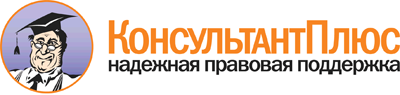  Постановление Правительства Республики Калмыкия от 26.12.2017 N 469
"Об утверждении территориальной программы государственных гарантий бесплатного оказания гражданам медицинской помощи в Республике Калмыкия на 2018 год и на плановый период 2019 и 2020 годов" Документ предоставлен КонсультантПлюс

www.consultant.ru 

Дата сохранения: 30.01.2018 
 N п/пНаименование показателя (индикатора)Единица измеренияЗначение индикатораЗначение индикатораЗначение индикатораN п/пНаименование показателя (индикатора)Единица измерения2018 год2019 год2020 год1. Критерии качества медицинской помощи1. Критерии качества медицинской помощи1. Критерии качества медицинской помощи1. Критерии качества медицинской помощи1. Критерии качества медицинской помощи1. Критерии качества медицинской помощи1.1.Удовлетворенность населения медицинской помощьюпроцентов от числа опрошенных82,382,582,7городского населенияпроцентов от числа опрошенных75,775,976,1сельского населенияпроцентов от числа опрошенных80,580,680,81.2.Смертность населениячисло умерших на 1000 человек населения9,59,59,5городского населениячисло умерших на 1000 человек населения9,69,569,55сельского населения9,89,759,751.3.Смертность населения в трудоспособном возрастечисло умерших в трудоспособном возрасте на 100 тыс. человек населения439,1438,9437,451.4.Доля умерших в трудоспособном возрасте на дому в общем количестве умерших в трудоспособном возрасте%38,1938,0137,81.5.Материнская смертностьна 100 тыс. родившихся живыми25,024,524,01.6.Младенческая смертностьна 1000 родившихся живыми6,86,76,6городского населенияна 1000 родившихся живыми5,75,65,58сельского населенияна 1000 родившихся живыми7,87,77,621.7.Доля умерших в возрасте до 1 года на дому в общем количестве умерших в возрасте до 1 года%9,59,59,11.8.Смертность детей в возрасте 0 - 4 летна 100 тыс. человек населения соответствующего возраста143,3131,5128,51.9.Доля умерших в возрасте 0 - 4 лет на дому в общем количестве умерших в возрасте 0 - 4 лет%16,516,316,01.10.Смертность детей в возрасте 0 - 17 летна 100 тыс. человек населения соответствующего возраста65,062,060,21.11.Доля умерших в возрасте от 0 - 17 лет на дому в общем количестве умерших в возрасте 0 - 17 лет%16,916,816,71.12.Доля пациентов со злокачественными новообразованиями, состоящих на учете с момента установления диагноза 5 лет и более, в общем числе пациентов со злокачественными новообразованиями, состоящих на учетепроцентов55,455,956,01.13.Доля впервые выявленных случаев фиброзно-кавернозного туберкулеза в общем количестве выявленных случаев туберкулеза в течение года%1,71,71,71.14.Доля впервые выявленных случаев онкологических заболеваний на ранних стадиях (I и II стадии) в общем количестве случаев онкологических заболеваний в течение года%40,941,542,21.15.Доля пациентов с инфарктом миокарда, госпитализированных в первые 12 часов от начала заболевания, в общем количестве госпитализированных пациентов с инфарктом миокардапроцентов31,9632,9333,01.16.Доля пациентов с острым инфарктом миокарда, которым проведена тромболитическая терапия, в общем количестве пациентов с острым инфарктом миокардапроцентов22,023,023,01.17.Доля пациентов с острым инфарктом миокарда, которым проведено стентирование коронарных артерий, в общем количестве пациентов с острым инфарктом миокардапроцентов30,032,035,01.18.Доля пациентов с острым и повторным инфарктом миокарда, которым выездной бригадой скорой медицинской помощи проведен тромболизис в общем количестве пациентов с острым и повторным инфарктом миокарда, которым оказана медицинская помощь выездными бригадами скорой медицинской помощина 100 пациентов8,09,09,51.19.Доля пациентов с острыми цереброваскулярными болезнями, госпитализированных в первые 6 часов от начала заболевания, в общем количестве госпитализированных пациентов с острыми цереброваскулярными болезнямипроцентов41,042,043,01.20.Доля пациентов с острым ишемическим инсультом, которым проведена тромболитическая терапия в первые 6 часов госпитализации, в общем количестве пациентов с острым ишемическим инсультомпроцентов1,31,51,71.21.Количество обоснованных жалоб, в том числе на отказ в оказании медицинской помощи, предоставляемой в рамках территориальной программыединиц на 1000 человек населения0,540,360,292. Критерии доступности медицинской помощи2. Критерии доступности медицинской помощи2. Критерии доступности медицинской помощи2. Критерии доступности медицинской помощи2. Критерии доступности медицинской помощи2. Критерии доступности медицинской помощи2.1.Обеспеченность населения врачами (включая городское и сельское население), в том числе:человек на 10 тыс. населения40,039,939,82.1.1оказывающих медицинскую помощь в амбулаторных условияхчеловек на 10 тыс. населения26,226,226,22.1.2оказывающих медицинскую помощь в стационарных условияхчеловек на 10 тыс. населения10,210,09,82.2.Обеспеченность населения средним медицинским персоналом (включая городское и сельское население), в том числе:человек на 10 тыс. населения100,3100,3100,52.2.1.оказывающих медицинскую помощь в амбулаторных условияхчеловек на 10 тыс. населения50,050,550,62.2.2.оказывающих медицинскую помощь в стационарных условияхчеловек на 10 тыс. населения44,043,543,52.3.Доля расходов на оказание медицинской помощи в условиях дневных стационаров в общих расходах на территориальную программупроцентов7,67,77,82.4.Доля расходов на оказание медицинской помощи в амбулаторных условиях в неотложной форме в общих расходах на территориальную программупроцентов2,72,82,92.5.Доля охвата профилактическими медицинскими осмотрами детейпроцентов95,095,095,0городского населенияпроцентов95,095,095,0сельского населенияпроцентов90,090,090,02.6.Доля пациентов, получивших специализированную медицинскую помощь в стационарных условиях в федеральных медицинских организациях, в общем количестве пациентов, которым была оказана медицинская помощь в стационарных условиях в рамках территориальной программы обязательного медицинского страхованияпроцентов5,35,55,62.7.Число лиц, проживающих в сельской местности, которым оказана скорая медицинская помощьна 1000 человек сельского населения247,2243,8241,02.8.Доля посещений выездной патронажной службой на дому для оказания паллиативной медицинской помощи взрослому населению от общего количества посещений по паллиативной медицинской помощи взрослому населениюпроцентов66,770,075,02.9.Доля женщин, которым проведено экстрокорпоральной оплодотворение в общем количестве женщин с бесплодиемпроцентов75,085,090,02.10.Доля фельдшерско-акушерских пунктов и фельдшерских пунктов, находящихся в аварийном состоянии и требующих капитального ремонта, в общем количестве фельдшерско-акушерских пунктов и фельдшерских пунктовпроцентов000Код АТХАнатомо-терапевтическо-химическая классификация (АТХ)Лекарственные препараты <*>Лекарственная формаAпищеварительный тракт и обмен веществA02препараты для лечения заболеваний, связанных с нарушением кислотностиA02АХАнтациды в других комбинацияхАлгелдрат + магния гидроксидсуспензия для приема внутрь, таблеткиA02Bпрепараты для лечения язвенной болезни желудка и двенадцатиперстной кишки и гастроэзофагальной рефлюксной болезниA02BAблокаторы Н2-гистаминовых рецепторовранитидинраствор для внутривенного и внутримышечного введения; таблетки, покрытые оболочкой; таблетки, покрытые пленочной оболочкойфамотидинлиофилизат для приготовления раствора для внутривенного введения; таблетки, покрытые оболочкой; таблетки, покрытые пленочной оболочкойA02BCингибиторы протонового насосадекслансопразолкапсулы с модифицированным высвобождениемомепразолкапсулы;капсулы кишечнорастворимые;лиофилизат для приготовления раствора для внутривенного введения;лиофилизат для приготовления раствора для инфузий;порошок для приготовления суспензии для приема внутрь;таблетки, покрытые пленочной оболочкойэзомепразолкапсулы кишечнорастворимые;лиофилизат для приготовления раствора для внутривенного введения;таблетки, покрытые кишечнорасторимой пленочной оболочкой;таблетки, покрытые оболочкойA02BXдругие препараты для лечения язвенной болезни желудка и двенадцатиперстной кишки и гастроэзофагальной рефлюксной болезнивисмута трикалия дицитраттаблетки, покрытые оболочкойA03препараты для лечения функциональных нарушений желудочно-кишечного трактаA03Aпрепараты для лечения функциональных нарушений кишечникаA03AAсинтетические антихолинергические средства, эфиры с третичной аминогруппоймебеверинкапсулы пролонгированного действияплатифиллинраствор для подкожного введения;таблеткиA03ADпапаверин и его производныедротаверинраствор для внутривенного и внутримышечного введения;раствор для инъекций; таблеткипапаверинраствор для внутривенного и внутримышечного введения; раствор для инъекций; таблеткиA03Bпрепараты белладонныA03BAалкалоиды белладонны, третичные аминыатропинкапли глазные;раствор для инъекцийA03Fстимуляторы моторики желудочно-кишечного трактаA03FAстимуляторы моторики желудочно-кишечного трактаметоклопрамидраствор для внутривенного и внутримышечного введения;раствор для приема внутрь;таблеткиA03FAстимуляторы моторики желудочно-кишечного трактадомперидонтаблетки, покрытые оболочкой; таблетки для рассасывания, суспензия для приема внутрьA04противорвотные препаратыA04Aпротиворвотные препаратыA04AAблокаторы серотониновых 5HT3-рецепторовондансетронраствор для внутривенного и внутримышечного введения;сироп;суппозитории ректальные;таблетки;таблетки, покрытые оболочкой;таблетки, покрытые пленочной оболочкойапрепитантКапсулыфосапрепитантлиофилизат для приготовления раствора для инфузийA05препараты для лечения заболеваний печени и желчевыводящих путейA05Aпрепараты для лечения заболеваний желчевыводящих путейA05AAпрепараты желчных кислотурсодезоксихолевая кислотакапсулы;суспензия для приема внутрь;таблетки, покрытые пленочной оболочкойA05Bпрепараты для лечения заболеваний печени, липотропные средстваA05BAпрепараты для лечения заболеваний печениглицирризиновая кислота + фосфолипидыкапсулы;лиофилизат для приготовления раствора для внутривенного введенияA05BAпрепараты для лечения заболеваний печенифосфолипидыраствор для внутривенного введения;капсулыпрепараты для лечения заболеваний печениянтарная кислота + меглумин + инозин + метионин + никотинамидраствор для инфузийA06слабительные средстваА06АА01парафин жидкиймасло для приема внутрьA06Aслабительные средстваA06ABконтактные слабительные средствабисакодилсуппозитории ректальные;таблетки, покрытые кишечнорастворимой оболочкой;таблетки, покрытые кишечнорастворимой сахарной оболочкойСеннозиды A и Bтаблетки;таблетки, покрытые пленочной оболочкойA06ADосмотические слабительные средствалактулозаСиропмакроголпорошок для приготовления раствора для приема внутрь;порошок для приготовления раствора для приема внутрь (для детей)A07противодиарейные, кишечные противовоспалительные и противомикробные препаратыA07Bадсорбирующие кишечные препаратыA07BCадсорбирующие кишечные препараты другиесмектит диоктаэдрическийпорошок для приготовления суспензии для приема внутрь;суспензия для приема внутрьA07Dпрепараты, снижающие моторику желудочно-кишечного трактаA07DAпрепараты, снижающие моторику желудочно-кишечного тракталоперамидкапсулы; таблетки;таблетки для рассасывания;таблетки жевательныеA07Eкишечные противовоспалительные препаратыA07ECаминосалициловая кислота и аналогичные препаратысульфасалазинтаблетки, покрытые оболочкой;таблетки, покрытыекишечнорастворимой оболочкойаминосалициловая кислота и аналогичные препаратымесалазинсуппозитории ректальные;суспензия ректальная;таблетки, покрытые кишечнорастворимой оболочкой;таблетки, покрытые кишечнорастворимой пленочной оболочкой;таблетки пролонгированного действия;таблетки пролонгированного действия, покрытые кишечнорастворимой оболочкой.A07Fпротиводиарейные микроорганизмыA07FAпротиводиарейные микроорганизмыбифидобактерии бифидумкапсулы;лиофилизат для приготовления раствора для приема внутрь и местного применения;лиофилизат для приготовления суспензии для приема внутрь и местного применения;порошок для приема внутрь;порошок для приема внутрь и местного применения;суппозитории вагинальные и ректальные;таблеткиA09препараты, способствующие пищеварению, включая ферментные препаратыA09Aпрепараты, способствующие пищеварению, включая ферментные препаратыA09AAферментные препаратыпанкреатинкапсулы;капсулы кишечнорастворимые;таблетки, покрытые кишечнорастворимой оболочкой;таблетки, покрытые оболочкойA10препараты для лечения сахарного диабетаA10Aинсулины и их аналогиинсулин деглудекраствор для подкожного введенияA10ABинсулины короткого действия и их аналоги для инъекционного введенияинсулин аспартраствор для подкожного и внутривенного введенияинсулины короткого действия и их аналоги для инъекционного введенияинсулин глулизинраствор для подкожного введенияинсулины короткого действия и их аналоги для инъекционного введенияинсулин лизпрораствор для внутривенного и подкожного введенияинсулины короткого действия и их аналоги для инъекционного введенияинсулин растворимый (человеческий генно-инженерный)раствор для инъекцийA10ACинсулины средней продолжительности действия и их аналоги для инъекционного введенияинсулин-изофан (человеческий генно-инженерный)суспензия для подкожного введенияA10ADинсулины средней продолжительности действия и их аналоги в комбинации с инсулинами короткого действия для инъекционного введенияинсулин аспарт двухфазныйсуспензия для подкожного введенияинсулины средней продолжительности действия и их аналоги в комбинации с инсулинами короткого действия для инъекционного введенияинсулин двухфазный (человеческий генно-инженерный)суспензия для подкожного введенияинсулины средней продолжительности действия и их аналоги в комбинации с инсулинами короткого действия для инъекционного введенияинсулин лизпро двухфазныйсуспензия для подкожного введенияинсулин деглудек + инсулин аспартраствор для подкожного введенияA10AEинсулины длительного действия и их аналоги для инъекционного введенияинсулин гларгинраствор для подкожного введенияинсулины длительного действия и их аналоги для инъекционного введенияинсулин детемирраствор для подкожного введенияA10Bгипогликемические препараты, кроме инсулиновA10BAбигуанидыметформинтаблетки;таблетки, покрытые кишечнорастворимой оболочкой;таблетки, покрытые оболочкой;таблетки, покрытые пленочной оболочкой;таблетки пролонгированного действия;таблетки пролонгированного действия, покрытые оболочкой;таблетки пролонгированного действия, покрытые пленочной оболочкойA10BBпроизводные сульфонилмочевиныглибенкламидТаблеткиA10BBпроизводные сульфонилмочевиныгликлазидтаблетки с модифицированным высвобождениемA10BBпроизводные сульфонилмочевиныглимепиридТаблеткиА10ВDКомбинация пероральных гипогликемизирующих препаратовМетформин и сульфонамидытаблетки, таблетки покрытые пленочной оболочкойА10ВDКомбинация пероральных гипогликемизирующих препаратовМетформин и ситаглиптинтаблетки, покрытые пленочной оболочкойА10ВDКомбинация пероральных гипогликемизирующих препаратовМетформин и вилдаглиптинтаблетки, покрытые пленочной оболочкойА10ВDКомбинация пероральных гипогликемизирующих препаратовМетформин и глмепиридтаблетки, покрытые пленочной оболочкойА10ВDКомбинация пероральных гипогликемизирующих препаратовМетформин и саксаглиптинтаблетки, покрытые пленочной оболочкойA10BGтиазолидиндионыросиглитазонтаблетки, покрытые оболочкой;таблетки, покрытые пленочной оболочкойA10BHингибиторы дипептидилпептидазы-4 (ДПП-4)алоглиптинтаблетки, покрытые пленочной оболочкойA10BHингибиторы дипептидилпептидазы-4 (ДПП-4)вилдаглиптинТаблеткиA10BHингибиторы дипептидилпептидазы-4 (ДПП-4)ситаглиптинтаблетки, покрытые пленочной оболочкойсаксаглиптинтаблетки, покрытые пленочной оболочкойлинаглиптинтаблетки, покрытые пленочной оболочкойA10BXдругие гипогликемические препараты, кроме инсулиноврепаглинидТаблеткидапаглифлозинтаблетки, покрытые пленочной оболочкойликсисенатидраствор для подкожного введенияэмпаглифлозинтаблетки, покрытые пленочной оболочкойэксенатидраствор для подкожного введения, порошок для приготовления суспензии для подкожного введения пролонгированного действияA11витаминыA11Cвитамины A и D, включая их комбинацииA11CAвитамин Аретинолдраже;капли для приема внутрь и наружного применения;капсулы;мазь для наружного применения;раствор для приема внутрь;раствор для приема внутрь и наружного применения (масляный)A11CCвитамин D и его аналогиальфакальцидолкапли для приема внутрь;капсулы;раствор для внутривенного введения;раствор для приема внутрь в масле;таблеткиA11CCвитамин D и его аналогикальцитриолКапсулыA11CCвитамин D и его аналогиколекальциферолкапли для приема внутрь;раствор для внутримышечного ведения и приема внутрь;раствор для приема внутрь масляныйA11Dвитамин B1 и его комбинации с витаминами B6 и B12A11DAвитамин В1тиаминраствор внутримышечного введенияA11Gаскорбиновая кислота (витамин C), включая комбинации с другими средствамиA11GAаскорбиновая кислота (витамин С)аскорбиновая кислотадраже;капли для приема внутрь;капсулы пролонгированного действия;порошок для приготовления раствора для приема внутрь;порошок для приема внутрь;раствор для внутривенного и внутримышечного введения;таблеткиА11Ндругие витаминные препаратыА11НАдругие витаминные препаратыпиридоксинраствор для инъекцийтокоферола ацетатраствор для приема внутрь (масляный), раствор для инъекцийA12минеральные добавкиA12Aпрепараты кальцияA12AAпрепараты кальциякальция глюконатраствор для внутривенного и внутримышечного введения;раствор для инъекций; таблеткиA12AAпрепараты кальциякальция хлоридраствор для внутримышечного и внутривенного введенияA12Cдругие минеральные добавкиA12CXдругие минеральные веществакалия и магния аспарагинатраствор для внутривенного введения;раствор для инфузий;таблетки;таблетки, покрытые пленочной оболочкойA14анаболические средства системного действияA14Aанаболические стероидыA14ABпроизводные эстренанандролонраствор для внутримышечного введения (масляный)A16другие препараты для лечения заболеваний желудочно-кишечного тракта и нарушений обмена веществA16Aдругие препараты для лечения заболеваний желудочно-кишечного тракта и нарушений обмена веществA16AAаминокислоты и их производныеадеметионинлиофилизат для приготовления раствора для внутривенного и внутримышечного введения;таблетки, покрытые кишечнорастворимой оболочкой;таблетки, покрытые кишечнорастворимой пленочной оболочкойA16ABферментные препаратыимиглюцеразалиофилизат для приготовления раствора для инфузийагалсидаза альфаконцентрат для приготовления раствора для инфузийагалсидаза беталиофилизат для приготовления концентрата для приготовления раствора для инфузийвелаглюцераза альфалиофилизат для приготовления раствора для инфузийидурсульфазаконцентрат для приготовления раствора для инфузийА16АВ08галсульфзаконцентрат для приготовления раствора для инфузийларонидазаконцентрат для приготовления раствора для инфузийA16AXпрочие препараты для лечения заболеваний желудочно-кишечного тракта и нарушений обмена веществтиоктовая кислотакапсулы; концентрат для приготовления раствора для внутривенного введения;концентрат для приготовления раствора для инфузий;раствор для внутривенного введения;раствор для инфузий;таблетки, покрытые оболочкой;таблетки, покрытые пленочной оболочкоймиглустатКапсулынитизинонКапсулысапроптеринтаблетки диспергиремыеэлиглустаткапсулыBкровь и система кроветворенияB01антитромботические средстваB01Aантитромботические средствадипиридамолтаблетки, покрытые оболочкойB01Aантитромботические средствафондапаринукс натрияраствор для подкожного введенияB01AAантагонисты витамина КварфаринТаблеткиB01ABгруппа гепаринагепарин натрияраствор для внутривенного и подкожного введения;раствор для инъекций мазь для наружного примененияB01ABгруппа гепаринабемипаринраствор для иньекцийB01ABгруппа гепаринанадропарин кальцийраствор для подкожного введения в шприцахB01AFапиксабантаблетки, покрытые пленочной оболочкойэноксапарин натрияраствор для инъекций;раствор для подкожного введенияB01ACантиагрегантыклопидогрелтаблетки, покрытые оболочкой;таблетки, покрытые пленочной оболочкойклопедогрел в комбинации с ацетилсалициловой кислотойтаблетки, покрытые пленочной оболочкойпрасугрелтаблетки, покрытые пленочной оболочкойтикагрелортаблетки, покрытые пленочной оболочкойВ01АЕпрямые ингибиторы тромбинадабигатрана этексилатКапсулыB01ADферментные препаратыалтеплазалиофилизат для приготовления раствора для инфузийпроурокиназалиофилизат для приготовления раствора для внутривенного введения;лиофилизат для приготовления раствора для инъекцийтенектеплаза <*>лиофилизат для приготовления раствора для внутривенного введениярекомбинантный белок, содержащий амиаминокислотную последовательность стафилокиназылиофилизат для приготовления раствора для внутривенного введенияВ01АХпрочие антикоагулянтыривароксабантаблетки, покрытые пленочной оболочкойгемостатические средстваB02Aантифибринолитические средстваB02AAаминокислотыаминокапроновая кислотараствор для инфузийB02AAаминокислотытранексамовая кислотараствор для внутривенного введения;таблетки, покрытые оболочкой;таблетки, покрытые пленочной оболочкойАминометилбензойная кислотатаблетки, раствор для инъекцийB02ABингибиторы протеиназ плазмыапротининконцентрат для приготовления раствора для внутривенного введения;лиофилизат для приготовления раствора для внутривенного введения;лиофилизат для приготовления раствора для внутривенного и внутрибрюшинного введения;лиофилизат для приготовления раствора для внутривенного и внутриполостного введения;раствор для инфузийB02Bвитамин К и другие гемостатикиB02BAвитамин Кменадиона натрия бисульфитраствор для внутримышечного введенияB02BDфакторы свертывания кровиантиингибиторный коагулянтный комплекслиофилизат для приготовления раствора для инфузийоктоког альфалиофилизат для приготовления раствора для внутривенного введениямороктоког альфалиофилизат для приготовления раствора для внутривенного введенияфактор свертывания крови VIIлиофилизат для приготовления раствора для внутривенного введенияфактор свертывания крови VIIIлиофилизат для приготовления раствора для внутривенного введения;лиофилизат для приготовления раствора для инфузий;раствор для внутривенного введения (замороженный); раствор для инфузий (замороженный)фактор свертывания крови IXлиофилизат для приготовления раствора для внутривенного введения;лиофилизат для приготовления раствора для инфузий;лиофилизированный порошок для приготовления раствора для инфузийфакторы свертывания крови II, IX и X в комбинациилиофилизат для приготовления раствора для инфузийфактор свертывания крови VIII + фактор Виллебрандалиофилизат для приготовления раствора для внутривенного введенияэптаког альфа (активированный)лиофилизат для приготовления раствора для внутривенного введенияФакторы свертывания крови II, VII, IX, X в комбинации (протомбиновый комплекс)лиофилизат для приготовления раствора для внутривенного введениянонаког альфалиофилизат для приготовления раствора для внутривенного введенияВ02ВСместные гемостатикифибриноген + тромбинГубкаB02BXдругие системные гемостатикиромиплостимпорошок для приготовления раствора для подкожного введенияэтамзилатраствор для внутривенного и внутримышечного введения;раствор для инъекций; раствор для инъекций и наружного применения;таблеткиэлтромбопагтаблетки, покрытые пленочной оболочкойB03антианемические препаратыB03Aпрепараты железажелеза (III) - гидроксид декстранраствор для внутривенного и внутримышечного введенияB03ABпероральные препараты трехвалентного железажелеза [III] гидроксид полимальтозаткапли для приема внутрь; раствор для приема внутрь; сироп;таблетки жевательныеB03ACпарентеральные препараты трехвалентного железажелеза [III] гидроксида сахарозный комплексраствор для внутривенного введенияжелеза карбоксимальтозатраствор для внутривенного введенияB03Bвитамин В12 и фолиевая кислотаB03BAвитамин В12 (цианокобаламин и его аналоги)цианокобаламинраствор для инъекцийB03BBфолиевая кислота и ее производныефолиевая кислотатаблетки; таблетки, покрытыепленочной оболочкойB03Xдругие антианемические препаратыB03XAдругие антианемические препаратыдарбэпоэтин альфараствор для инъекцийB03XAдругие антианемические препаратыметоксиполиэтиленгликоль-эпоэтин бетараствор для инъекцийB03XAдругие антианемические препаратыэпоэтин альфалиофилизат для приготовления раствора для внутривенного и подкожного введения;раствор для внутривенного и подкожного введенияэпоэтин беталиофилизат для приготовления раствора для внутривенного и подкожного введения;лиофилизат для приготовления раствора для подкожного введения;раствор для внутривенного и подкожного введенияB05кровезаменители и перфузионные растворыB05Aкровь и препараты кровиB05AAкровезаменители и препараты плазмы кровиальбумин человекараствор для внутривенного введения;раствор для инфузийкровезаменители и препараты плазмы кровигидроксиэтилкрахмалраствор для инфузийкровезаменители и препараты плазмы кровидекстранраствор для инфузийкровезаменители и препараты плазмы кровижелатинраствор для инфузийB05Bрастворы для внутривенного введенияB05BAрастворы для парентерального питанияжировые эмульсии для парентерального питанияэмульсия для инфузийB05BBрастворы, влияющие на водно-электролитный балансдекстроза + калия хлорид + натрия хлорид + натрия цитратпорошок для приготовления раствора для приема внутрькалия хлорид + натрия ацетат + натрия хлоридраствор для инфузиймеглюмина натрия сукцинатраствор для инфузийнатрия лактата раствор сложный [калия хлорид + кальция хлорид + натрия хлорид + натрия лактат]раствор для инфузийнатрия хлорида раствор сложный [калия хлорид + кальция хлорид + натрия хлорид]раствор для инфузийнатрия хлорид + калия хлорид + кальция хлорида дигидрат + магния хлорида гексагидрат + натрия ацетата тригидрат + Яблочная кислотараствор для инфузийB05BCрастворы с осмодиуретическим действиемманнитолраствор для инфузийB05Cирригационные растворыB05CXдругие ирригационные растворыдекстрозараствор для внутривенного введения;раствор для инфузийB05Dрастворы для перитонеального диализарастворы для перитонеального диализаB05Xдобавки к растворам для внутривенного введенияB05XAрастворы электролитовкалия хлоридконцентрат для приготовления раствора для инфузий;раствор для внутривенного введения;раствор для внутривенного введения и приема внутрьмагния сульфатраствор для внутривенного введения;раствор для внутривенного и внутримышечного введениянатрия гидрокарбонатраствор для инфузийнатрия хлоридраствор для инфузий;растворитель для приготовления лекарственных форм для инъекцийCсердечно-сосудистая системаC01препараты для лечения заболеваний сердцаC01Aсердечные гликозидыC01AAгликозиды наперстянкидигоксинраствор для внутривенного введения;таблетки;таблетки для детейC01Bантиаритмические препараты, классы I и IIIC01BAантиаритмические препараты, класс IАпрокаинамидраствор для внутривенного и внутримышечного введения;раствор для инъекций; таблеткиC01BBантиаритмические препараты, класс IВлидокаингель для местного применения;капли глазные;раствор для внутривенного введения;раствор для инъекций;спрей для местного и наружного применения;спрей для местного применения дозированныйC01BCантиаритмические препараты, класс IСпропафенонраствор для внутривенного введения;таблетки, покрытые пленочной оболочкойC01BDантиаритмические препараты, класс IIIамиодаронраствор для внутривенного введения;таблеткиC01BGдругие антиаритмические препараты класса Iлаппаконитина гидробромидТаблеткиC01Cкардиотонические средства, кроме сердечных гликозидовC01CAадренергические и дофаминергические средствадобутаминлиофилизат для приготовления раствора для инфузий;раствор для инфузийдопаминконцентрат для приготовления раствора для инфузий;раствор для внутривенного введения;раствор для инъекцийнорэпинефринконцентрат для приготовления раствора для внутривенного введенияфенилэфринраствор для инъекцийэпинефринлиофилизат для приготовления раствора для инфузий;раствор для инфузийC01CXдругие кардиотонические средствалевосименданконцентрат для приготовления раствора для инфузий;раствор для внутривенного введения;раствор для инъекцийC01Dвазодилататоры для лечения заболеваний сердцаконцентрат для приготовления раствора для внутривенного введенияC01DAорганические нитратыизосорбида динитратраствор для инъекцийизосорбида мононитраткапсулы; капсулы пролонгированного действия;капсулы ретард;таблетки;таблеткипролонгированного действиянитроглицеринаэрозоль подъязычный дозированный;капсулы подъязычные; концентрат для приготовления раствора для инфузий;раствор для внутривенного введения;спрей дозированный для сублингвального применения;спрей подъязычный дозированный;таблетки подъязычные;таблетки пролонгированного действия;таблетки пролонгированного действия, покрытые оболочкой;таблетки с замедленным высвобождением;таблетки сублингвальные;трансдермальная терапевтическая системаC01Eдругие препараты для лечения заболеваний сердцаC01EAпростагландиныалпростадилконцентрат для приготовления раствора для инфузий;лиофилизат для приготовления раствора для инфузийC01EBдругие препараты для лечения заболеваний сердцаивабрадинтаблетки, покрытые оболочкоймельдонийкапсулы; раствор для инъекций; раствор для внутривенного, внутримышечного и парабульбарного введения;сиропC02антигипертензивные средстваC02Aантиадренергические средства центрального действияC02ABметилдопаметилдопаТаблеткиC02ACагонисты имидазолиновых рецепторовклонидинраствор для внутривенного введения;таблеткимоксонидинтаблетки, покрытые оболочкой;таблетки, покрытые пленочной оболочкойC02Cантиадренергические средства периферического действияC02CAальфа-адреноблокаторыурапидилраствор для внутривенного введения, капсулыC02KXдругие антигипертензивные средствабозентантаблетки, покрытые пленочной оболочкойсилденафил <*>таблетки покрытые оболочкойC03диуретикиC03Aтиазидные диуретикиC03AAтиазидыгидрохлоротиазидТаблеткиC03Bтиазидоподобные диуретикиC03BAсульфонамидыиндапамидкапсулы;таблетки, покрытые оболочкой;таблетки, покрытые пленочной оболочкой;таблетки пролонгированного действия, покрытые оболочкой;таблетки пролонгированного действия, покрытые пленочной оболочкой;таблетки с контролируемым высвобождением, покрытые пленочной оболочкой;таблетки с модифицированным высвобождением, покрытые оболочкойC03C"петлевые" диуретикиC03CAсульфонамидыфуросемидраствор для внутривенного и внутримышечного введения;раствор для инъекций;таблеткиC03CAсульфонамидыторасемидТаблетки,таблетки пролонгированного действияC03Dкалийсберегающие диуретикиC03DAантагонисты альдостеронаспиронолактонкапсулы;таблетки;таблетки, покрытые оболочкойC04периферические вазодилататорыC04Aпериферические вазодилататорыC04ADпроизводные пуринапентоксифиллинконцентрат для приготовления раствора для внутривенного и внутриартериального введения;концентрат для приготовления раствора для инфузий;концентрат для приготовления раствора для инъекций;раствор для внутривенного и внутриартериального введения;раствор для инъекций; таблеткиC07бета-адреноблокаторыC07Aбета-адреноблокаторыC07AAнеселективные бета-адреноблокаторыпропранололТаблеткинеселективные бета-адреноблокаторысоталолТаблеткиC07ABселективные бета-адреноблокаторыатенололтаблетки;таблетки, покрытые оболочкой;таблетки, покрытые пленочной оболочкойC07ABселективные бета-адреноблокаторыбисопрололтаблетки;таблетки, покрытые оболочкой;таблетки, покрытые пленочной оболочкойC07ABселективные бета-адреноблокаторыметопрололраствор для внутривенного введения;таблетки;таблетки с замедленным высвобождением, покрытые оболочкой;таблетки, покрытые пленочной оболочкой;таблетки пролонгированного действия, покрытые пленочной оболочкойC07ABселективные бета-адреноблокаторынебивололТаблеткиC07AGальфа- и бета-адреноблокаторыкарведилолтаблетки;таблетки, покрытые пленочной оболочкойC07FBбета- адреноблокаторы в комбинации с другими гипотензивными средствамибета- адреноблокаторы в комбинации с блокаторами "медленных" кальциевых каналовТаблеткиC08блокаторы кальциевых каналовC08Cселективные блокаторы кальциевых каналов преимущественно с сосудистым эффектомC08CAпроизводные дигидропиридинаамлодипинтаблетки;таблетки, покрытые пленочной оболочкойC08CAпроизводные дигидропиридинанимодипинраствор для инфузий;таблетки, покрытые пленочной оболочкойC08CAпроизводные дигидропиридинанифедипиндраже; раствор для инфузий;таблетки;таблетки, покрытые оболочкой;таблетки, покрытые пленочной оболочкой;таблетки пролонгированного действия, покрытые оболочкой;таблетки пролонгированного действия, покрытые пленочной оболочкой;таблетки с контролируемым высвобождением, покрытые оболочкой;таблетки с контролируемым высвобождением, покрытые пленочной оболочкой;таблетки рапид-ретард, покрытые оболочкой;таблетки с модифицированным высвобождением;таблетки с модифицированным высвобождением, покрытые оболочкойC08Dселективные блокаторы кальциевых каналов с прямым действием на сердцеC08DAпроизводные фенилалкиламинаверапамилраствор для внутривенного введения;таблетки, покрытые оболочкой;таблетки, покрытые пленочной оболочкой;таблетки пролонгированного действия, покрытые оболочкойС08GAселективные блокаторы кальциевых каналов в комбинации с другими гипотензивными средствамипроизводные дигидропиридина в комбинации с диуретикамитаблетки с модифицированным высвобождением;C09средства, действующие на ренин-ангиотензиновую системуC09Aингибиторы АПФC09AAингибиторы АПФкаптоприлтаблетки;таблетки, покрытые оболочкойC09AAингибиторы АПФлизиноприлТаблеткиC09AAингибиторы АПФрамиприлТаблеткиC09AAингибиторы АПФфозиноприлТаблеткиC09AAингибиторы АПФэналаприлТаблеткиC09AAингибиторы АПФпериндоприлтаблетки,таблетки покрытые пленочной оболочкой,таблетки диспергируемые в полости ртаC09AAингибиторы АПФэналаприлатраствор для внутривенного введенияC09Bингибиторы АПФ в комбинации с другими препаратамиингибиторы АПФ в комбинации с диуретикамитаблетки; таблетки, покрытые оболочкой;таблетки прологнгированного действияингибиторы АПФ в комбинации с блокатарами кальциевого каналаТаблеткиингибиторы АПФ в комбинации с бета-адреноблокаторамиТаблеткиC09Cантагонисты ангиотензина IIC09CAантагонисты ангиотензина IIазилсартанТаблеткиC09CAантагонисты ангиотензина IIвалсартантаблетки, покрытые оболочкой;C09CAантагонисты ангиотензина IIирбесартантаблетки, покрытые оболочкойC09CAантагонисты ангиотензина IIкандесартанТаблеткиC09CAантагонисты ангиотензина IIлозартантаблетки, покрытые оболочкой;таблетки, покрытые пленочной оболочкойC09CAтелмисартанТаблеткиC09DАантагонисты ангиотензина II в комбинацииантагонисты ангиотензина II в комбинации с диуретикамитаблетки; таблетки, покрытые оболочкой;C09DАантагонисты ангиотензина II в комбинацииантагонисты ангиотензина II в комбинации с блокаторами кальциевых каналовтаблетки;таблетки, покрытые оболочкой;С09DXантоганисты рецепторов ангеотензина II в комбинации с другими средствамивалсартан + сакубитрилтаблетки, покрытые пленочной оболочкойC10гиполипидемические средстваC10Aгиполипидемические средстваC10AAингибиторы ГМГ-КоА-редуктазыаторвастатинтаблетки, покрытые оболочкой;таблетки, покрытые пленочной оболочкойрозувастатинтаблетки, покрытые пленочной оболочкойсимвастатинтаблетки, покрытые оболочкой;таблетки, покрытые пленочной оболочкойC10ABфибратыфенофибраткапсулы;таблетки, покрытые пленочной оболочкойC10AХингибитор абсорбции холестеринаэзетимибтаблеткиДругие гиполипидемические средстваалирокумабраствор для подкожного веденияэволокумабраствор для подкожного веденияC10BAкомбинированное гиполипидемическое средство (ингибитор ГМГКоА-редуктазы + ингибитор абсорбции холестерина)эзетимиб + симвастатинТаблеткиDдерматологические препаратыD01противогрибковые препараты для лечения заболеваний кожиD01АСПроизводные имидазолапозаконазолсуспензия для приема внутрьD01АСПроизводные имидазолакетоконазолтаблетки, мазь, крем, шампуньD01АСПроизводные имидазолабифоназолраствор для наружного применения,спрей для наружного применения,порошок для наружного применения; крем; мазьD01Aпротивогрибковые препараты для местного примененияD01AEпрочие противогрибковые препараты для местного применениясалициловая кислотамазь для наружного применения;раствор для наружного применения спиртовойD03Препараты для лечения ран и язвD02АПрепараты, способствующие нормальному рубцеваниюD03AХДругие препараты, способствующие нормальному рубцеваниюФактор роста эпидермальныйлиофилизат для приготовления раствора для инъекцийD06антибиотики и противомикробные средства, применяемые в дерматологииD06Cантибиотики в комбинации с противомикробными средствамидиоксометилтетрагидропиримидин + сульфадиметоксин + тримекаин + хлорамфениколмазь для наружного примененияD06Cантибиотики в комбинации с противомикробными средствамидиоксометилтетрагидропиремидин + хлорамфениколмазь для наружного примененияD06Cантибиотики в комбинации с противомикробными средствамисульфадиазин серебракрем для наружного примененияD06Cантибиотики в комбинации с противомикробными средствамиГидроксиметилхиноксилиндиоксидраствор для внутривенного введенияD07глюкокортикоиды, применяемые в дерматологииD07AглюкокортикоидыD07ACглюкокортикоиды с высокой активностью (группа III)мометазонкрем для наружного применения;мазь для наружного применения;порошок для ингаляций дозированный;раствор для наружного применения;спрей назальный дозированныйD08антисептики и дезинфицирующие средстваD08Aантисептики и дезинфицирующие средстваD08ACбигуниды и амидиныхлоргексидинраствор для местного применения;раствор для местного и наружного применения;раствор для наружного применения;раствор для наружного применения (спиртовой);спрей для наружного применения (спиртовой);суппозитории вагинальные;таблетки вагинальныеD08AGпрепараты йодаповидон-йодраствор для местного и наружного примененияD08AXдругие антисептики и дезинфицирующие средстваводорода пероксидраствор для местного и наружного применения;раствор для наружного применениякалия перманганатпорошок для приготовления раствора для местного и наружного применения;порошок для приготовления раствора для наружного примененияэтанолконцентрат для приготовления раствора для наружного применения;концентрат для приготовления раствора для наружного применения и приготовления лекарственных форм;раствор для наружного применения;раствор для наружного применения и приготовления лекарственных формD11другие дерматологические препаратыD11Aдругие дерматологические препаратыD11AXпрочие дерматологические препаратыпимекролимускрем для наружного примененияGмочеполовая система и половые гормоныG01противомикробные препараты и антисептики, применяемые в гинекологииG01Aпротивомикробные препараты и антисептики, кроме комбинированных препаратов с глюкокортикоидамиG01AАантибактериальные препаратынатамицинсуппозитории вагинальныеG01AFпроизводные имидазолаклотримазолгель вагинальный;суппозитории вагинальные;таблетки вагинальныеG02другие препараты, применяемые в гинекологииG02Aутеротонизирующие препаратыG02ABалкалоиды спорыньиметилэргометринраствор для внутривенного и внутримышечного введенияG02ADпростагландиныдинопростонгель интрацервикальныймизопростолТаблеткиG02Cдругие препараты, применяемые в гинекологииG02CAадреномиметики, токолитические средствагексопреналинраствор для внутривенного введения;таблеткиG02CBингибиторы пролактинабромокриптинТаблеткиG02CXпрочие препараты, применяемые в гинекологииатозибанконцентрат для приготовления раствора для инфузийG03половые гормоны и модуляторы функции половых органовG03Aгормональные контрацептивы системного действияG03ACгестагенылевоноргестрелТаблеткиG03BандрогеныG03BAпроизводные 3-оксоандрост-4-енатестостеронгель для наружного применения;капсулы;раствор для внутримышечного введения;раствор для внутримышечного введения (масляный)тестостерон (смесь эфиров)раствор для внутримышечного введения (масляный)G03CэстрогеныG03CAприродные и полусинтетические эстрогеныэстрадиолдраже;таблетки, покрытые пленочной оболочкойG03DгестагеныG03DAпроизводные прегн-4-енапрогестеронКапсулыG03DBпроизводные прегнадиенадидрогестеронтаблетки, покрытые оболочкойG03DCпроизводные эстренанорэтистеронТаблеткиG03Gгонадотропины и другие стимуляторы овуляцииG03GAгонадотропиныгонадотропин хорионическийлиофилизат для приготовления раствора для внутримышечного введения;лиофилизат для приготовления раствора для внутримышечного и подкожного введения порошок для приготовления раствора для инъекцийкорифоллитропин альфараствор для подкожного введенияфоллитропин альфалиофилизат для приготовления раствора для внутримышечного и подкожного введения;лиофилизат для приготовления раствора для подкожного введения;раствор для подкожного введенияG03GBсинтетические стимуляторы овуляциикломифенТаблеткиG03HантиандрогеныG03HAантиандрогеныципротеронраствор для внутримышечного введения масляный;таблеткиG03XB01синтетическое стероидное антипрогестагенное средствомифепристонТаблеткиG04препараты, применяемые в урологииG04Bпрепараты, применяемые в урологииG04BDсредства для лечения учащенного мочеиспускания и недержания мочисолифенацинтаблетки, покрытые пленочной оболочкойG04Cпрепараты для лечения доброкачественной гиперплазии предстательной железыG04CAальфа-адреноблокаторыалфузозинтаблетки пролонгированного действия;таблетки пролонгированного действия, покрытые оболочкой;таблетки с контролируемым высвобождением, покрытые оболочкойдоксазозинтаблетки;таблетки пролонгированного действия, покрытые пленочной оболочкойтамсулозинкапсулы кишечнорасторимые пролонгированного действия;капсулы пролонгированного действия;капсулы с модифицированным высвобождением;таблетки пролонгированного действия, покрытые пленочной оболочкой;таблетки с контролируемым высвобождением, покрытые оболочкой;таблетки с пролонгированным высвобождением, покрытые пленочной оболочкойG04CBингибиторы тестостерон-5-альфа-редуктазыфинастеридтаблетки, покрытые оболочкой;таблетки, покрытые пленочной оболочкойHгормональные препараты системного действия, кроме половых гормонов и инсулиновH01гормоны гипофиза и гипоталамуса и их аналогиH01Aгормоны передней доли гипофиза и их аналогиH01ACсоматропин и его агонистысоматропинлиофилизат для приготовления раствора для инъекций;лиофилизат для приготовления раствора для подкожного введения;раствор для подкожного введенияH01Bгормоны задней доли гипофизаH01BAвазопрессин и его аналогидесмопрессинкапли назальные;спрей назальный дозированный;таблетки;таблетки подъязычныераствор для инъекцийтерлипрессинРаствор для внутривенного введенияH01BBокситоцин и его аналогиокситоцинраствор для внутривенного и внутримышечного введения;раствор для инъекций;раствор для инъекций и местного применениякарбетоцинраствор для внутривенного и внутримышечного введенияH01Cгормоны гипоталамусаH01CBСоматостатин и аналогиоктреотидлиофилизат для приготовления суспензии для внутримышечного введения пролонгированного действия; микросферы для приготовления суспензии для внутримышечного введения;микросферы для приготовления суспензии для внутримышечного введения пролонгированного действия;порошок для приготовления суспензии для внутримышечного введения;порошок для приготовления суспензии для внутримышечного введения пролонгированного действия; раствор для внутривенного и подкожного введения;раствор для инъекций;раствор для инфузий и подкожного введенияланреотидГель для подкожного введения пролонгированного действияпасиреотидРаствор для подкожного введенияH01CCантигонадотропин-рилизинг гормоныганиреликсраствор для подкожного введенияH01CCантигонадотропин-рилизинг гормоныцетрореликслиофилизат для приготовления раствора для подкожного введенияH02кортикостероиды системного действияH02Aкортикостероиды системного действияH02AAминералокортикоидыфлудрокортизонТаблеткиH02ABглюкокортикоидыбетаметазонкрем для наружного применения;мазь для наружного применения;суспензия для инъекцийгидрокортизонкрем для наружного применения;лиофилизат для приготовления раствора для внутривенного и внутримышечного введения;мазь глазная;мазь для наружного применения;раствор для наружного применения;суспензия для внутримышечного и внутрисуставного введения;таблетки;эмульсия для наружного применениядексаметазонраствор для внутривенного и внутримышечного введения;раствор для инъекций;таблеткиметилпреднизолонлиофилизат для приготовления раствора для внутривенного и внутримышечного введения;суспензия для инъекций;таблеткипреднизолонмазь для наружного применения;раствор для внутривенного и внутримышечного введения;раствор для инъекций; таблеткиH03препараты для лечения заболеваний щитовидной железыH03Aпрепараты щитовидной железыH03AAгормоны щитовидной железылевотироксин натрияТаблеткиH03Bантитиреоидные препаратыH03BBсеросодержащие производные имидазолатиамазолтаблетки;таблетки, покрытые пленочной оболочкойH03Cпрепараты йодаH03CAпрепараты йодакалия йодидтаблетки;таблетки, покрытые пленочной оболочкойH04гормоны поджелудочной железыH04Aгормоны, расщепляющие гликогенH04AAгормоны, расщепляющие гликогенглюкагонлиофилизат для приготовления раствора для инъекцийH05препараты, регулирующие обмен кальцияH05AAпаратиреоидные гормоны и их аналогитерипаратидраствор для подкожного введенияH05Bантипаратиреоидные средстваH05BAпрепараты кальцитонинакальцитонинраствор для инъекций;спрей назальный;спрей назальный дозированныйH05BXпрочие антипаратиреоидные препаратыПарикальцитолкапсулы;раствор для внутривенного введенияцинакалцеттаблетки, покрытые пленочной оболочкойэтелкальцетидраствор для внутривенного введенияJпротивомикробные препараты системного действияJ01антибактериальные препараты системного действияJ01AтетрациклиныJ01AAтетрациклиныдоксициклинкапсулы;лиофилизат для приготовления раствора для внутривенного введения;лиофилизат для приготовления раствора для инфузий;таблетки;таблетки диспергируемыетигециклинлиофилизат для приготовления раствора для инфузийJ01BамфениколыJ01BAамфениколыхлорамфениколкапсулы;таблетки;таблетки, покрытые оболочкой;таблетки, покрытые пленочной оболочкой; порошок для приготовления раствора для внутривенного и внутримышечного введенияJ01Cбета-лактамные антибактериальные препараты: пенициллиныJ01CAпенициллины широкого спектра действияамоксициллингранулы для приготовления суспензии для приема внутрь;капсулы;порошок для приготовления суспензии для приема внутрь;таблетки;таблетки диспергируемые;таблетки, покрытые пленочной оболочкойампициллинпорошок для приготовления раствора для внутривенного и внутримышечного введения;порошок для приготовления раствора для внутримышечного введения;порошок для приготовления суспензии для приема внутрь;таблеткиJ01CEпенициллины, чувствительные к бета-лактамазамбензатина бензилпенициллинпорошок для приготовления суспензии для внутримышечного введения;порошок для приготовления суспензии для внутримышечного введения пролонгированного действиябензилпенициллинпорошок для приготовления раствора для внутривенного и внутримышечного введения;порошок для приготовления раствора для внутримышечного и подкожного введения;порошок для приготовления раствора для инъекций;порошок для приготовления раствора для инъекций и местного применения;порошок для приготовления суспензии для внутримышечного введенияфеноксиметилпенициллингранулы для приготовления суспензии для приема внутрь;порошок для приготовления суспензии для приема внутрь;таблеткиJ01CFпенициллины, устойчивые к бета-лактамазамоксациллинпорошок для приготовления раствора для внутривенного и внутримышечного введения;порошок для приготовления раствора для внутримышечного введения;порошок для приготовления раствора для инъекций;таблеткиJ01CRкомбинации пенициллинов, включая комбинации с ингибиторами бета-лактамазамоксициллин + клавулановая кислотапорошок для приготовления раствора для внутривенного введения;порошок для приготовления суспензии для приема внутрь;таблетки диспергируемые;таблетки, покрытые оболочкой;таблетки, покрытые пленочной оболочкой;таблетки с модифицированным высвобождением, покрытые пленочной оболочкойJ01Dдругие бета-лактамные антибактериальные препаратыJ01DBцефалоспорины 1-го поколенияцефазолинпорошок для приготовления раствора для внутривенного и внутримышечного введения;порошок для приготовления раствора для внутримышечного введенияцефалексингранулы для приготовления суспензии для приема внутрь;капсулы;таблетки, покрытые пленочной оболочкойJ01DCцефалоспорины 2-го поколенияцефуроксимгранулы для приготовления суспензии для приема внутрь;порошок для приготовления раствора для внутривенного введения;порошок для приготовления раствора для внутривенного и внутримышечного введения;порошок для приготовления раствора для внутримышечного введения;порошок для приготовления раствора для инфузий;порошок для приготовления раствора для инъекций;таблетки, покрытые пленочной оболочкойJ01DDцефалоспорины 3-го поколенияцефотаксимпорошок для приготовления раствора для внутривенного и внутримышечного введения;порошок для приготовления раствора для внутримышечного введения;порошок для приготовления раствора для инъекцийцефтазидимпорошок для приготовления раствора для внутривенного и внутримышечного введения;порошок для приготовления раствора для инфузий;порошок для приготовления раствора для инъекцийцефтриаксонпорошок для приготовления раствора для внутривенного введения;порошок для приготовления раствора для внутривенного и внутримышечного введения;порошок для приготовления раствора для внутримышечного введения;порошок для приготовления раствора для внутримышечного и внутривенного введения;порошок для приготовления раствора для инфузий;порошок для приготовления раствора для инъекцийцефоперазон + сульбактампорошок для приготовления раствора для внутривенного и внутримышечного введенияJ01DEцефалоспорины 4-го поколенияцефепимпорошок для приготовления раствора для внутривенного и внутримышечного введения;порошок для приготовления раствора для внутримышечного введенияJ01DHкарбапенемыимипенем + циластатинпорошок для приготовления раствора для внутримышечного введения;порошок для приготовления раствора для инфузиймеропенемпорошок для приготовления раствора для внутривенного введенияJO1DH 03антибиотики из группы карбапенемовэртапенемлиофилизат для приготовления раствора для инъекцийJ01DIдругие цефалоспорины и пенемыцефтаролина фосамилпорошок для приготовления концентрата для приготовления раствора для инфузийJ01Eсульфаниламиды и триметопримJ01EEкомбинированные препараты сульфаниламидов и триметоприма, включая производныеко-тримоксазолконцентрат для приготовления раствора для инфузий;суспензия для приема внутрь;таблетки;таблетки, покрытые оболочкойJ01Fмакролиды, линкозамиды и стрептограминыJ01FAмакролидыазитромицинкапсулы;лиофилизат для приготовления раствора для инфузий;порошок для приготовления суспензии для приема внутрь;порошок для приготовления суспензии для приема внутрь (для детей);порошок для приготовления суспензии пролонгированного действия для приема внутрь;таблетки диспергируемые;таблетки, покрытые оболочкой;таблетки, покрытые пленочной оболочкойджозамицинтаблетки диспергируемые;таблетки, покрытые пленочной оболочкойкларитромицингранулы для приготовления суспензии для приема внутрь;капсулы;лиофилизат для приготовления концентрата для приготовления раствора для инфузий;лиофилизат для приготовления раствора для инфузий;порошок для приготовления суспензии для приема внутрь;таблетки, покрытые оболочкой;таблетки, покрытые пленочной оболочкой;таблетки пролонгированного действия, покрытые оболочкой;таблетки пролонгированного действия, покрытые пленочной оболочкойрокситромицинтаблетки, покрытые оболочкойJ01FFлинкозамидыклиндамицинкапсулы;раствор для внутривенного и внутримышечного введенияJ01GаминогликозидыJ01GAстрептомициныстрептомицинпорошок для приготовления раствора для внутримышечного введенияJ01GBдругие аминогликозидыамикацинлиофилизат для приготовления раствора для внутривенного и внутримышечного введения;порошок для приготовления раствора для внутривенного и внутримышечного введения;порошок для приготовления раствора для внутримышечного введения;раствор для внутривенного и внутримышечного введения;раствор для инфузий и внутримышечного введениягентамицинкапли глазные;порошок для приготовления раствора для внутримышечного введения;раствор для внутривенного и внутримышечного введенияканамицинпорошок для приготовления раствора для внутривенного и внутримышечного введения;порошок для приготовления раствора для внутримышечного введениятобрамицинкапли глазные;капсулы с порошком для ингаляций;мазь глазная;раствор для внутривенного и внутримышечного введения;раствор для ингаляцийJ01Mантибактериальные препараты, производные хинолонаJ01MAфторхинолоныгатифлоксацинлевофлоксацинраствор для инфузий; таблетки,покрытые оболочкой; таблетки,покрытые пленочной оболочкойломефлоксацинтаблетки, покрытые оболочкой;таблетки, покрытые пленочнойоболочкой, глазные каплимоксифлоксацинРаствор для инфузий; таблетки,покрытые оболочкой; таблетки,покрытые пленочной оболочкойофлоксацинкапли глазные;капли глазные и ушные;мазь глазная;раствор для инфузий;таблетки, покрытые оболочкой;таблетки, покрытые пленочной оболочкой;таблетки пролонгированного действия, покрытые пленочной оболочкойспарфлоксацинтаблетки, покрытые оболочкойципрофлоксацинкапли глазные;капли глазные и ушные;капли ушные;концентрат для приготовления раствора для инфузий;мазь глазная;раствор для внутривенного введения;раствор для инфузий;таблетки, покрытые оболочкой;таблетки, покрытые пленочной оболочкой;таблетки пролонгированного действия, покрытые пленочной оболочкойJ01Xдругие антибактериальные препаратыJ01XAантибиотики гликопептидной структурыванкомицинлиофилизат для приготовления раствора для инфузий;порошок для приготовления раствора для инфузийтелаванцинЛиофилизат для приготовления раствора для инфузийJ01XXпрочие антибактериальные препаратылинезолидтаблетки, покрытые оболочкойдаптомицинлиофилизат для приготовления раствора для инфузийтедизолидлиофилизат для приготовления концентрата для приготовления раствора для инфузий,Таблетки, покрытые пленочной оболочкойнифуроксазидкапсулы; суспензия для приема внутрьJ02противогрибковые препараты системного действияJ02Aпротивогрибковые препараты системного действияJ02AAантибиотикиамфотерицин Bлиофилизат для приготовления раствора для инфузийJ02AAантибиотикинистатинтаблетки, покрытые оболочкой;таблетки, покрытые пленочной оболочкойJ02ACпроизводные триазолавориконазоллиофилизат для приготовления раствора для инфузий;таблетки, покрытые оболочкойJ02ACпроизводные триазолафлуконазолкапсулы;раствор для внутривенного введения;раствор для инфузий;таблетки;таблетки, покрытые пленочной оболочкойJ02AXдругие противогрибковые препараты системного действиякаспофунгинлиофиллизат для приготовления раствора для инфузийJ02AXдругие противогрибковые препараты системного действиямикафунгинлиофиллизат для приготовления раствора для инфузийJ04препараты, активные в отношении микобактерийJ04Aпротивотуберкулезные препаратыJ04AAаминосалициловая кислота и ее производныеаминосалициловая кислотагранулы замедленного высвобождения для приема внутрь;гранулы, покрытые кишечнорастворимой оболочкой;гранулы, покрытые оболочкой для приема внутрь;лиофилизат для приготовления раствора для инфузий;раствор для инфузий;таблетки, покрытые кишечнорастворимой оболочкойJ04ABантибиотикикапреомицинлиофилизат для приготовления раствора для внутривенного и внутримышечного введения;порошок для приготовления раствора для внутривенного и внутримышечного введения;порошок для приготовления раствора для инфузий и внутримышечного введенияJ04ABантибиотикирифабутинКапсулыJ04ABантибиотикирифампицинкапсулы;лиофилизат для приготовления раствора для инфузий;лиофилизат для приготовления раствора для инъекций;таблетки, покрытые оболочкойJ04ABантибиотикициклосеринКапсулыJ04ACгидразидыизониазидраствор для внутривенного, внутримышечного, ингаляционного и эндотрахеального введения;раствор для инъекций;раствор для инъекций и ингаляций;таблеткиJ04ADпроизводные тиокарбамидапротионамидтаблетки, покрытые оболочкой;таблетки, покрытые пленочной оболочкойэтионамидтаблетки, покрытые оболочкой;таблетки, покрытые пленочной оболочкойJ04AKдругие противотуберкулезные препаратыбедаквилинТаблеткипиразинамидтаблетки;таблетки, покрытые оболочкойтеризидонКапсулытиоуреидоиминометилпиридиния перхлораттаблетки, покрытые пленочной оболочкойэтамбутолтаблетки;таблетки, покрытые оболочкой;таблетки, покрытые пленочной оболочкойJ04AMкомбинированные противотуберкулезные препаратыизониазид + ломефлоксацин + пиразинамид + этамбутол + пиридоксинтаблетки, покрытые пленочной оболочкойизониазид + пиразинамидТаблеткиизониазид + пиразинамид + рифампицинтаблетки диспергируемые;таблетки, покрытые пленочной оболочкойизониазид + пиразинамид + рифампицин + этамбутол + пиридоксинтаблетки, покрытые пленочной оболочкой;таблетки, покрытые оболочкойизониазид + рифампицинтаблетки, покрытые оболочкойизониазид + пиразинамид + рифампицин + этамбутолтаблетки, покрытые пленочной оболочкойизониазид + этамбутолТаблеткиломефлоксацин + пиразинамид + протионамид + этамбутол + пиридоксинтаблетки, покрытые пленочной оболочкойJ04Впротиволепрозные препаратыJ04BAпротиволепрозные препаратыдапсонТаблеткиJ05противовирусные препараты системного действияJ05Aпротивовирусные препараты прямого действиядасабувир;омбитасвир + паритапревир + ритонавиртаблеток наборJ05ABнуклеозиды и нуклеотиды, кроме ингибиторов обратной транскриптазыацикловиркрем для наружного применения;лиофилизат для приготовления раствора для инфузий;мазь глазная;мазь для местного и наружного применения;мазь для наружного применения;порошок для приготовления раствора для инфузий;таблетки;таблетки диспергируемые;таблетки, покрытые пленочной оболочкойвалганцикловиртаблетки, покрытые оболочкойвалацикловиртаблетки, покрытые пленочной оболочкойганцикловирлиофилизат для приготовления раствора для инфузийрибавиринкапсулы; таблеткиJ05AEингибиторы ВИЧ-протеазатазанавирКапсулыдарунавиртаблетки, покрытые пленочной оболочкойнарлапревиртаблетки, покрытые пленочной оболочкойиндинавирКапсулылопинавир + ритонавирраствор для приема внутрь;таблетки, покрытые пленочной оболочкойнелфинавирпорошок для приема внутрьритонавиркапсулы;капсулы мягкие;таблетки, покрытые пленочной оболочкойсаквинавиртаблетки, покрытые оболочкой;таблетки, покрытые пленочной оболочкойфосампренавирсуспензия для приема внутрь;таблетки, покрытые оболочкойсимепревирКапсулыJ05AFнуклеозиды и нуклеотиды -ингибиторы обратной транскриптазыабакавирраствор для приема внутрь;таблетки, покрытые пленочной оболочкойдиданозинкапсулы кишечнорастворимые;порошок для приготовления раствора для приема внутрь для детейзидовудинкапсулы;раствор для инфузий;раствор для приема внутрь;таблетки, покрытые пленочной оболочкойламивудинраствор для приема внутрь;таблетки, покрытые пленочной оболочкойставудинкапсулы;порошок для приготовления раствора для приема внутрьтелбивудинтаблетки, покрытые пленочной оболочкойтенофовиртаблетки, покрытые пленочной оболочкойфосфазидТаблеткиэнтекавиртаблетки, покрытые пленочной оболочкойJ05AGненуклеозидные ингибиторы обратной транскриптазыневирапинсуспензия для приема внутрь;таблетки;таблетки, покрытые пленочной оболочкойэлсульфавиринкапсулыэтравиринТаблеткиэфавирензтаблетки, покрытые пленочной оболочкойJ05AHингибиторы нейроаминидазыосельтамивиркапсулы;порошок для приготовления суспензии для приема внутрьJ05AXпрочие противовирусные препаратыимидазолилэтанамид пентандиовой кислотыКапсулыпрочие противовирусные препаратыкагоцелТаблеткипрочие противовирусные препаратыумифеновиркапсулы;таблетки, покрытые оболочкой;таблетки, покрытые пленочной оболочкойралтегравиртаблетки, покрытые пленочной оболочкойэнфувиртидлиофилизат для приготовления раствора для подкожного введениядаклатасвиртаблетки, покрытые пленочной оболочкойдолутегравиртаблетки, покрытые пленочной оболочкоймаравироктаблетки, покрытые пленочной оболочкойJ05ARкомбинированные противовирусные препараты для лечения ВИЧ-инфекцииабакавир + ламивудинтаблетки, покрытые пленочной оболочкойкомбинированные противовирусные препараты для лечения ВИЧ-инфекцииабакавир + ламивудин + зидовудинтаблетки, покрытые оболочкойкомбинированные противовирусные препараты для лечения ВИЧ-инфекциизидовудин + ламивудинтаблетки, покрытые оболочкойэмтрицитабин + рилпиверин + тенофовиртаблетки, покрытые пленочной оболчкойлапинавир + ритонавирРаствор для приема внутрь; таблетки, покрытые пленочной оболочкойJ06иммунные сыворотки и иммуноглобулиныJ06Aиммунные сывороткиJ06AAиммунные сывороткианатоксин дифтерийныйанатоксин дифтерийно-столбнячныйанатоксин столбнячныйантитоксин яда гадюки обыкновеннойсыворотка противоботулиническаясыворотка противогангренозная поливалентная очищенная концентрированная лошадиная жидкаясыворотка противодифтерийнаясыворотка противостолбнячнаяИммуноглобулин человека противостафилоккоковыйJ06BиммуноглобулиныJ06BAиммуноглобулины, нормальные человеческиеиммуноглобулин человека нормальныйJ06BBспецифические иммуноглобулиныиммуноглобулин антирабическийиммуноглобулин против клещевого энцефалитаиммуноглобулин противостолбнячный человекаJ06BB04иммуноглобулин против гепатита Враствор для инъекцийиммуноглобулин человека антирезус RHO[D]раствор для внутримышечного введенияиммуноглобулин человека противостафилококковыйраствор для внутримышечного введенияпаливизумаблиофилизат для приготовления раствора для внутримышечного введенияJ06BCдругие иммуноглобулиныиммуноглобулин антитимоцитарныйлиофилизат для приготовления раствора для инфузий;концентрат для приготовления раствора для инфузий;порошок для приготовления раствора для инъекцийJ06BCдругие иммуноглобулиныиммуноглобулин человека против цитомегаловирусной инфекциираствор для внутривенного введенияJ07вакцинывакцины в соответствии с национальным календарем профилактических прививок и календарем профпрививок по эпидпоказаниямраствор для инъекцийJ07АС01Сибиреязвенная живая сухаяЛиофилизат для приготовления раствораJ07АК01Чумная живаяЛиофилизат для приготовления суспензии для инъекцииJ07АD01Бруцеллезная живая сухаяЛиофилизат для приготовления раствора для подкожного введения и накожного нанесенияJ07АХТуляремийная живая сухаяЛиофилизат для приготовления раствора для подкожного введения и накожного нанесенияJ07BG01Вакцина для профилактики бешенстваЛиофилизат для приготовления раствора для внутримышечного введения.Вакцина против ветряной оспыРаствор для инъекцийВакцина против пневмококковой инфекции.Раствор для инъекций.Вакцина против менингококковой инфекцииРаствор для инъекцийLпротивоопухолевые препараты и иммуномодуляторыL01противоопухолевые препаратыL01Aалкилирующие средстваL01AAаналоги азотистого ипритабендамустинпорошок для приготовления концентрата для приготовления раствора для инфузийифосфамидпорошок для приготовления раствора для внутривенного введения;порошок для приготовления раствора для инфузий;порошок для приготовления раствора для инъекциймелфаланлиофилизат для приготовления раствора для внутрисосудистого введения;таблетки, покрытые пленочной оболочкойхлорамбуцилтаблетки, покрытые оболочкойциклофосфамидлиофилизат для приготовления раствора для внутривенного и внутримышечного введения;порошок для приготовления раствора для внутривенного введения;порошок для приготовления раствора для внутривенного и внутримышечного введения;таблетки, покрытые сахарной оболочкойL01ABалкилсульфонатыбусульфантаблетки, покрытые оболочкойL01ADпроизводные нитрозомочевиныкармустинлиофилизат для приготовления раствора для инфузийломустинКапсулыL01AXдругие алкилирующие средствадакарбазинлиофилизат для приготовления раствора для внутривенного введениятемозоломидлиофилизат для приготовления раствора для инфузий;капсулыL01BантиметаболитыL01BAаналоги фолиевой кислотыметотрексатконцентрат для приготовления раствора для инфузий;лиофилизат для приготовления раствора для инъекций;раствор для инъекций;таблетки;таблетки, покрытые оболочкой;таблетки, покрытые пленочной оболочкойпеметрекседлиофилизат для приготовления раствора для инфузийралтитрексидлиофилизат для приготовления раствора для инфузийL01BBаналоги пуринамеркаптопуринТаблеткинеларабинраствор для инфузийфлударабинконцентрат для приготовления раствора для внутривенного введения;лиофилизат для приготовления раствора для внутривенного введения;таблетки, покрытые пленочной оболочкойL01BCаналоги пиримидинаазацитидинлиофилизат для приготовления суспензии для подкожного введенияL01BCаналоги пиримидинагемцитабинлиофилизат для приготовления раствора для инфузийL01BCаналоги пиримидинакапецитабинтаблетки, покрытые пленочной оболочкойL01BCаналоги пиримидинафторурацилконцентрат для приготовления раствора для инфузий;раствор для внутрисосудистого введения;раствор для внутрисосудистого и внутриполостного введенияL01BCаналоги пиримидинацитарабинлиофилизат для приготовления раствора для инъекций;раствор для инъекцийL01Cалкалоиды растительного происхождения и другие природные веществаL01CAалкалоиды барвинка и их аналогивинбластинлиофилизат для приготовления раствора для внутривенного введениявинкристинлиофилизат для приготовления раствора для внутривенного введения;раствор для внутривенного введениявинорелбинкапсулы;концентрат для приготовления раствора для инфузийL01CBпроизводные подофиллотоксинаэтопозидкапсулы;концентрат для приготовления раствора для инфузийL01CDтаксаныдоцетакселконцентрат для приготовления раствора для инфузийкабазитакселконцентрат для приготовления раствора для инфузийпаклитакселконцентрат для приготовления раствора для инфузий;лиофилизат для приготовления суспензии для инфузийL01Dпротивоопухолевые антибиотики и родственные соединенияL01DBантрациклины и родственные соединениядаунорубицинлиофилизат для приготовления раствора для внутривенного введения;раствор для внутривенного введениядоксорубицинконцентрат для приготовления раствора для внутривенного введения;концентрат для приготовления раствора для внутрисосудистого и внутрипузырного введения;лиофилизат для приготовления раствора для внутрисосудистого и внутрипузырного введения;раствор для внутрисосудистого и внутрипузырного введенияидарубицинкапсулы;лиофилизат для приготовления раствора для внутривенного введения;раствор для внутривенного введениямитоксантронконцентрат для приготовления раствора для внутривенного и внутриплеврального введения;концентрат для приготовления раствора для инфузийэпирубицинконцентрат для приготовления раствора для внутривенного и внутриполостного введения;концентрат для приготовления раствора для внутрисосудистого и внутрипузырного введения;лиофилизат для приготовления раствора для внутрисосудистого и внутрипузырного введенияL01DCдругие противоопухолевые антибиотикиблеомицинлиофилизат для приготовления раствора для инъекциймитомицинлиофилизат для приготовления раствора для инъекций;порошок для приготовления раствора для инъекцийL01Xдругие противоопухолевые препаратыL01XAпрепараты платиныкарбоплатинконцентрат для приготовления раствора для инфузий;лиофилизат для приготовления раствора для инфузий;лиофилизированный порошок для приготовления раствора для внутривенного введения;раствор для внутривенного введения;раствор для инфузий концентрированныйоксалиплатинконцентрат для приготовления раствора для инфузий;лиофилизат для приготовления раствора для инфузийцисплатинконцентрат для приготовления раствора для внутривенного введения; концентрат для приготовления раствора для инфузий;концентрат для приготовления раствора для инфузий и внутрибрюшинного введения;концентрированный раствор для приготовления раствора для инфузий;лиофилизат для приготовления раствора для инфузий;лиофилизат для приготовления раствора для инъекций;раствор для инъекцийL01XBметилгидразиныпрокарбазинКапсулыгидразина сульфат <*>таблетки покрытые кишечнорастворимой оболочкойL01XCмоноклональные антителабевацизумабконцентрат для приготовления раствора для инфузийритуксимабконцентрат для приготовления раствора для инфузий; раствор для подкожного введениятрастузумаблиофилизат для приготовления концентрата для приготовления раствора для инфузий;лиофилизат для приготовления раствора для инфузий; концентрат для приготовления раствора для инфузий; раствор для подкожного введенияпертузумаб + трастузумабНабор: концентрат для приготовления раствора для инфузий; лиофилизат для приготовления раствора для приготовления концентрата для инфузийцетуксимабраствор для инфузийвемурафениб <*>таблетки, таблетки, покрытые оболочкойгефитинибтаблетки, покрытые пленочной оболочкойдазатинибтаблетки, покрытые пленочной оболочкойиматинибкапсулы;таблетки, покрытые пленочной оболочкойбрентуксимаб ведотинЛиофилизат для приготовления концентрата для приготовления раствора для инфузийниволумабконцентрата для приготовления раствора для инфузийобинутузумабконцентрата для приготовления раствора для инфузийпанитумумабконцентрата для приготовления раствора для инфузийпембролизумабконцентрата для приготовления раствора для инфузийпертузумабконцентрата для приготовления раствора для инфузийтрастузумаб эмтанзинЛиофилизат для приготовления концентрата для приготовления раствора для инфузийL01XEингибиторы протеинкиназыафатинибтаблетки, покрытые пленочной оболочкойвандетанибтаблетки, покрытые пленочной оболочкойгефитинибтаблетки, покрытые пленочной оболочкойдабрафенибкапсулыиматинибкапсулы,таблетки, покрытые пленочной оболочкойлапатинибтаблетки, покрытые пленочной оболочкойнилотинибКапсулысорафенибтаблетки, покрытые пленочной оболочкойсунитинибКапсулыпазопаниб <*>таблетки, покрытые пленочной оболочкойэрлотинибтаблетки, покрытые пленочной оболочкойибрутинибКапсулыL01XXпрочие противоопухолевые препаратыаспарагиназалиофилизат для приготовления раствора для внутривенного и внутримышечного введенияL01XXпрочие противоопухолевые препаратыгидроксикарбамидКапсулыL01XXпрочие противоопухолевые препаратыбортезомиблиофилизат для приготовления раствора для внутривенного введенияL01XXпрочие противоопухолевые препаратыиринотеканконцентрат для приготовления раствора для внутривенного введения;концентрат для приготовления раствора для инфузийL01XXпрочие противоопухолевые препаратыкризотинибкапсулыL01XXпрочие противоопухолевые препаратынинтеданибкапсулы мягкиеL01XXпрочие противоопухолевые препаратырегорафенибтаблетки, покрытые пленочной оболочкойL01XXпрочие противоопухолевые препаратыруксолитинибтаблеткиL01XXпрочие противоопухолевые препаратытраметинибтаблетки, покрытые пленочной оболочкойL01XXпрочие противоопухолевые препаратыL01XXпрочие противоопухолевые препаратытретиноинКапсулыL01XXпрочие противоопухолевые препаратывисмодегиб <*>КапсулыL01XXпрочие противоопухолевые препаратыруксолитиниб <*>ТаблеткиL01XXпрочие противоопухолевые препаратытрастузумаб + пертузумабнабор концентрата и лифилизата для приготовления раствора для инфузийL01XXпрочие противоопухолевые препаратытрастузумаб эмтанзин <*>лиофилизат для приготовления раствора для инфузийL01XXпрочие противоопухолевые препаратыобнитузумаб <*>концентрат для приготовления раствора для инфузийвандетанибтаблетки, покрытые пленочой оболочкойафлиберцептконцентрат для приготовления раствора для инфузийкарфилзомиблиофилизат для приготовления раствора для инфузийФактор некроза опухоли альфа - 1 (тимозин рекомбинантныйлиофилизат для приготовления раствора для подкожного введенияэрибулинРаствор для внутривенного введенияL02противоопухолевые гормональные препаратыL02Aгормоны и родственные соединенияL02ABгестагенымедроксипрогестеронсуспензия для внутримышечного введения;таблеткиL02AEаналоги гонадотропин-рилизинг гормонагозерелинкапсула для подкожного введения пролонгированного действияL02AEаналоги гонадотропин-рилизинг гормоналейпрорелинлиофилизат для приготовления раствора для подкожного введения;лиофилизат для приготовления суспензии для внутримышечного и подкожного введения пролонгированного действия;лиофилизат для приготовления суспензии для подкожного введения пролонгированного действияL02AEаналоги гонадотропин-рилизинг гормонатрипторелинлиофилизат для приготовления раствора для подкожного введения;лиофилизат для приготовления суспензии для внутримышечного введения пролонгированного действия;лиофилизат для приготовления суспензии для внутримышечного и подкожного введения пролонгированного действия;раствор для подкожного введениябусерелинлиофилизатдля приготовления суспензии для внутримышечного введения пролонгированного действияL02Bантагонисты гормонов и родственные соединенияL02BAантиэстрогенытамоксифентаблетки;таблетки, покрытые оболочкойфулвестрантраствор для внутримышечного введенияL02BBантиандрогеныбикалутамидтаблетки, покрытые пленочной оболочкойфлутамидтаблетки;таблетки, покрытые пленочной оболочкойэнзалутамидкапсулыL02BХабиратеронТаблеткидегареликсЛиофилизат для приготовления раствора для подкожного введенияL02BGингибиторы ферментованастрозолтаблетки, покрытые оболочкой;таблетки, покрытые пленочной оболочкойL03иммуностимуляторыL03AиммуностимуляторыL03AAколониестимулирующие факторыфилграстимраствор для внутривенного и подкожного введения;раствор для подкожного введенияL03ABинтерфероныинтерферон альфагель для местного и наружного применения;капли назальные;лиофилизат для приготовления раствора для внутримышечного и подкожного введения;лиофилизат для приготовления раствора для внутримышечного, субконъюнктивального введения и закапывания в глаз;лиофилизат для приготовления раствора для интраназального введения;лиофилизат для приготовления раствора для инъекций;лиофилизат для приготовления раствора для инъекций и местного применения;лиофилизат для приготовления суспензии для приема внутрь;мазь для наружного и местного применения;раствор для внутримышечного, субконъюнктивального введения и закапывания в глаз;раствор для инъекций;раствор для внутривенного и подкожного введения;раствор для подкожного введения;суппозитории ректальныеинтерферон беталиофилизат для приготовления раствора для внутримышечного введения;лиофилизат для приготовления раствора для подкожного введения;раствор для внутримышечного введения;раствор для подкожного введенияинтерферон гаммалиофилизат для приготовления раствора для внутримышечного и подкожного введения;лиофилизат для приготовления раствора для интраназального введенияпэгинтерферон альфалиофилизат для приготовления раствора для подкожного введения;раствор для подкожного введенияцепэгинтерферон альфараствор для подкожного введенияL03AXдругие иммуностимуляторыазоксимера бромидлиофилизат для приготовления раствора для инъекций и местного применения; суппозитории вагинальные и ректальные;таблеткивакцина для лечения рака мочевого пузыря БЦЖлиофилизат для приготовления суспензии для внутрипузырного введенияглатирамера ацетатраствор для подкожного введенияглутамил-цистеинил-глицин динатрияраствор для инъекциймеглюмина акридонацетатраствор для внутривенного и внутримышечного введения;таблетки, покрытые кишечнорастворимой оболочкойтилоронкапсулы;таблетки, покрытые оболочкой;таблетки, покрытые пленочной оболочкойL04иммунодепрессантыL04AиммунодепрессантыL04AAселективные иммунодепрессантыабатацептлиофилизат для приготовления раствора для инъекциймикофенолата мофетилкапсулы;таблетки, покрытые оболочкой;таблетки, покрытые пленочной оболочкоймикофеноловая кислотатаблетки, покрытые кишечнорастворимой оболочкойнатализумабконцентрат для приготовления раствора для инфузийфинголимодКапсулыэверолимустаблетки;таблетки диспергируемыетерифлуномидтаблетки, покрытые пленочной оболочкойтофацитинибтаблетки покрытые пленочной оболочнойлефлуномидтаблетки покрытые пленочной оболочнойалемтузумабКонцентрат для приготовления раствора для инфузийапремиласттаблетки покрытые пленочной оболочнойведолизумаблиофилизат для приготовления концентрата для приготовления раствора для инфузийлефлуномидтаблетки покрытые пленочной оболочнойэкулизумабконцентрат для приготовления раствора для инфузийбелимумаб <*>лиофилизат для приготовления раствора для инфузийL04ABингибиторы фактора некроза опухоли альфа (ФНО-альфа)адалимумабраствор для подкожного введенияинфликсимаблиофилизат для приготовления раствора для инфузийцертолизумаба пэголраствор для подкожного введенияэтанерцептлиофилизат для приготовления раствора для подкожного введения;раствор для подкожного введенияголимумабраствор для подкожного введенияL04ACингибиторы интерлейкинабазиликсимаблиофилизат для приготовления раствора для внутривенного введениятоцилизумабконцентрат для приготовления раствора для инфузийустекинумабраствор для подкожного введенияканакинумаблиофилизат для приготовления раствора для подкожного введениясекукинумаблиофилизат для приготовления раствора для подкожного введения;раствор для подкожного введенияL04ADингибиторы кальциневринатакролимускапсулы;капсулы пролонгированного действия;концентрат для приготовления раствора для внутривенного введения;мазь для наружного примененияциклоспоринкапсулы;капсулы мягкие;концентрат для приготовления раствора для инфузий;раствор для приема внутрьL04AXдругие иммунодепрессантыазатиопринТаблеткиленалидомидКапсулыпирфенидонкапсулыMкостно-мышечная системаM01противовоспалительные и противоревматические препаратыM01Aнестероидные противовоспалительные и противоревматические препаратыM01ABпроизводные уксусной кислоты и родственные соединениядиклофенаккапли глазные;капсулы;капсулы кишечнорастворимые;капсулы с модифицированным высвобождением;раствор для внутримышечного введения;таблетки, покрытые кишечнорастворимой оболочкой;таблетки, покрытые кишечнорастворимой пленочной оболочкой;таблетки, покрытые оболочкой;таблетки, покрытые пленочной оболочкой;таблетки пролонгированного действия;таблетки пролонгированного действия, покрытые кишечнорастворимой оболочкой;таблетки пролонгированного действия, покрытые оболочкой;таблетки пролонгированного действия, покрытые пленочной оболочкой;таблетки с модифицированным высвобождениемспрей для наружного применения; суппозитории ректальные; гель для наружного применения; порошок для приготовления раствора для приема внутрь; пластырь трансдермальныйкеторолакраствор для внутривенного и внутримышечного введения;раствор для внутримышечного введения;таблетки;таблетки, покрытые оболочкой;таблетки, покрытые пленочной оболочкойM01ACоксикамылорноксикамлиофилизат для приготовления раствора для внутривенного и внутримышечного введения;таблетки, покрытые пленочной оболочкой; таблетки, покрытые оболочкойM01AEпроизводные пропионовой кислотыибупрофенгель для наружного применения;гранулы для приготовления раствора для приема внутрь;капсулы;крем для наружного применения;мазь для наружного применения;раствор для внутривенного введения;суппозитории ректальные;суппозитории ректальные (для детей);суспензия для приема внутрь;таблетки, покрытые оболочкой;таблетки, покрытые пленочной оболочкой;таблетки пролонгированного действия, покрытые оболочкойM01AEпроизводные пропионовой кислотыкетопрофенкапсулы;капсулы пролонгированного действия;капсулы с модифицированным высвобождением;лиофилизат для приготовления раствора для внутримышечного введения;раствор для внутривенного и внутримышечного введения;раствор для инфузий и внутримышечного введения;суппозитории ректальные;суппозитории ректальные (для детей);таблетки;таблетки, покрытые пленочной оболочкой;таблетки пролонгированного действия;таблетки с модифицированным высвобождениемдекскетопрофентаблетки, покрытые оболочкой,раствор для инъекцийM01AНКоксибыцелекоксибКапсулыM01AХпрочие нестероидные противовоспалительные и противоревматические препаратынимесулидГранулы для приготовления суспензии, таблетки, таблетки дисперг., гельM01Cбазисные противоревматические препаратыM01CCпеницилламин и подобные препаратыпеницилламинтаблетки, покрытые пленочной оболочкойM01CXдругие базисные противоревматические препаратылефлуномидтаблетки, покрытые оболочкой;таблетки, покрытые пленочной оболочкойM03МиорелаксантыM03Aмиорелаксанты периферического действияатракурия безилатРаствор для внутривенного введенияM03Aмиорелаксанты периферического действияцисатракурия безилатРаствор для внутривенного введенияM03ABпроизводные холинасуксаметония хлорид и йодидраствор для внутривенного введения;раствор для внутривенного и внутримышечного введенияM03ACдругие четвертичные аммониевые соединенияпипекурония бромидлиофилизат для приготовления раствора для внутривенного введениярокурония бромидраствор для внутривенного введенияM03AXдругие миорелаксанты периферического действияботулинический токсин типа А-гемагглютинин комплекслиофилизат для приготовления раствора для внутримышечного и подкожного введения; лиофилизат для приготовления раствора для внутримышечного введения;лиофилизат для приготовления раствора для инъекцийботулинический токсин типа Алиофилизат для приготовления раствора для внутримышечного введенияM03Bмиорелаксанты центрального действияM03BXдругие миорелаксанты центрального действиябаклофенраствор для интратекального введения;таблеткиM03BXдругие миорелаксанты центрального действиятизанидинкапсулы с модифицированным высвобождением;таблеткиM04противоподагрические препаратыM04Aпротивоподагрические препаратыM04AAингибиторы образования мочевой кислотыаллопуринолТаблеткиM05препараты для лечения заболеваний костейM05Bпрепараты, влияющие на структуру и минерализацию костейM05BAбифосфонатыалендроновая кислотатаблетки;таблетки, покрытые оболочкой;таблетки, покрытые пленочной оболочкойзоледроновая кислотаконцентрат для приготовления раствора для инфузий;лиофилизат для приготовления раствора для внутривенного введения;лиофилизат для приготовления раствора для инфузий;раствор для инфузийибандроновая кислота <*>таблетки покрытые оболочкой, раствор для внутривенного введенияM05BXдругие препараты, влияющие на структуру и минерализацию костейденосумабраствор для подкожного введениястронция ранелатпорошок для приготовления суспензии для приема внутрьNнервная системаN 01анестетикиN 01Aпрепараты для общей анестезииN 01ABгалогенированные углеводородыгалотанжидкость для ингаляцийсевофлуранжидкость для ингаляцийN 01AFбарбитуратытиопентал натриялиофилизат для приготовления раствора для внутривенного введения;порошок для приготовления раствора для внутривенного введенияN 01AHопиоидные анальгетикитримеперидинраствор для инъекций;таблеткиN 01AXдругие препараты для общей анестезиидинитрогена оксидгаз сжатыйN 01AXдругие препараты для общей анестезиикетаминраствор для внутривенного и внутримышечного введенияN 01AXдругие препараты для общей анестезиинатрия оксибутиратраствор для внутривенного введения;раствор для внутривенного и внутримышечного введенияN 01AXдругие препараты для общей анестезиипропофолэмульсия для внутривенного введенияN 01Bместные анестетикиN 01BAэфиры аминобензойной кислотыпрокаинраствор для инъекцийN 01BBамидыбупивакаинраствор для инъекцийN 01BBамидыропивакаинраствор для инъекцийN 01BBамидылевобупивакаинраствор для инъекцийN 01BBамидылидокаинГель для местного и наружного применения, спрей для местного и наружного применения, капли глазные, трансдермальная терапевтическая системаЛидокаин + прилокианКрем для местного и наружного примененияN 02анальгетикиN 02AопиоидыN 02AAалкалоиды опияморфинраствор для инъекций;раствор для подкожного введения;таблетки пролонгированного действия, покрытые оболочкойНалоксон + оксикодонтаблетки пролонгированного действия, покрытые пленочной оболочкойN 02ABпроизводные фенилпиперидинафентанилраствор для внутривенного и внутримышечного введения;раствор для инъекций;трансдермальная терапевтическая системаN 02AЕПроизводные орипавинабупренорфинпластырь трансдермальный; раствор для инъекцийN 02AXДругие опиоидыпропионилфенил-этоксиэтилпиперидинтаблетки защечныетрамадолкапли для приема внутрь;капсулы;раствор для инъекций;суппозитории ректальные;таблетки;таблетки пролонгированного действия, покрытые пленочной оболочкойN 02Bдругие анальгетики и антипиретикиN 02BAсалициловая кислота и ее производныеацетилсалициловая кислотатаблетки;таблетки, покрытые кишечнорастворимой оболочкой;таблетки, покрытые кишечнорастворимой пленочной оболочкойN 02BВПиразолоныМетамизол натрия в комбинации с другими препаратами, кроме психолептиковраствор для внутривенного и внутримышечного введения;раствор для инъекций;таблетки;порошокN 02BEанилидыпарацетамолраствор для инфузий;сироп;суспензия для приема внутрь;таблетки;таблетки, покрытые пленочной оболочкой;суппозитории ректальныеN 02BGпрочие анальгетики и антипиретикинефопамТаблетки, раствор для инфузий, раствор для инъекцийN 03противоэпилептические препаратыN 03Aпротивоэпилептические препаратыN 03AAбарбитураты и их производныебензобарбиталТаблеткифенобарбиталТаблеткиN 03ABпроизводные гидантоинафенитоинТаблеткиN 03ADпроизводные сукцинимидаэтосуксимидКапсулыN 03AЕпроизводные бензодиазепинаклоназепамТаблеткиN 03AFпроизводные карбоксамидакарбамазепинсироп;таблетки;таблетки пролонгированного действия;таблетки пролонгированного действия, покрытые оболочкойокскарбазепинсуспензия для приема внутрь;таблетки, покрытые пленочной оболочкойN 03AGпроизводные жирных кислотвальпроевая кислотагранулы пролонгированного действия;капли для приема внутрь;капсулы мягкие;раствор для внутривенного введения;сироп;сироп для детей;таблетки, покрытыекишечнорастворимой оболочкой;таблетки пролонгированногодействия, покрытые оболочкой;таблетки пролонгированногодействия, покрытые пленочнойоболочкой;таблетки с контролируемымвысвобождением, покрытые пленочной оболочкойN 03AXдругие противоэпилептические препаратылакосамидраствор для инфузий;таблетки, покрытые пленочной оболочкойлеветирацетамконцентрат для приготовления раствора для инфузий;раствор для приема внутрь;таблетки, покрытые пленочной оболочкойперампанелТаблетки, покрытые пленочной оболочкойпрегабалинКапсулытопираматкапсулы;таблетки, покрытые оболочкой;таблетки, покрытые пленочной оболочкойботулинический токсин типа Алиофилизат для приготовления раствора для внутримышечного введенияN 04противопаркинсонические препаратыN 04Aантихолинергические средстваN 04AAтретичные аминыбипериденраствор для внутривенного и внутримышечного введения;таблеткитригексифенидилТаблеткиN 04Bдофаминергические средстваN 04BAдопа и ее производныелеводопа + бенсеразидкапсулы;капсулы с модифицированным высвобождением;таблетки;таблетки диспергируемыелеводопа + карбидопаТаблеткиN 04BBпроизводные адамантанаамантадинкапсулы;раствор для инфузий;таблетки, покрытые оболочкой;таблетки, покрытые пленочной оболочкойN 04BCагонисты дофаминовых рецепторовпирибедилтаблетки с контролируемым высвобождением, покрытые оболочкойпирибедилтаблетки с контролируемым высвобождением, покрытые оболочкойN 05психотропные средстваN 05Aантипсихотические средстваN 05AAалифатические производные фенотиазиналевомепромазинраствор для инфузий и внутримышечного введения;таблетки, покрытые оболочкойхлорпромазиндраже;раствор для внутривенного и внутримышечного введения;таблетки, покрытые пленочной оболочкойN 05ABпиперазиновые производные фенотиазинаперфеназинтаблетки, покрытые оболочкойтрифлуоперазинраствор для внутримышечного введения;таблетки, покрытые оболочкойфлуфеназинраствор для внутримышечного введения (масляный)N 05ACпиперидиновые производные фенотиазинаперициазинкапсулы;раствор для приема внутрьтиоридазинтаблетки, покрытые оболочкой;таблетки, покрытые пленочной оболочкойN 05ADпроизводные бутирофенонагалоперидолкапли для приема внутрь;раствор для внутривенного и внутримышечного введения;раствор для внутримышечного введения;раствор для внутримышечного введения (масляный);таблеткидроперидолраствор для внутривенного и внутримышечного введения;раствор для инъекцийN 05AEпроизводные индоласертиндолтаблетки, покрытые оболочкойN 05AFпроизводные тиоксантеназуклопентиксолраствор для внутримышечного введения (масляный);таблетки, покрытые пленочной оболочкойфлупентиксолраствор для внутримышечного введения (масляный);таблетки, покрытые оболочкойN 05AHдиазепины, оксазепины и тиазепиныкветиапинтаблетки, покрытые пленочной оболочкой;таблетки пролонгированного действия, покрытые пленочной оболочкойоланзапинлиофилизат для приготовления раствора для внутримышечного введения;порошок для приготовления суспензии для внутримышечного введения;таблетки;таблетки диспергируемые;таблетки для рассасывания;таблетки, покрытые пленочной оболочкойN 05ALбензамидысульпиридкапсулы;раствор для внутримышечного введения;раствор для приема внутрь;таблетки;таблетки, покрытые пленочной оболочкойN 05AXдругие антипсихотические средствапалиперидонсуспензия для внутримышечного введения пролонгированного действия;таблетки пролонгированного действия, покрытые оболочкойрисперидонпорошок для приготовления суспензии для внутримышечного введения пролонгированного действия;раствор для приема внутрь;таблетки;таблетки, диспергируемые в полости рта;таблетки для рассасывания;таблетки, покрытые оболочкой;таблетки, покрытые пленочной оболочкойN 05BанксиолитикиN 05BAпроизводные бензодиазепинабромдигидрохлорфенил-бензодиазепинраствор для внутривенного и внутримышечного введения;таблеткидиазепамраствор для внутривенного и внутримышечного введения;таблетки;таблетки, покрытые оболочкойлоразепамтаблетки, покрытые оболочкойоксазепамтаблетки;таблетки, покрытые пленочной оболочкойN 05BBпроизводные дифенилметанагидроксизинраствор для внутримышечного введения;таблетки, покрытые пленочной оболочкойN 05Cснотворные и седативные средстваN 05CDпроизводные бензодиазепинамидазоламраствор для внутривенного и внутримышечного введениянитразепамТаблеткиN 05CFбензодиазепиноподобные средствазопиклонтаблетки, покрытые оболочкой;таблетки, покрытые пленочной оболочкойN 06психоаналептикиN 06AантидепрессантыN 06AAнеселективные ингибиторы обратного захвата моноаминовамитриптилинкапсулы пролонгированного действия;раствор для внутривенного и внутримышечного введения;раствор для внутримышечного введения;таблетки;таблетки, покрытые оболочкой;таблетки, покрытые пленочной оболочкойимипраминдраже;раствор для внутримышечного введения;таблетки, покрытые пленочной оболочкойкломипраминраствор для внутривенного и внутримышечного введения;таблетки, покрытые оболочкой;таблетки, покрытые пленочной оболочкой;таблетки пролонгированного действия, покрытые пленочной оболочкойN 06ABселективные ингибиторы обратного захвата серотонинапароксетинкапли для приема внутрь;таблетки, покрытые оболочкой;таблетки, покрытые пленочной оболочкойсертралинтаблетки, покрытые оболочкой;таблетки, покрытые пленочной оболочкойфлуоксетинкапсулы;таблеткиN 06AXдругие антидепрессантыагомелатинтаблетки, покрытые пленочной оболочкойпипофезинтаблетки;таблетки с модифицированным высвобождениемN 06Bпсихостимуляторы, средства, применяемые при синдроме дефицита внимания с гиперактивностью, и ноотропные препаратыN 06BCпроизводные ксантинакофеинраствор для подкожного введения;раствор для подкожного и субконъюнктивального введенияN 06BXдругие психостимуляторы и ноотропные препаратыглицинтаблетки защечные;таблетки подъязычныеN 06BXдругие психостимуляторы и ноотропные препаратывинпоцетинконцентрат для приготовления раствора для инфузий;раствор для внутривенного введения;раствор для инъекций;таблетки;таблетки, покрытые оболочкойN 06BXдругие психостимуляторы и ноотропные препаратыдепротеинизированный гемодериват из крови телятраствор для мышечного и внутривенного введенияN 06BXдругие психостимуляторы и ноотропные препаратыциннаризинТаблеткиN 06BXдругие психостимуляторы и ноотропные препаратыцеребролизинраствор для мышечного и внутривенного введенияметионил-глутамил-гистидил-фенилаланил-пролил-глицил-пролинкапли назальныепирацетамкапсулы;раствор для внутривенного и внутримышечного введения;раствор для инфузий; раствор для инъекций;раствор для приема внутрь;таблетки, покрытые оболочкой;таблетки, покрытые пленочной оболочкойN - карбамоилметил-4-фенил-2-пирролидонТаблеткицитиколинраствор для внутривенного и внутримышечного введения;раствор для приема внутрьфонтурацетамТаблетки; таблетки, покрытые пленочной оболочкойдепротеинизированный гемодериват из крови телятраствор для внутримышечного и внутривенного введенияполипептиды коры головного мозга скоталиофилизат для приготовления раствора для внутримышечного введенияN 06DAантихолинэстеразные средствагалантаминкапсулы пролонгированного действия;таблетки;таблетки, покрытые пленочной оболочкой;раствор для инъекцийN 06DAантихолинэстеразные средстваривастигминкапсулы;трансдермальная терапевтическая система;раствор для приема внутрьN 06DXдругие препараты для лечения деменциимемантинкапли для приема внутрь;таблетки, покрытые пленочной оболочкойN 07другие препараты для лечения заболеваний нервной системыN 07Aпрепараты, влияющие на парасимпатическую нервную системуN 07AAантихолинэстеразные средстванеостигмина метилсульфатраствор для внутривенного и подкожного введения;раствор для инъекций;таблеткиN 07AAантихолинэстеразные средствапиридостигмина бромидТаблеткиN 07AXпрочие парасимпатомиметикиехолина альфосцераткапсулы;раствор для внутривенного и внутримышечного введения;раствор для приема внутрьN 07Bпрепараты, применяемые при зависимостяхN 07BBпрепараты, применяемые при алкогольной зависимостиналтрексонкапсулы;порошок для приготовления суспензии для внутримышечного введения пролонгированного действия;таблетки;таблетки, покрытые оболочкойN 07Cпрепараты для устранения головокруженияN 07CAпрепараты для устранения головокружениябетагистинкапли для приема внутрь;капсулы;таблеткиN 07Xдругие препараты для лечения заболеваний нервной системыN 07XXпрочие препараты для лечения заболеваний нервной системыинозин + никотинамид + рибофлавин + янтарная кислотараствор для внутривенного введения;таблетки, покрытые кишечнорастворимой оболочкойэтилметилгидроксипиридина сукцинаткапсулы;раствор для внутривенного и внутримышечного введения;таблетки, покрытые оболочкой;таблетки, покрытые пленочной оболочкойдиметилфумаратКапсулы кишечнорастворимыететрабеназинтаблеткиСетчатка глаз Pпротивопаразитарные препараты, инсектициды и репеллентыP01противопротозойные препаратыP01Aпрепараты для лечения амебиаза и других протозойных инфекцийP01ABпроизводные нитроимидазоламетронидазолраствор для внутривенного введения;раствор для инфузий;таблетки;таблетки, покрытые пленочной оболочкойP01Bпротивомалярийные препаратыP01BAаминохинолиныгидроксихлорохинтаблетки, покрытые пленочной оболочкойP01BCметанолхинолинымефлохинТаблеткиP02противогельминтные препаратыP02Bпрепараты для лечения трематодозаP02BAпроизводные хинолинапразиквантелтаблетки, покрытые пленочной оболочкойP02Cпрепараты для лечения нематодозаP02CAпроизводные бензимидазоламебендазолТаблеткиP02CCпроизводные тетрагидропиримидинапирантелсуспензия для приема внутрь;таблетки;таблетки, покрытые оболочкойP02CEпроизводные имидазотиазолалевамизолТаблеткиP03препараты для уничтожения эктопаразитов, инсектициды и репеллентыP03Aпрепараты для уничтожения эктопаразитовP03AXпрочие препараты для уничтожения эктопаразитовбензилбензоатмазь для наружного применения;эмульсия для наружного примененияRдыхательная системаR01назальные препаратыR01Aдеконгестанты и другие препараты для местного примененияR01AAадреномиметикиксилометазолингель назальный;капли назальные;капли назальные (для детей);спрей назальный;спрей назальный дозированный;спрей назальный дозированный (для детей)оксиметазолинкапли назальные; капли назальные (для детей); спрей назальный; спрей назальный дозированный; спрей назальный дозированный (для детей)R01ADглюкокортикостероид для местного примененияФлутиказона фуроатСпрей назальный дозированныйR02препараты для лечения заболеваний горлаR02Aпрепараты для лечения заболеваний горлаR02AAантисептические препаратыйод + калия йодид + глицеролраствор для местного применения;спрей для местного примененияR03препараты для лечения обструктивных заболеваний дыхательных путейR03Aадренергические средства для ингаляционного введенияR03ACселективные бета2-адреномиметикисальбутамолаэрозоль для ингаляций дозированный;аэрозоль для ингаляций дозированный, активируемый вдохом;капсулы для ингаляций;порошок для ингаляций дозированный;раствор для ингаляций;таблетки пролонгированного действия, покрытые оболочкойформотеролаэрозоль для ингаляций дозированный;капсулы с порошком для ингаляций;порошок для ингаляций дозированныймометазон + формотеролаэрозоль для ингаляций дозированныйиндакатеролКапсулы с порошком для ингаляцийR03AKсимпатомиметики в комбинации с другими препаратамибудесонид + формотеролкапсул с порошком для ингаляций набор;порошок для ингаляций дозированныйаэрозоль для ингаляций дозированныйраствор для ингаляцийбеклометазон + формотеролаэрозоль для ингаляций дозированныйипратропия бромид + фенотеролпорошок для ингаляций дозированныйаэрозоль для ингаляций дозированныйраствор для ингаляцийсалметерол + флутиказонпорошок для ингаляций дозированныйаэрозоль для ингаляций дозированныйраствор для ингаляцийвилантерол + флутиказона фуроатпорошок для ингаляций дозированныйвилантерол + умеклидиния бромидпорошок для ингаляций дозированныйМометазон + формотеролаэрозоль для ингаляций дозированныйR03 ALАдренергические средства в комбинации с антихолинергическими средствамиГликопиррония бромид + индакатеролКапсулы с порошком для ингаляцийОлодатерол + тиотропия бромидРаствор для ингаляций дозированныйR03Bдругие средства для лечения обструктивных заболеваний дыхательных путей для ингаляционного введенияR03BAглюкокортикоидыбеклометазонаэрозоль для ингаляций дозированный;аэрозоль для ингаляций дозированный, активируемый вдохом;аэрозоль назальный дозированный;спрей назальный дозированный;суспензия для ингаляцийбудесонидаэрозоль для ингаляций дозированный;капли назальные;капсулы;порошок для ингаляций дозированный;раствор для ингаляций;спрей назальный дозированный;суспензия для ингаляций дозированнаяФлутиказона пропионатаэрозоль для ингаляций дозированныйR03BBантихолинергические средстваипратропия бромидаэрозоль для ингаляций дозированный;раствор для ингаляцийтиотропия бромидкапсулы с порошком для ингаляций;раствор для ингаляцийгликопиррония бромидкапсулы с порошком для ингаляцийR03BCпротивоаллергические средства, кроме глюкокортикоидовкромоглициевая кислотааэрозоль для ингаляций дозированный;капли глазные;капсулы;раствор для ингаляций;спрей назальный дозированныйR03Dдругие средства системного действия для лечения обструктивных заболеваний дыхательных путейR03DAксантиныаминофиллинраствор для внутривенного введения;раствор для внутримышечного введения;таблеткиR03DCблокаторы лейкотриеновых рецепторовзафирлукасттаблетки, покрытые пленочной оболочкойR03DXпрочие средства системного действия для лечения обструктивных заболеваний дыхательных путейфенспиридсироп;таблетки, покрытые пленочной оболочкой таблетки пролонгированного действия, покрытые пленочной оболочкойомализумаблиофилизат для приготовления раствора для подкожного введенияR05противокашлевые препараты и средства для лечения простудных заболеванийR05Cотхаркивающие препараты, кроме комбинаций с противокашлевыми средствамиR05CBмуколитические препаратыамброксолкапсулы пролонгированного действия;пастилки;раствор для инъекций;раствор для приема внутрь;раствор для приема внутрь и ингаляций;сироп;таблетки;таблетки диспергируемые;таблетки для рассасывания;таблетки шипучиеацетилцистеингранулы для приготовления сиропа;гранулы для приготовления раствора для приема внутрь;порошок для приготовления раствора для приема внутрь;раствор для внутривенного и внутримышечного введения;раствор для инъекций и ингаляций;раствор для приема внутрь;сироп;таблетки;таблетки шипучиедорназа альфараствор для ингаляцийR06антигистаминные средства системного действияR06Aантигистаминные средства системного действияR06AAэфиры алкиламиновдифенгидраминраствор для внутривенного и внутримышечного введения;раствор для внутримышечного введения;таблеткиR06ACзамещенные этилендиаминыхлоропираминраствор для внутривенного и внутримышечного введения;таблеткиR06AEпроизводные пиперазинацетиризинкапли для приема внутрь;раствор для приема внутрь;сироп;таблетки, покрытые оболочкой;таблетки, покрытые пленочной оболочкойR06AXдругие антигистаминные средства системного действиялоратадинсироп;суспензия для приема внутрь;таблеткиR07другие препараты для лечения заболеваний дыхательной системыR07Aдругие препараты для лечения заболеваний дыхательной системыR07AAлегочные сурфактантыберактантсуспензия для эндотрахеального введенияпорактант альфасуспензия для эндотрахеального введениясурфактант-БЛлиофилизат для приготовления эмульсии для ингаляционного введения;лиофилизат для приготовления эмульсии для эндотрахеального, эндобронхиального и ингаляционного введенияSорганы чувствS01офтальмологические препаратыS01Aпротивомикробные препаратыS01AAантибиотикитетрациклинмазь глазнаяS01Eпротивоглаукомные препараты и миотические средстваS01EBпарасимпатомиметикипилокарпинкапли глазныеS01ECингибиторы карбоангидразыацетазоламидТаблеткидорзоламидкапли глазныеS01ХАполипептиды сетчатки глаз скота <*>лиофилизат для приготовления раствора для инъекцийS1EDбета-адреноблокаторытимололкапли глазные;гель глазнойS1EЕАналоги простагландиновтафлупросткапли глазныеS01EXдругие противоглаукомные препаратыбутил аминогидрокси-пропоксифеноксиметил-метилоксадиазолкапли глазныеS01Fмидриатические и циклоплегические средстваS01FAантихолинэргические средстватропикамидкапли глазныеS01Hместные анестетикиS01HAместные анестетикиоксибупрокаинкапли глазныеS01Jдиагностические препаратыS01JAкрасящие средствафлуоресцеин натрияраствор для внутривенного введенияS01Kпрепараты, используемые при хирургических вмешательствах в офтальмологииS01KAвискозоэластичные соединениягипромеллозакапли глазныеS01Lсредства, применяемые при заболеваниях сосудистой оболочки глазаS01LAсредства, препятствующие новообразованию сосудовранибизумабраствор для внутриглазного введенияS02препараты для лечения заболеваний ухаS02Aпротивомикробные препаратыS02AAпротивомикробные препаратырифамицинкапли ушныеVпрочие препаратыV01аллергеныV01AаллергеныV01AAаллергенов экстракталлергены бактерийраствор для внутрикожного введенияаллерген бактерий (туберкулезный рекомбинантный)раствор для внутрикожного введенияV01AA20аллерген туберкулезный очищенныйРаствор для внутрикожного введенияАллерген бруцеллезный жидкий (бруцеллин)Раствор для внутрикожного введенияАллерген туляремийнный (тулярин)Раствор для внутрикожного введенияV03другие лечебные средстваV03Aдругие лечебные средстваV03ABантидотыдимеркаптопропансульфонат натрияраствор для внутримышечного и подкожного введениякалий-железо гексацианоферратТаблеткикальция тринатрия пентетатлиофилизат для приготовления раствора для внутривенного введения;раствор для внутривенного введения и ингаляцийкарбоксимраствор для внутримышечного введенияналоксонраствор для инъекцийналоксон + оксикодонтаблеткипролонгированного действия покрытые пленочной оболочкойнатрия тиосульфатраствор для внутривенного введенияпротамина сульфатраствор для внутривенного введения;раствор для инъекцийцинка бисвинилимидазола диацетаткапсулы;раствор для внутримышечного введениясугаммадексраствор для внутривенного введенияV03ACжелезосвязывающие препаратыдеферазирокстаблетки диспергируемыеV03AEПрепараты для лечения гиперкалиемии и гиперфосфатемиисевеламертаблетки, покрытые пленочной оболочкойКомплекс В-железа (III) оксигидроксида, сахарозы и крахмалаТаблетки жевательныеV03AХдезоксирибонуклеиновая кислота плазмидная (сверскрученная кольцевая двуцепочная)лиофилизат для приготовления раствора для внутримышечного введенияV03AFдезинтоксикационные препараты для противоопухолевой терапиикальция фолинатлиофилизат для приготовления раствора для внутривенного и внутримышечного введения;раствор для внутривенного введения;раствор для внутривенного и внутримышечного введения;раствор для инфузий;раствор для инъекциймеснараствор для внутривенного введенияV03ANмедицинские газыкислородгаз сжатыйV06лечебное питаниеV06Dдругие продукты лечебного питанияСмесь масел глицеролтраолеата и глицеролтриэрукатамасло Лоренцо <*>смесь масел для приема внутрьV06DDаминокислоты, включая комбинации с полипептидамиаминокислоты для парентерального питанияаминокислоты и их смесикетоаналоги аминокислоттаблетки, покрытые пленочной оболочкойV06DEаминокислоты, углеводы, минеральные вещества, витамины в комбинацииаминокислоты для парентерального питания + прочие препаратыV07другие нелечебные средстваV07Aдругие нелечебные средстваV07ABрастворители и разбавители, включая ирригационные растворывода для инъекцийрастворитель для приготовления лекарственных форм для инъекцийV08контрастные средстваV08Aрентгеноконтрастные средства, содержащие йодV08AAводорастворимые нефротропные высокоосмолярные рентгеноконтрастные средстванатрия амидотризоатраствор для инъекцийV08ABводорастворимые нефротропные низкоосмолярные рентгеноконтрастные средствайогексолраствор для инъекцийV08ABводорастворимые нефротропные низкоосмолярные рентгеноконтрастные средствайопромидраствор для инъекцийV08ABводорастворимые нефротропные низкоосмолярные рентгеноконтрастные средствайопамидолРаствор для инъекцийV08ABводорастворимые нефротропные низкоосмолярные рентгеноконтрастные средствайомепролраствор для внутрисосудистого введенияV08ABводорастворимые нефротропные низкоосмолярные рентгеноконтрастные средствайоверсолРаствор для инфузийV08Bрентгеноконтрастные средства, кроме йодсодержащихV08BAрентгеноконтрастные средства, содержащие бария сульфатбария сульфатпорошок для приготовления суспензии для приема внутрь;суспензия для приема внутрьV08Cконтрастные средства для магнитно-резонансной томографииV08CAпарамагнитные контрастные средствагадодиамидраствор для внутривенного введениягадобутролраствор для внутривенного введениягадопентетовая кислотараствор для внутривенного введениягадоверстамидраствор для внутривенного введениягадобеновая кислотараствор для внутривенного введениягадоксетовая кислотараствор для внутривенного введенияV09диагностические радиофармацевтические средствамеброфенинлиофилизат для приготовления раствора для внутривенного введениябромезида 99mTcлиофилизат для приготовления раствора для внутривенного введенияпентатех 99mTcлиофилизат для приготовления раствора для внутривенного введенияпирфотех 99mTcлиофилизат для приготовления раствора для внутривенного введениятехнефит 99mTcлиофилизат для приготовления раствора для внутривенного введениятехнефор 99mTcлиофилизат для приготовления раствора для внутривенного введенияV10терапевтические радиофармацевтические средстваV10Bрадиофармацевтические средства для уменьшения боли при новообразованиях костной тканиV10BXразные радиофармацевтические средства для уменьшения болистронция хлорид 89Srраствор для внутривенного введенияV10 BXIИммунодиагностикумы, иммуноглобулины, сыворотки, тест-системы, питательные среды для лабораторной диагностики.Антисептики и средства для дезинфекции, в т.ч для ДВУ, стерилизации (хлорсодержащие, кислородсодержащие, на основе ЧАС, гуанидина, аминов, альдегидов, гигиенической обработки рук, ферментов) операционного и инъекционного полейжидкости, порошки, таблетки, гранулы, концентраты для приготовления раствора для наружного применения, для производных фенола, спиртов, ПАВ, аэрозоли, гели, спреи, жидкие мыла, крема, салфеткиИзделия медицинского назначения:Марля медицинскаяБахилыБинты марлевые стерильные и не стерильныеБинты гипсовыеВата хирургическая кипнаяВата медицинская фасованнаяЛейкопластырьСалфетки стерильныеспиртовая салфетка для инъекцийМаски одноразовыеХалаты медицинский одноразовыеЧепчики одноразовыеПерчатки стерильныеПерчатки не стерильныеКлеенка подкладная и компресснаяКружка ЭсмархаПипеткиГрелки комбинированныеСпринцовкиЗонды, Катетеры, Бужи,резервуары и инфузионные наборы для инсулиновых помпШприцы:инсулиновые, одноразовые разных объемов, ЖанеИглыИглы для спинальной анестезииИглы для спинно-мозговой пункцииЖгуты кровоостанавливающиеКалоприемникиМочеприемникиСистемы одноразовые для переливания кровиСистемы одноразовые для введения растворовТест полоски для определения сахара в кровиГлюкометрыПульсоксиметрыТаблетницыКассетницыКислородная подушкаЗакрытые системы для обеспечения дополнительной безопасности при разведении и введении цитостатиков: адаптер к флакону;адаптер к шприцу;адаптер для введения шприца;соединительное устройство;адаптер с накоенчникомЕмкости для обеззараживания медицинского инструментарияЕмкости для сбора колющего инструментарияТележки-стойки для сбора и транспортирования отходовКонтейнеры для сбора и транспортировки отходовМарля медицинскаяБахилыБинты марлевые стерильные и не стерильныеБинты гипсовыеВата хирургическая кипнаяВата медицинская фасованнаяЛейкопластырьСалфетки стерильныеспиртовая салфетка для инъекцийМаски одноразовыеХалаты медицинский одноразовыеЧепчики одноразовыеПерчатки стерильныеПерчатки не стерильныеКлеенка подкладная и компресснаяКружка ЭсмархаПипеткиГрелки комбинированныеСпринцовкиЗонды, Катетеры, Бужи,резервуары и инфузионные наборы для инсулиновых помпШприцы:инсулиновые, одноразовые разных объемов, ЖанеИглыИглы для спинальной анестезииИглы для спинно-мозговой пункцииЖгуты кровоостанавливающиеКалоприемникиМочеприемникиСистемы одноразовые для переливания кровиСистемы одноразовые для введения растворовТест полоски для определения сахара в кровиГлюкометрыПульсоксиметрыТаблетницыКассетницыКислородная подушкаЗакрытые системы для обеспечения дополнительной безопасности при разведении и введении цитостатиков: адаптер к флакону;адаптер к шприцу;адаптер для введения шприца;соединительное устройство;адаптер с накоенчникомЕмкости для обеззараживания медицинского инструментарияЕмкости для сбора колющего инструментарияТележки-стойки для сбора и транспортирования отходовКонтейнеры для сбора и транспортировки отходовМедицинский расходный материалАптечная и лабораторная посудаПриродные органические и неорганические соединения для физиотерапии(парафин, озокерит, нафталан, лечебная грязь и другие)Пломбировочные и другие расходные материалы для лечебной стоматологической помощи отечественного производства.Предметы ухода за больными (судна подкладные, бандажи)Расходные материалы и медицинский инструментарий для производства анализовРасходные материалы и медицинский инструментарий для ультразвуковых, эндоскопических, функциональных и рентген-исследованийМешок АмбуСветовод одноразовый стерильныйФонендоскопгипс хирургическийгипс медицинский,одноразовый комплект хирургического белья,индикаторные ленты для контроля стерилизации и концентрации дезрастворов,гигрометр психрометрический термобумага, бумага компрессная,масло иммерсионное, глицерин, колпачки алюминевые 12Б34,пробки резиновые 4Ц, протакрил М, воск пчелиный, масло вазелиновое, мыложидкое, средства по уходу за руками дозирующие средства для антисептиков,жидкого мыла, распылители дезинфицирующих средств, настенные локтевые дозаторы (держатели) для дезинфицирующих средств, кислородная маска или S-образный воздуховод для проведения ИВЛ, полотенца бумажные одноразовые очки защитные, искусственная твердая мозговая оболочка, стерильный пакет с атравматической колющей иглой, наборы для индивидуального ваакумного дренирования, канюли кислородные, назальные, трубка эндотрахеальная,комплекты - наборы для катетеризации сосудов;спицы, винты, шурупы, пластины, шины; биксы;штативы для систем;тонометры термоиндикаторы для контроля холодовой цепиМешки для медицинских отходов класса АМешки для медицинских отходов класса БМешки для медицинских отходов класса ВМелкий медицинский инструментарий:ножницы, зажимы, корнцанги, иглодержатели, зонды, лезвия, скальпеля, ручки скальпеля, пинцеты, лотки, шпатель Эйра, щипцы, зеркало Куско, ложка Фолькмана, скарификатор, трубка газоотводная, шпатель для языка, катетор, трубка эндотрахеальная, термометр, карандаш по стеклу, ланцеты, зеркала носовые, зеркала влагалищные, тинист ушной штековой, воронка ушная, трубка медицинская резиновая, тубусы носовые, для зева, резиновая груша, стеклянные палочки, копья глазные, языкодержатель, ручка для зеркал, трубка дренажная, стетофонендоскоп, векорасширитель, роторасширитель, крючок мышечный, рефлектор лобный, петля полипная ушная, носовая; проволока для петель паолипных ушная, носовая;троакар для плевральной пункции, канюля ирригационная, поддон стерилизационный, клипсы титановые, наборы для эпидуральной анестезии, набор для комбинированной спинальной эпидуральной анестезии, внутривенная канюля с крыльями и инъекционным портом, спицы, контейнеры для дезинфекции, набор для остеосинтеза, винты, шурупы, пластины, индикаторы биологические для контроля паровой стерилизации, максимальный градусник для контроля температурного режима в камере, зеркало стоматологическое, штопфер-гладилка, шпатель стоматологический, эндодонтические стоматологические инструменты дрильбор, каналорасширитель, каналонаполнитель, пульпоэкстрактор, боры стоматологические, экскаватор, элеватор, инструменты для моделирования фотокомпозитов, иглосъемники, иглодеструкторы, иглоотсекатели,наконечник стоматологический и другой расходный инструментарийГемодиализ и средства для гемодиализаДиализаторыКровепроводящие магистрали аретрио-венозныеКартриджы магистральные артерио-венозныеКонцентрат для бикарбонатного диализа гемодиализа (кислотные компонент, основной компонент, Софтпак, Бикарт)Иглы фистульные артериальные и венозныеУмягчитель для системы водоподготовки (Соль натрия хлорида таблетированная)Дезинфицирующие средства для промывки аппарата искусственная почка (лимонная кислота, гипохлорит натрия, меделокс и т.д.)Фильтр для очистки диализирующего раствора (диаклер, диастерил)Раствор для перитониального диализа с 1,36% содержанием глюкозыРаствор для перитониального диализа с 2,27 содержанием глюкозыРаствор для перитониального диализа с 3,36% содержанием глюкозыПереходная трубка повышенной прочностиЗажимы выходного каналаПеритониалный катетерКолпачки МиникэпТитановый адаптерМедикаменты для проведения заместительной почечной терапии и коррекции осложнений.Средства для коррекции вторичного гиперпаратиреозаАнатомо-терапевтическо-химическая классификация (АТХ)Лекарственные препараты <*>Лекарственная формаАпищеварительный тракт и обмен веществA01AB12гексэтидинаэрозоль, растворA01AD02бензадаминспрей, таблетки, растворA02препараты для лечения заболеваний, связанных с нарушением кислотностиA02АХАнтациды в других комбинацияхАлгелдрат + магния гидроксидсуспензия для приема внутрь, таблеткиA02Bпрепараты для лечения язвенной болезни желудка и двенадцатиперстной кишки и гастроэзофагальной рефлюксной болезниA02BAблокаторы Н2-гистаминовых рецепторовранитидинтаблетки, покрытые оболочкой;таблетки, покрытые пленочной оболочкойфамотидинтаблетки, покрытые оболочкой;таблетки, покрытые пленочной оболочкойA02BCингибиторы протонового насосадекслансопразолкапсулы с модифицированным высвобождениемомепразолкапсулы;капсулы кишечнорастворимые;лиофилизат для приготовления раствора для внутривенного введения;лиофилизат для приготовления раствора для инфузий;порошок для приготовления суспензии для приема внутрь;таблетки, покрытые пленочной оболочкойэзомепразол <*>капсулы кишечнорастворимые;лиофилизат для приготовления раствора для внутривенного введения;таблетки, покрытые кишечнорасторимой пленочной оболочкой;таблетки, покрытые оболочкойдекслансопразолкапсулы с модифицированным высвобождениемA02BXдругие препараты для лечения язвенной болезни желудка и двенадцатиперстной кишки и гастроэзофагальной рефлюксной болезнивисмута трикалия дицитраттаблетки, покрытые оболочкойA03AAсинтетические антихолинергические средства, эфиры с третичной аминогруппоймебеверинкапсулы пролонгированного действияплатифиллинтаблеткиA03ADпапаверин и его производныедротаверинтаблеткипапаверинраствор для внутривенного и внутримышечного введения; раствор для инъекций; таблеткиA03BAалкалоиды белладонны, третичные аминыатропинкапли глазные, раствор для иньекцийA03Fстимуляторы моторики желудочно-кишечного трактаA03FAстимуляторы моторики желудочно-кишечного трактаметоклопрамидраствор для внутривенного и внутримышечного введения;раствор для приема внутрь;таблеткидомперидонтаблетки, покрытые оболочкой; таблетки для рассасывания, суспензия для приема внутрьA04противорвотные препаратыA04Aпротиворвотные препаратыA04AAблокаторы серотониновых 5HT3-рецепторовондансетронраствор для внутривенного и внутримышечного введения;сироп;суппозитории ректальные;таблетки;таблетки, покрытые оболочкой;таблетки, покрытые пленочной оболочкойA04ADапрепитанткапсулыфосапрепитантлиофилизат для приготовления раствора для инфузийA05препараты для лечения заболеваний печени и желчевыводящих путейA05Aпрепараты для лечения заболеваний желчевыводящих путейA05AAпрепараты желчных кислотурсодезоксихолевая кислотакапсулы;суспензия для приема внутрь;таблетки, покрытые пленочной оболочкойA05Bпрепараты для лечения заболеваний печени, липотропные средстваA05BAпрепараты для лечения заболеваний печениглицирризиновая кислота + фосфолипидыкапсулы;лиофилизат для приготовления раствора для внутривенного введенияA05BAпрепараты для лечения заболеваний печенифосфолипидыраствор для внутривенного введения;капсулыA05BAянтарная кислота + меглумин + инозин + метионин + никотинамидраствор для инфузийA06слабительные средстваA06AА01парафин жидкиймасло для приема внутрьA06ABконтактные слабительные средствабисакодилсуппозитории ректальные;таблетки, покрытые кишечнорастворимой оболочкой;таблетки, покрытые кишечнорастворимой сахарной оболочкойсеннозиды A и Bтаблетки;таблетки, покрытые пленочной оболочкойA06ADосмотические слабительные средствалактулозасиропмакроголпорошок для приготовления раствора для приема внутрь;порошок для приготовления раствора для приема внутрь (для детей)A07BCадсорбирующие кишечные препараты другиесмектит диоктаэдрическийпорошок для приготовления суспензии для приема внутрь;суспензия для приема внутрьA07DAпрепараты, снижающие моторикужелудочно-кишечного тракталоперамидкапсулы;таблетки;таблетки для рассасывания;таблетки жевательныеA07ECаминосалициловая кислота и аналогичные препаратысульфасалазинтаблетки, покрытые оболочкой;таблетки, покрытыекишечнорастворимой оболочкоймесалазинсуппозитории ректальные;суспензия ректальная;таблетки, покрытые кишечнорастворимой оболочкой;таблетки, покрытые кишечнорастворимой пленочной оболочкой;таблетки пролонгированного действия;таблетки пролонгированного действия, покрытые кишечнорастворимой оболочкойA07FAпротиводиарейные микроорганизмыбифидобактерии бифидумкапсулы;лиофилизат для приготовления раствора для приема внутрь и местного применения;лиофилизат для приготовления суспензии для приема внутрь и местного применения;порошок для приема внутрь;порошок для приема внутрь и местного применения;суппозитории вагинальные и ректальные;таблеткиA07FA51лебенинкапсулыA09AAферментные препаратыпанкреатинкапсулы;капсулы кишечнорастворимые;таблетки, покрытые кишечнорастворимой оболочкой;таблетки, покрытые оболочкойА16АВ08галсульфаза <*>концентрат для приготовления раствора для инфузийA10Aинсулины и их аналогиинсулин деглудек <*>раствор для подкожного введенияA10ABинсулины короткого действия и их аналоги для инъекционного введенияинсулин аспартраствор для подкожного и внутривенного введенияA10ABинсулины короткого действия и их аналоги для инъекционного введенияинсулин глулизинраствор для подкожного введенияA10ABинсулины короткого действия и их аналоги для инъекционного введенияинсулин лизпрораствор для внутривенного и подкожного введенияинсулины короткого действия и их аналоги для инъекционного введенияинсулин растворимый (человеческий генно-инженерный)раствор для инъекцийA10ACинсулины средней продолжительности действия и их аналоги для инъекционного введенияинсулин-изофан (человеческий генно-инженерный)суспензия для подкожного введенияA10ADинсулины средней продолжительности действия и их аналоги в комбинации с инсулинами короткого действия для инъекционного введенияинсулин аспарт двухфазныйсуспензия для подкожного введенияA10ADинсулины средней продолжительности действия и их аналоги в комбинации с инсулинами короткого действия для инъекционного введенияинсулин двухфазный (человеческий генно-инженерный)суспензия для подкожного введенияA10ADинсулины средней продолжительности действия и их аналоги в комбинации с инсулинами короткого действия для инъекционного введенияинсулин лизпро двухфазныйсуспензия для подкожного введенияинсулин деглудек + инсулин аспартраствор для подкожного введенияA10AEинсулины длительного действия и их аналоги для инъекционного введенияинсулин гларгинраствор для подкожного введенияA10AEинсулины длительного действия и их аналоги для инъекционного введенияинсулин детемирраствор для подкожного введенияA10Bгипогликемические препараты, кроме инсулиновA10BAБигуанидыметформинтаблетки;таблетки, покрытые кишечнорастворимой оболочкой;таблетки, покрытые оболочкой;таблетки, покрытые пленочной оболочкой;таблетки пролонгированного действия;таблетки пролонгированного действия, покрытые оболочкой;таблетки пролонгированного действия, покрытые пленочной оболочкойA10BBпроизводные сульфонилмочевиныглибенкламидтаблеткиA10BBпроизводные сульфонилмочевиныгликлазидтаблетки с модифицированным высвобождениемA10BBпроизводные сульфонилмочевиныглимепиридтаблеткиА10ВDКомбинация пероральных гипогликемизирующих препаратовМетформин и сульфонамидытаблетки, таблетки покрытые пленочной оболочкойА10ВDКомбинация пероральных гипогликемизирующих препаратовМетформин и ситаглиптин <*>таблетки, покрытые пленочной оболочкойА10ВDКомбинация пероральных гипогликемизирующих препаратовМетформин и вилдаглиптинтаблетки, покрытые пленочной оболочкойМетформин и глимеперид <*>таблетки, покрытые пленочной оболочкойМетформин и саксаглиптин <*>таблетки, покрытые пленочной оболочкойA10BGТиазолидиндионыросиглитазонтаблетки, покрытые оболочкой;таблетки, покрытые пленочной оболочкойA10BHингибиторы дипептидилпептидазы-4 (ДПП-4)алоглиптинтаблетки, покрытые пленочной оболочкойA10BHвилдаглиптинтаблеткиA10BHситаглиптин <*>таблетки, покрытые пленочной оболочкойA10BHсаксаглиптин <*>таблетки, покрытые пленочной оболочкойлинаглиптинтаблетки, покрытые пленочной оболочкойA10BXдругие гипогликемические препараты, кроме инсулиноврепаглинидтаблеткидапаглифлозинтаблетки, покрытые пленочной оболочкойликсисенатидраствор для подкожного введениялираглутидраствор для подкожного введенияэмпаглифлозинтаблетки, покрытые пленочной оболочкойэксенатидраствор для подкожного введения, порошок для приготовления суспензии для подкожного введения пролонгированного действияА11АПоливитамины в комбинации с другими препаратамиполивитамины с минеральными веществамитаблетки, покрытые пленочной оболочкой, таблетки шипучие, таблетки жевательные, растворы, сиропы, капсулыполивитамины в других комбинацияхтаблетки, покрытые пленочной оболочкой, таблетки шипучие, таблетки жевательныеA11CAвитамин Аретинолдраже;капли для приема внутрь и наружного применения;капсулы;мазь для наружного применения;раствор для приема внутрь;раствор для приема внутрь и наружного применения (масляный)A11CCвитамин D и его аналогиальфакальцидолкапли для приема внутрь;капсулы;раствор для приема внутрь в масле;таблеткиA11CCвитамин D и его аналогикальцитриолкапсулыA11CCвитамин D и его аналогиколекальциферолкапли для приема внутрь;раствор для приема внутрь;раствор для приема внутрь масляныйколекальциферол + кальциякарбонаттаблетки жевательныеA11DAвитамин В1тиаминраствор внутримышечного введенияA11DBКомбинация витамина В1 с витаминами В6 и/или В12пиридоксин + тиамин + цианкобаламинраствор для иньекций, таблеткипиридоксин + тиамин + цианкобаламин + лидокаинраствор для иньекций, таблеткиA11Gаскорбиновая кислота (витамин C),включая комбинации с другимисредствамиA11GAаскорбиновая кислота (витамин С)аскорбиновая кислотадраже;капли для приема внутрь;капсулы пролонгированного действия;порошок для приготовления раствора для приема внутрь;порошок для приема внутрь;раствор для внутривенного и внутримышечного введения;таблеткиА11НАдругие витаминные препаратыпиридоксинраствор для инъекцийтокоферола ацетатраствор для приема внутрь (масляный), раствор для инъекцийA12AAпрепараты кальциякальция глюконатраствор для внутривенного и внутримышечного введения;раствор для инъекций; таблеткикальция хлоридраствор для внутримышечного и внутривенного введенияA12CXдругие минеральные веществакалия и магния аспарагинатраствор для внутривенного введения;раствор для инфузий;таблетки;таблетки, покрытые пленочной оболочкойA14анаболические средства системного действияA14Aанаболические стероидыA14ABпроизводные эстренанандролонраствор для внутримышечного введения (масляный)A16другие препараты для лечения заболеваний желудочно-кишечного тракта и нарушений обмена веществA16AAаминокислоты и их производныеадеметионин <*>лиофилизат для приготовления раствора для внутривенного и внутримышечного введения;таблетки, покрытые кишечнорастворимой оболочкой;таблетки, покрытые кишечнорастворимой пленочной оболочкойА16АВ08галсульфзаконцентрат для приготовления раствора для инфузийA16AXпрочие препараты для лечения заболеваний желудочно-кишечного тракта и нарушений обмена веществтиоктовая кислота <*>капсулы;таблетки, покрытые оболочкой;таблетки, покрытые пленочной оболочкоймиглустатКапсулынитизинонКапсулысапроптеринтаблетки диспергиремыеэлиглустаткапсулыBкровь и система кроветворенияB01антитромботические средствадипиридамолтаблетки, покрытые оболочкойB01антитромботические средствафондапаринукс натрияраствор для подкожного введенияB01AAантагонисты витамина КварфаринтаблеткиB01ABгруппа гепаринагепарин натрияраствор для инъекцийбемипаринраствор для инъекцийнадропарин кальций <*>раствор для подкожного введения в шприцахэноксапарин натрия <*>раствор для инъекций;раствор для подкожного введенияB01ACАнтиагрегантыклопидогрел <*>таблетки, покрытые оболочкой;таблетки, покрытые пленочной оболочкойB01ACАнтиагрегантыклопедогрел в комбинации с ацетилсалициловой кислотой <*>таблетки, покрытые пленочной оболочкойB01ACАнтиагрегантыпрасугрелтаблетки, покрытые пленочной оболочкойB01ACАнтиагрегантытикагрелор <*>таблетки, покрытые пленочной оболочкойB01AC07дипиридамолтаблетки, дпражеB01ADферментные препаратыалтеплазалиофилизат для приготовления раствора для инфузийпроурокиназалиофилизат для приготовления раствора для внутривенного введения;лиофилизат для приготовления раствора для инъекцийтенектеплаза <*>лиофилизат для приготовления раствора для внутривенного введениярекомбинантный белок, содержащий амиаминокислотную последовательность стафилокиназылиофилизат для приготовления раствора для внутривенного введенияВ01АЕпрямые ингибиторы тромбинадабигатрана этексилат <*>капсулыB01AFапиксабантаблетки, покрытые пленочной оболочкойВО1АХпрочие антикоагулянтыривароксабан <*>таблетки, покрытые пленочной оболочкойB02AAАминокислотыаминокапроновая кислотараствор для инъекцийB02AAАминокислотытранексамовая кислотатаблетки, покрытые оболочкой;таблетки, покрытые пленочной оболочкойB02AAАминокислотыАминометилбензойная кислотатаблетки, раствор для инъекцийB02BAвитамин Кменадиона натрия бисульфитраствор для внутримышечноговведенияB02BDфакторы свертывания кровиантиингибиторный коагулянтный комплекслиофилизат для приготовления раствора для инфузийоктоког альфа <*>лиофилизат для приготовления раствора для внутривенного введениямороктоког альфа <*>лиофилизат для приготовления раствора для внутривенного введенияфактор свертывания крови VII <*>лиофилизат для приготовления раствора для внутривенного введенияфактор свертывания крови VIII <*>лиофилизат для приготовления раствора для внутривенного введения;фактор свертывания крови IX <*>лиофилизат для приготовления раствора для внутривенного введения;факторы свертывания крови II, IX и X в комбинациилиофилизат для приготовления раствора для инфузийфактор свертывания крови VIII + фактор Виллебранда <*>лиофилизат для приготовления раствора для внутривенного введенияэптаког альфа (активированный) <*>лиофилизат для приготовления раствора для внутривенного введенияФакторы свертывания крови II, VII, IX, X в комбинации (протомбиновый комплекс)лиофилизат для приготовления раствора для внутривенного введениянонаког альфалиофилизат для приготовления раствора для внутривенного введенияB02BХдругие системные гемостатикиромиплостимпорошок для приготовления раствора для подкожного введенияэтамзилатраствор для внутривенного и внутримышечного введения;раствор для инъекций; раствор для инъекций и наружного применения;таблеткиэлтромбопагтаблетки, покрытые пленочной оболочкойB03антианемические препаратыB03Aпрепараты железажелеза (III) - гидроксид декстранраствор для внутривенного и внутримышечного введенияB03ABпероральные препараты трехвалентного железажелеза (III) гидроксид полимальтозаткапли для приема внутрь;раствор для приема внутрь;сироп;таблетки жевательныеB03ACпрепараты трехвалентного железа для парентерального назначенияжелеза (III) гидроксида сахарозный комплекс <*>раствор для внутривенного введенияжелеза карбоксимальтозатраствор для внутривенного введенияB03Bвитамин В12 и фолиевая кислотаB03BAвитамин В12 (цианокобаламин и его аналоги)цианокобаламинраствор для инъекцийB03BBфолиевая кислота и ее производныефолиевая кислотатаблетки;таблетки, покрытые пленочной оболочкойB03Xдругие антианемические препаратыB03XAдругие антианемические препаратыдарбэпоэтин альфа <*>раствор для инъекцийB03XAдругие антианемические препаратыметоксиполиэтиленгликоль-эпоэтин-бета <*>раствор для инъекцийB03XAдругие антианемические препаратыэпоэтин альфалиофилизат для приготовления раствора для внутривенного и подкожного введения; раствор для внутривенного и подкожного введенияB03XAдругие антианемические препаратыэпоэтин беталиофилизат для приготовления раствора для внутривенного и подкожного введения;лиофилизат для приготовленияраствора для подкожного введения;раствор для внутривенного и подкожного введенияB05AAкровезаменители и препараты плазмы кровиальбумин человекараствор для инфузийB05AAкровезаменители и препараты плазмы кровигидроксиэтилкрахмалраствор для инфузийкровезаменители и препараты плазмы кровидекстранраствор для инфузийжелатинраствор для инфузийB05BAрастворы для парентерального питанияжировые эмульсии для парентерального питанияэмульсия для инфузийB05XAрастворы электролитовнатрия хлоридраствор для инфузий;растворитель для приготовления лекарственных форм для инъекцийB05BBрастворы, влияющие на водно-электролитный балансдекстроза + калия хлорид + натрия хлорид + натрия цитратпорошок для приготовления раствора для приема внутрьB05BBрастворы, влияющие на водно-электролитный баланскалия хлорид + натрия ацетат + натрия хлоридраствор для инфузиймеглюмина натрия сукцинатраствор для инфузийнатрия лактата раствор сложный [калия хлорид + кальция хлорид + натрия хлорид + натрия лактат]раствор для инфузийнатрия хлорида раствор сложный [калия хлорид + кальция хлорид + натрия хлорид]раствор для инфузийнатрия хлорид + калия хлорид + кальция хлорида дигидрат + магния хлорида гексагидрат + натрия ацетата тригидрат + Яблочная кислотараствор для инфузийB05Dрастворы для перитонеального диализарастворы для перитонеального диализаB05XAрастворы электролитовкалия хлоридконцентрат для приготовления раствора для инфузий;раствор для внутривенного введения;раствор для внутривенного введения и приема внутрьмагния сульфатраствор для внутривенного введения;раствор для внутривенного и внутримышечного введениянатрия гидрокарбонатраствор для инфузийнатрия хлоридраствор для инфузий;растворитель для приготовления лекарственных форм для инъекцийC01AAгликозиды наперстянкидигоксинраствор для внутривенного введения;таблетки;таблетки для детейC01BAантиаритмические препараты, класс IАпрокаинамидраствор для внутривенного и внутримышечного введения;раствор для инъекций;таблеткиC01BBантиаритмические препараты, класс IВлидокаингель для местного применения;капли глазные;раствор для внутривенного введения;раствор для инъекций;спрей для местного и наружного применения;спрей для местного применения дозированныйC01BCантиаритмические препараты, класс IСпропафенонраствор для внутривенного введения;таблетки, покрытые пленочной оболочкойC01BDантиаритмические препараты, класс IIIамиодаронраствор для внутривенного введения;таблеткиC01BGдругие антиаритмические препараты класса Iлаппаконитина гидробромидтаблеткиC01DAорганические нитратыизосорбида динитраткапсулы пролонгированного действия;спрей подъязычный дозированный;таблетки;таблетки пролонгированного действияизосорбида мононитраткапсулы;капсулы пролонгированного действия;капсулы ретард;таблетки;таблетки пролонгированного действиянитроглицеринаэрозоль подъязычный дозированный;капсулы подъязычные;спрей дозированный для сублингвального применения;спрей подъязычный дозированный;таблетки подъязычные;таблетки пролонгированногодействия;таблетки пролонгированногодействия, покрытые оболочкой;таблетки с замедленнымвысвобождением;таблетки сублингвальные;трансдермальная терапевтическая системаC01EBдругие препараты для лечения заболеваний сердцаивабрадинтаблетки, покрытые оболочкоймельдоний <*>капсулы; раствор для инъекций;сиропранолазинТаблетки пролонгированного действия покрытые оболочкойC01EB15триметазидина дигидрохлоридТаблетки, капсулы с пролонгированным высвобождениемC02антигипертензивные средстваC02Aантиадренергические средства центрального действияC02ABМетилдопаметилдопатаблеткиC02ACагонисты имидазолиновых рецепторовклонидинраствор для внутривенного введения;таблеткимоксонидинтаблетки, покрытые оболочкой;таблетки, покрытые пленочной оболочкойC02Cантиадренергические средства периферического действияC02CAальфа-адреноблокаторыурапидилраствор для внутривенного введения, капсулыC02KXдругие антигипертензивные средствабозентантаблетки, покрытые пленочной оболочкойсилденафил <*>таблетки покрытые оболочкойC03ДиуретикиC03Aтиазидные диуретикиC03AAТиазидыгидрохлоротиазидтаблеткиC03BAСульфонамидыиндапамидкапсулы;таблетки, покрытые оболочкой;таблетки, покрытые пленочной оболочкой;таблетки пролонгированного действия, покрытые оболочкой;таблетки пролонгированного действия, покрытые пленочной оболочкой;таблетки с контролируемым высвобождением, покрытые пленочной оболочкой;таблетки с модифицированным высвобождением, покрытые оболочкойC03CAСульфонамидыфуросемидраствор для внутривенного и внутримышечного введения;раствор для инъекций; таблеткиC03CAСульфонамидыторасемидТаблетки,таблетки пролонгированного действияC03DAантагонисты альдостеронаспиронолактонкапсулы;таблетки;таблетки, покрытые оболочкойC04периферические вазодилататорыC04Aпериферические вазодилататорыC04ADпроизводные пуринапентоксифиллинраствор для инъекций; таблеткиC05CA04троксерутингель, капсулыC05CA53венотонизирующие и венопротекторные средствадиосмин в комбинации с другими препаратамитаблетки покрытые пленочной оболочкойC07бета-адреноблокаторыC07Aбета-адреноблокаторыC07AAнеселективные бета-адреноблокаторыпропранололтаблеткинеселективные бета-адреноблокаторысоталолтаблеткиC07ABселективные бета-адреноблокаторыатенололтаблетки;таблетки, покрытые оболочкой;таблетки, покрытые пленочной оболочкойбисопрололтаблетки;таблетки, покрытые оболочкой;таблетки, покрытые пленочной оболочкойметопрололтаблетки;таблетки с замедленнымвысвобождением, покрытые оболочкой;таблетки, покрытые пленочной оболочкой;таблетки пролонгированногодействия, покрытые пленочной оболочкойнебивололтаблеткиC07AGальфа- и бета-адреноблокаторыкарведилолтаблетки;таблетки, покрытые пленочной оболочкойC07FBбета- адреноблокаторы в комбинации с другими гипотензивными средствамибета-адреноблокаторы в комбинации с блокаторами "медленных" кальциевых каналовтаблеткиC08блокаторы кальциевых каналовC08Cселективные блокаторы кальциевых каналов преимущественно с сосудистым эффектомC08CAпроизводные дигидропиридинаамлодипинтаблетки;таблетки, покрытые пленочной оболочкойC08CAпроизводные дигидропиридинанимодипинтаблетки, покрытые пленочной оболочкойC08CAпроизводные дигидропиридинанифедипиндраже;таблетки;таблетки, покрытые оболочкой;таблетки, покрытые пленочной оболочкой;таблетки пролонгированногодействия, покрытые оболочкой;таблетки пролонгированногодействия, покрытые пленочной оболочкой;таблетки с контролируемым высвобождением, покрытые оболочкой;таблетки с контролируемым высвобождением, покрытые пленочнойоболочкой;таблетки рапид-ретард, покрытые оболочкой;таблетки с модифицированным высвобождением;таблетки с модифицированным высвобождением, покрытые оболочкойC08DAпроизводные фенилалкиламинаверапамилраствор для внутривенного введения;таблетки, покрытые оболочкой;таблетки, покрытые пленочной оболочкой;таблетки пролонгированного действия, покрытые оболочкойС08GAселективные блокаторы кальциевых каналов в комбинации с другими гипотензивными средствамипроизводные дигидропиридина в комбинации с диуретикамитаблетки с модифицированным высвобождением;C08Dселективные блокаторы кальциевых каналов с прямым действием на сердцеC08DAпроизводные фенилалкиламинаверапамилтаблетки, покрытые оболочкой;таблетки, покрытые пленочной оболочкой;таблетки пролонгированного действия, покрытые оболочкойC09AAингибиторы АПФкаптоприлтаблетки;таблетки, покрытые оболочкойC09AAингибиторы АПФлизиноприлтаблеткиC09AAингибиторы АПФпериндоприлтаблетки;таблетки, покрытые пленочной оболочкойC09AAингибиторы АПФрамиприлтаблеткиC09AAингибиторы АПФфозиноприлтаблеткиC09AAингибиторы АПФэналаприлтаблеткиC09AAингибиторы АПФпериндоприлтаблетки,таблетки, покрытые пленочной оболочкой,таблетки диспергируемые в полости ртаC09Bингибиторы АПФ в комбинации с другими препаратамиингибиторы АПФ в комбинации с диуретикамитаблетки;таблетки, покрытые оболочкой;таблетки пролонгированного действияингибиторы АПФ в комбинации с блокаторами кальциевого каналатаблеткиингибиторы АПФ в комбинации с бета-адреноблокаторамитаблеткиC09Cантагонисты ангиотензина IIC09CAантагонисты ангиотензина IIазилсартантаблеткиC09CAантагонисты ангиотензина IIвалсартантаблетки, покрытые оболочкой;C09CAантагонисты ангиотензина IIирбесартантаблетки, покрытые оболочкойC09CAантагонисты ангиотензина IIкандесартантаблеткиC09CAантагонисты ангиотензина IIлозартантаблетки, покрытые оболочкой;таблетки, покрытые пленочной оболочкойC09CAантагонисты ангиотензина IIтелмисартантаблеткиC09DАантагонисты ангиотензина II в комбинации с другими препаратамиантагонисты ангиотензина II в комбинации с диуретикамитаблетки;таблетки, покрытые оболочкой;антагонисты ангиотензина II в комбинации с блокаторами кальциевых каналовтаблетки;таблетки, покрытые оболочкой;С09DXантоганисты рецепторов ангеотензина II в комбинации с другими средствамивалсартан + сакубитрилтаблетки, покрытые пленочной оболочкойC10гиполипидемические средстваC10Aгиполипидемические средстваC10AAингибиторы ГМГ-КоА-редуктазыаторвастатин <*>таблетки, покрытые оболочкой;таблетки, покрытые пленочной оболочкойC10AAингибиторы ГМГ-КоА-редуктазырозувастатин <*>таблетки, покрытые пленочной оболочкойC10AAингибиторы ГМГ-КоА-редуктазысимвастатин <*>таблетки, покрытые оболочкой;таблетки, покрытые пленочной оболочкойC10ABФибратыфенофибраткапсулы;таблетки, покрытые пленочной оболочкойC10AХингибитор абсорбции холестеринаэзетимибтаблеткиДругие гиполипидемические средстваалирокумабраствор для подкожного веденияэволокумабраствор для подкожного веденияC10BAкомбинированное гиполипидемическое средство (ингибитор ГМГКоА-редуктазы + ингибитор абсорбции холестерина)эзетимиб + симвастатинтаблеткиDдерматологические препаратыD01противогрибковые препараты для лечения заболеваний кожиD01АСПроизводные имидазолапозаконазолсуспензия для приема внутрькетоконазолтаблетки, мазь, крем, шампуньбифоназолраствор для наружного применения, спрей для наружного применения, порошок для наружного применения; крем; мазьD01AEпрочие противогрибковые препараты для местного применениясалициловая кислотамазь для наружного применения;раствор для наружного применения спиртовойD03AХДругие препараты, способствующие нормальному рубцеваниюФактор роста эпидермальныйлиофилизат для приготовления раствора для инъекцийD06Cантибиотики в комбинации с противомикробными средствамидиоксометилтетрагидро-пиримидин + сульфадиметоксин + тримекаин + хлорамфениколмазь для наружного примененияD06Cантибиотики в комбинации с противомикробными средствамидиоксометилтетрагидропиремидин + хлорамфениколмазь для наружного примененияD06Cантибиотики в комбинации с противомикробными средствамиГидроксиметилхиноксилиндиоксидраствор для внутривенного введенияD06Cантибиотики в комбинации с противомикробными средствамисульфадиазин серебракрем для наружного примененияD07ACглюкокортикоиды с высокой активностью (группа III)мометазонкрем для наружного применения;мазь для наружного применения;порошок для ингаляций дозированный;раствор для наружного применения;спрей назальный дозированныйD08ACбигуниды и амидиныхлоргексидинраствор для местного применения;раствор для местного и наружного применения;раствор для наружного применения;раствор для наружного применения (спиртовой);спрей для наружного применения (спиртовой);суппозитории вагинальные;таблетки вагинальныеD08AGпрепараты йодаповидон-йодраствор для местного и наружного примененияD08AXдругие антисептики и дезинфицирующие средстваводорода пероксидраствор для местного и наружного применения;раствор для наружного применениякалия перманганатпорошок для приготовления раствора для местного и наружного применения;порошок для приготовления раствора для наружного примененияэтанолконцентрат для приготовления раствора для наружного применения;концентрат для приготовления раствора для наружного применения и приготовления лекарственных форм;раствор для наружного применения;раствор для наружного применения и приготовления лекарственных формD11AXпрочие дерматологические препаратыпимекролимускрем для наружного примененияG01AАантибактериальные препаратынатамицинсуппозитории вагинальныеG01AFпроизводные имидазолаклотримазолгель вагинальный;суппозитории вагинальные;таблетки вагинальныеG02ABалкалоиды спорыньиметилэргометринраствор для внутривенного и внутримышечного введенияG02Aутеротонизирующие препаратыG02ADПростагландиныдинопростонгель интрацервикальныймизопростолтаблеткиG02CBингибиторы пролактинабромокриптинтаблеткиG02CXпрочие препараты, применяемые в гинекологииатозибанконцентрат для приготовления раствора для инфузийG03половые гормоны и модуляторы функции половых органовG03Aгормональные контрацептивы системного действияG03ACГестагенылевоноргестрелтаблеткиG03BАндрогеныG03BAпроизводные 3-оксоандрост-4-енатестостеронгель для наружного применения;капсулы;раствор для внутримышечного введения;раствор для внутримышечного введения (масляный)тестостерон (смесь эфиров)раствор для внутримышечного введения (масляный)G03CЭстрогеныG03CAприродные и полусинтетические эстрогеныэстрадиолдраже; таблетки, покрытые пленочной оболочкойG03DГестагеныG03DAпроизводные прегн-4-енапрогестеронкапсулыG03DBпроизводные прегнадиенадидрогестеронтаблетки, покрытые оболочкойG03DCпроизводные эстренанорэтистеронтаблеткиG03GAГонадотропиныгонадотропин хорионический <*>лиофилизат для приготовления раствора для внутримышечного введения;лиофилизат для приготовления раствора для внутримышечного и подкожного введениякорифоллитропин альфараствор для подкожного введенияфоллитропин альфалиофилизат для приготовления раствора для внутримышечного и подкожного введения;лиофилизат для приготовления раствора для подкожного введения;раствор для подкожного введенияG03GBсинтетические стимуляторы овуляциикломифентаблеткиG03HАнтиандрогеныG03HAАнтиандрогеныципротеронраствор для внутримышечного введения масляный;таблеткиG03XB01синтетическон стероидное антипрогестагенное средствомифепристонтаблеткиG04препараты, применяемые в урологииG04Bпрепараты, применяемые в урологииG04BDсредства для лечения учащенного мочеиспускания и недержания мочисолифенацин <*>таблетки, покрытые пленочной оболочкойG04BXэкстракт простатысуппозитории, таблетки, лиофилизат для приготовления раствора для иньекцийG04Cпрепараты для лечения доброкачественной гиперплазии предстательной железыG04CAальфа-адреноблокаторыалфузозинтаблетки пролонгированного действия;таблетки пролонгированного действия, покрытые оболочкой;таблетки с контролируемым высвобождением, покрытые оболочкойдоксазозинтаблетки;таблетки пролонгированного действия, покрытые пленочной оболочкойтамсулозинкапсулы кишечнорасторимые пролонгированного действия;капсулы пролонгированного действия;капсулы с модифицированным высвобождением;таблетки пролонгированного действия, покрытые пленочной оболочкой;таблетки с контролируемым высвобождением, покрытые оболочкой;таблетки с пролонгированным высвобождением, покрытые пленочной оболочкойG04CBингибиторы тестостерон-5-альфа-редуктазыфинастеридтаблетки, покрытые оболочкой;таблетки, покрытые пленочной оболочкойHгормональные препараты системного действия, кроме половых гормонов и инсулиновH01гормоны гипофиза и гипоталамуса и их аналогиH01Aгормоны передней доли гипофиза и их аналогиH01ACсоматропин и его агонистысоматропинлиофилизат для приготовления раствора для инъекций;лиофилизат для приготовления раствора для подкожного введения;раствор для подкожного введенияH01Bгормоны задней доли гипофизаH01BAвазопрессин и его аналогидесмопрессинкапли назальные;спрей назальный дозированный;таблетки;таблетки подъязычные;раствор для инъекцийтерлипрессинРаствор для внутривенного введенияH01BBокситоцин и его аналогиокситоцинраствор для внутривенного и внутримышечного введения;раствор для инъекций;раствор для инъекций и местного применениякарбетоцинраствор для внутривенного и внутримышечного введенияH01Cгормоны гипоталамусаH01CBгормоны, замедляющие ростоктреотид <*>лиофилизат для приготовления суспензии для внутримышечного введения пролонгированного действия; микросферы для приготовления суспензии для внутримышечного введения;микросферы для приготовления суспензии для внутримышечного введения пролонгированного действия;порошок для приготовления суспензии для внутримышечного введения;порошок для приготовления суспензии для внутримышечного введения пролонгированного действия; раствор для внутривенного и подкожного введения;раствор для инъекций;раствор для инфузий и подкожного введенияH01CBгормоны, замедляющие ростланреотидГель для подкожного введения пролонгированного действияпасиреотидРаствор для подкожного введенияH01CCантигонадотропин-рилизинг гормоныганиреликсраствор для подкожного введенияцетрореликслиофилизат для приготовления раствора для подкожного введенияH02кортикостероиды системного действияH02Aкортикостероиды системного действияH02AAМинералокортикоидыфлудрокортизонтаблеткиH02ABГлюкокортикоидыбетаметазонкрем для наружного применения;мазь для наружного применения;суспензия для инъекцийгидрокортизонкрем для наружного применения;лиофилизат для приготовления раствора для внутривенного и внутримышечного введения;мазь глазная;мазь для наружного применения;раствор для наружного применения;суспензия для внутримышечного и внутрисуставного введения;таблетки;эмульсия для наружного применениядексаметазонраствор для внутривенного и внутримышечного введения;раствор для инъекций;таблеткиметилпреднизолонлиофилизат для приготовления раствора для внутривенного и внутримышечного введения;суспензия для инъекций;таблеткипреднизолонмазь для наружного применения;раствор для внутривенного и внутримышечного введения;раствор для инъекций; таблеткиH03препараты для лечения заболеваний щитовидной железыH03Aпрепараты щитовидной железыH03AAгормоны щитовидной железылевотироксин натриятаблеткиH03Bантитиреоидные препаратыH03BBсеросодержащие производные имидазолатиамазолтаблетки;таблетки, покрытые пленочной оболочкойH03Cпрепараты йодаH03CAпрепараты йодакалия йодидтаблетки;таблетки, покрытые пленочной оболочкойH04AAгормоны, расщепляющие гликогенглюкагонлиофилизат для приготовления раствора для инъекцийH05препараты, регулирующие обмен кальцияH05Aпаратиреоидные гормоны и их аналогиH05AAпаратиреоидные гормоны и их аналогитерипаратидраствор для подкожного введенияH05Bантипаратиреоидные средстваH05BAпрепараты кальцитонинакальцитонин <*>раствор для инъекций;спрей назальный дозированныйН05ВХпрочие паратиреодные препаратыпарикальцитол цинакалцет <*>капсулы;раствор для внутривенного введениятаблетки, покрытые пленочной оболочкойэтелкальцетидраствор для внутривенного введенияJпротивомикробные препараты системного действияJ01антибактериальные препараты системного действияJ01AТетрациклиныJ01AAТетрациклиныдоксициклинкапсулы;лиофилизат для приготовления раствора для внутривенного введения;лиофилизат для приготовления раствора для инфузий;таблетки;таблетки диспергируемыетигециклинлиофилизат для приготовления раствора для инфузийJ01BАмфениколыJ01BAАмфениколыхлорамфениколкапсулы;таблетки;таблетки, покрытые оболочкой;таблетки, покрытые пленочной оболочкойJ01Cбета-лактамные антибактериальные препараты: пенициллиныJ01CAпенициллины широкого спектра действияамоксициллингранулы для приготовления суспензии для приема внутрь;капсулы;порошок для приготовления суспензии для приема внутрь;таблетки;таблетки диспергируемые;таблетки, покрытые пленочной оболочкойампициллинпорошок для приготовления раствора для внутривенного и внутримышечного введения;порошок для приготовления раствора для внутримышечного введения;порошок для приготовления суспензии для приема внутрь;таблеткиJ01CEпенициллины, чувствительные к бета-лактамазамбензатина бензилпенициллинпорошок для приготовления суспензии для внутримышечного введения;порошок для приготовления суспензии для внутримышечного введения пролонгированного действиябензилпенициллинпорошок для приготовления раствора для внутривенного и внутримышечного введения;порошок для приготовления раствора для внутримышечного и подкожного введения;порошок для приготовления раствора для инъекций;порошок для приготовления раствора для инъекций и местного применения;порошок для приготовления суспензии для внутримышечного введенияфеноксиметилпенициллингранулы для приготовления суспензии для приема внутрь;порошок для приготовления суспензии для приема внутрь;таблеткиJ01CFпенициллины, устойчивые к бета-лактамазамоксациллинпорошок для приготовления раствора для внутривенного и внутримышечного введения;порошок для приготовления раствора для внутримышечного введения;порошок для приготовления раствора для инъекций;таблеткиJ01CRкомбинации пенициллинов, включая комбинации с ингибиторами бета-лактамазамоксициллин + клавулановая кислотапорошок для приготовления раствора для внутривенного введения;порошок для приготовления суспензии для приема внутрь;таблетки диспергируемые;таблетки, покрытые оболочкой;таблетки, покрытые пленочной оболочкой;таблетки с модифицированным высвобождением, покрытые пленочной оболочкойJ01Dдругие бета-лактамные антибактериальные препаратыJ01DBцефалоспорины 1-го поколенияцефазолин <*>порошок для приготовления раствора для внутривенного и внутримышечного введения;порошок для приготовления раствора для внутримышечного введенияцефалексингранулы для приготовления суспензии для приема внутрь;капсулы;таблетки, покрытые пленочной оболочкойJ01DCцефалоспорины 2-го поколенияцефуроксимгранулы для приготовления суспензии для приема внутрь;порошок для приготовления раствора для внутривенного введения;порошок для приготовления раствора для внутривенного и внутримышечного введения;порошок для приготовления раствора для внутримышечного введения;порошок для приготовления раствора для инфузий;порошок для приготовления раствора для инъекций;таблетки, покрытые пленочной оболочкойJ01DDцефалоспорины 3-го поколенияцефотаксимпорошок для приготовления раствора для внутривенного и внутримышечного введения;порошок для приготовления раствора для внутримышечного введения;порошок для приготовления раствора для инъекцийцефтазидимпорошок для приготовления раствора для внутривенного и внутримышечного введения;порошок для приготовления раствора для инфузий;порошок для приготовления раствора для инъекцийцефтриаксонпорошок для приготовления раствора для внутривенного введения;порошок для приготовления раствора для внутривенного и внутримышечного введения;порошок для приготовления раствора для внутримышечного введения;порошок для приготовления раствора для внутримышечного и внутривенного введения;порошок для приготовления раствора для инфузий;порошок для приготовления раствора для инъекцийцефоперазон + сульбактампорошок для приготовления раствора для внутривенного и внутримышечного введенияJ01DEцефалоспорины 4-го поколенияцефепимпорошок для приготовления раствора для внутривенного и внутримышечного введения;порошок для приготовления раствора для внутримышечного введенияJ01DHКарбапенемыимипенем + циластатинпорошок для приготовления раствора для внутримышечного введения;порошок для приготовления раствора для инфузийJ01DHКарбапенемымеропенемпорошок для приготовления раствора для внутривенного введенияJ01DHКарбапенемыэртапенемлиофилизат для приготовления раствора для инъекцийJ01DIдругие цефалоспорины и пенемыцефтаролина фосамилпорошок для приготовления концентрата для приготовления раствора для инфузийJ01Eсульфаниламиды и триметопримJ01EEкомбинированные препараты сульфаниламидов и триметоприма, включая производныеко-тримоксазолконцентрат для приготовления раствора для инфузий;суспензия для приема внутрь;таблетки;таблетки, покрытые оболочкойJ01Fмакролиды, линкозамиды и стрептограминыJ01FAМакролидыазитромицинкапсулы;лиофилизат для приготовления раствора для инфузий;порошок для приготовления суспензии для приема внутрь;порошок для приготовления суспензии для приема внутрь (для детей);порошок для приготовления суспензии пролонгированного действия для приема внутрь;таблетки диспергируемые;таблетки, покрытые оболочкой;таблетки, покрытые пленочной оболочкойджозамицинтаблетки диспергируемые;таблетки, покрытые пленочной оболочкойкларитромицингранулы для приготовления суспензии для приема внутрь;капсулы;лиофилизат для приготовления концентрата для приготовления раствора для инфузий;лиофилизат для приготовления раствора для инфузий;порошок для приготовления суспензии для приема внутрь;таблетки, покрытые оболочкой;таблетки, покрытые пленочной оболочкой;таблетки пролонгированного действия, покрытые оболочкой;таблетки пролонгированного действия, покрытые пленочной оболочкойрокситромицинтаблетки, покрытые оболочкойJ01FFЛинкозамидыклиндамицинкапсулы;раствор для внутривенного и внутримышечного введенияJ01GАминогликозидыJ01GAСтрептомициныстрептомицинпорошок для приготовления раствора для внутримышечного введенияJ01GBдругие аминогликозидыамикацинлиофилизат для приготовления раствора для внутривенного и внутримышечного введения;порошок для приготовления раствора для внутривенного и внутримышечного введения;порошок для приготовления раствора для внутримышечного введения;раствор для внутривенного и внутримышечного введения;раствор для инфузий и внутримышечного введениягентамицинкапли глазные;порошок для приготовления раствора для внутримышечного введения;раствор для внутривенного и внутримышечного введенияканамицинпорошок для приготовления раствора для внутривенного и внутримышечного введения;порошок для приготовления раствора для внутримышечного введениятобрамицинкапли глазные;капсулы с порошком для ингаляций;мазь глазная;раствор для внутривенного и внутримышечного введения;раствор для ингаляцийJ01Mантибактериальные препараты, производные хинолонаJ01MAФторхинолоныгатифлоксацин <*>таблетки, покрытые пленочной оболочкойлевофлоксацин <*>капли глазные;раствор для инфузий;таблетки, покрытые оболочкой;таблетки, покрытые пленочной оболочкойломефлоксацин <*>капли глазные;таблетки, покрытые пленочной оболочкоймоксифлоксацин <*>капли глазные;раствор для инфузий;таблетки, покрытые пленочной оболочкойофлоксацинкапли глазные;капли глазные и ушные;мазь глазная;раствор для инфузий;таблетки, покрытые оболочкой;таблетки, покрытые пленочной оболочкой;таблетки пролонгированного действия, покрытые пленочной оболочкойспарфлоксацинтаблетки, покрытые оболочкойципрофлоксацинкапли глазные;капли глазные и ушные;капли ушные;концентрат для приготовления раствора для инфузий;мазь глазная;раствор для внутривенного введения;раствор для инфузий;таблетки, покрытые оболочкой;таблетки, покрытые пленочной оболочкой;таблетки пролонгированного действия, покрытые пленочной оболочкойJ01Xдругие антибактериальные препаратыJ01XAантибиотики гликопептидной структурыванкомицинлиофилизат для приготовления раствора для инфузий;порошок для приготовления раствора для инфузийтелаванцинЛиофилизат для приготовления раствора для инфузийJ01XD01метронидазолТаблетки, покрытые оболочкой, раствор для инфузий, суспезии для перорального приемаJ01XXпрочие антибактериальные препаратылинезолидтаблетки, покрытые оболочкойJ01XXпрочие антибактериальные препаратыдаптомицинлиофилизат для приготовления раствора для инфузийJ01XXтедизолидлиофилизат для приготовления концентрата для приготовления раствора для инфузий,Таблетки, покрытые пленочной оболочкойнифуроксазидкапсулы; суспензия для приема внутрьJ02противогрибковые препараты системного действияJ02Aпротивогрибковые препараты системного действияJ02AAАнтибиотикиамфотерицин Bлиофилизат для приготовления раствора для инфузийнистатинтаблетки, покрытые оболочкой;таблетки, покрытые пленочной оболочкойJ02ACпроизводные триазолавориконазол <*>лиофилизат для приготовления раствора для инфузий;порошок для приготовления суспензии для приема внутрь;таблетки, покрытые пленочной оболочкойфлуконазолкапсулы;порошок для приготовления суспензии для приема внутрь;раствор для внутривенного введения;раствор для инфузий;таблетки;таблетки, покрытые пленочной оболочкойJ02AXдругие противогрибковые препараты системного действиякаспофунгинлиофилизат для приготовления раствора для инфузиймикафунгинлиофилизат для приготовленияраствора для инфузийJ04препараты, активные в отношении микобактерийJ04Aпротивотуберкулезные препаратыJ04AAаминосалициловая кислота и ее производныеаминосалициловая кислотагранулы замедленного высвобождения для приема внутрь;гранулы, покрытые кишечнорастворимой оболочкой;гранулы, покрытые оболочкой для приема внутрь;лиофилизат для приготовления раствора для инфузий;раствор для инфузий;таблетки, покрытые кишечнорастворимой оболочкойJ04ABАнтибиотикикапреомицинлиофилизат для приготовления раствора для внутривенного и внутримышечного введения;порошок для приготовления раствора для внутривенного и внутримышечного введения;порошок для приготовления раствора для инфузий и внутримышечного введениярифабутинкапсулырифампицинкапсулы;лиофилизат для приготовления раствора для инфузий;лиофилизат для приготовления раствора для инъекций;таблетки, покрытые оболочкойциклосеринкапсулыJ04ACГидразидыизониазидраствор для внутривенного, внутримышечного, ингаляционного и эндотрахеального введения;раствор для инъекций;раствор для инъекций и ингаляций;таблеткиJ04ADпроизводные тиокарбамидапротионамидтаблетки, покрытые оболочкой;таблетки, покрытые пленочной оболочкойэтионамидтаблетки, покрытые оболочкой;таблетки, покрытые пленочной оболочкойJ04AKдругие противотуберкулезные препаратыбедаквилинтаблеткипиразинамидтаблетки;таблетки, покрытые оболочкойтеризидонкапсулытиоуреидоиминометилпиридиния перхлораттаблетки, покрытые пленочной оболочкойэтамбутолтаблетки;таблетки, покрытые оболочкой;таблетки, покрытые пленочной оболочкойJ04AMкомбинированные противотуберкулезные препаратыизониазид + ломефлоксацин + пиразинамид + этамбутол + пиридоксинтаблетки, покрытые пленочной оболочкойизониазид + пиразинамидтаблеткиизониазид + пиразинамид + рифампицинтаблетки диспергируемые;таблетки, покрытые пленочной оболочкойизониазид + пиразинамид + рифампицин + этамбутол + пиридоксинтаблетки, покрытые пленочной оболочкой;таблетки, покрытые оболочкойизониазид + рифампицинтаблетки, покрытые оболочкойизониазид + пиразинамид + рифампицин + этамбутолтаблетки, покрытые пленочной оболочкойизониазид + этамбутолтаблеткиломефлоксацин + пиразинамид + протионамид + этамбутол + пиридоксинтаблетки, покрытые пленочной оболочкойJ04Bпротиволепрозные препаратыJ04BAпротиволепрозные препаратыдапсонтаблеткиJ05противовирусные препараты системного действияJ05Aпротивовирусные препараты прямого действиядасабувир;омбитасвир + паритапревир + ритонавиртаблеток наборJ05ABнуклеозиды и нуклеотиды, кроме ингибиторов обратной транскриптазыацикловиркрем для местного и наружного применения;крем для наружного применения;лиофилизат для приготовления раствора для инфузий;мазь глазная;мазь для местного и наружного применения;мазь для наружного применения;порошок для приготовления раствора для инфузий;таблетки;таблетки, покрытые пленочной оболочкойвалганцикловир <*>таблетки, покрытые пленочной оболочкойвалацикловиртаблетки, пленочной оболочкойганцикловир <*>лиофилизат для приготовления раствора для инфузийрибавиринкапсулы;концентрат для приготовления раствора для инфузий;лиофилизат для приготовления суспензии для приема внутрь;таблеткиJO5AEингибиторы ВИЧ-протеазатазанавирКапсулыдарунавиртаблетки, покрытые пленочной оболочкойнарлапревиртаблетки, покрытые пленочной оболочкойиндинавирКапсулылопинавир + ритонавирраствор для приема внутрь;таблетки, покрытые пленочной оболочкойнелфинавирпорошок для приема внутрьритонавиркапсулы;капсулы мягкие;таблетки, покрытые пленочной оболочкойсаквинавиртаблетки, покрытые оболочкой;таблетки, покрытые пленочной оболочкойфосампренавирсуспензия для приема внутрь;таблетки, покрытые оболочкойJ05AFнуклеозиды и нуклеотиды - ингибиторы обратной транскриптазыабакавирраствор для приема внутрь;таблетки, покрытые пленочной оболочкойдиданозинкапсулы кишечнорастворимые;порошок для приготовления раствора для приема внутрь для детейзидовудинкапсулы;раствор для инфузий;раствор для приема внутрь;таблетки, покрытые пленочной оболочкойламивудинраствор для приема внутрь;таблетки, покрытые пленочной оболочкойставудинкапсулы;порошок для приготовления раствора для приема внутрьтелбивудинтаблетки, покрытые пленочной оболочкойтенофовиртаблетки, покрытые пленочной оболочкойфосфазидТаблеткиэнтекавиртаблетки, покрытые пленочной оболочкойJO5AGненуклеозидные ингибиторы обратной транскриптазыневирапинсуспензия для приема внутрь;таблетки;таблетки, покрытые пленочной оболочкойэтравиринТаблеткиэфавирензтаблетки, покрытые пленочной оболочкойJ05AHингибиторы нейроаминидазыосельтамивиркапсулы;порошок для приготовления суспензии для приема внутрьJO5AXпрочие противовирусные препаратыимидазолилэтанамид пентандиовой кислотыКапсулыJO5AXпрочие противовирусные препаратыкагоцелТаблеткиJO5AXпрочие противовирусные препаратыумифеновиркапсулы;таблетки, покрытые оболочкой;таблетки, покрытые пленочной оболочкойJO5AXпрочие противовирусные препаратыралтегравиртаблетки, покрытые пленочной оболочкойJO5AXпрочие противовирусные препаратыдаклатасвиртаблетки, покрытые пленочной оболочкойJO5AXпрочие противовирусные препаратыдолутегравиртаблетки, покрытые пленочной оболочкойJO5AXпрочие противовирусные препаратымаравироктаблетки, покрытые пленочной оболочкойJO5AXпрочие противовирусные препаратыэнфувиртидлиофилизат для приготовления раствора для подкожного введенияантитела к гамма интерферону человека аффинно очищенные + антитела к гистаину аффинно очищенныетаблетки, растворJ05ARкомбинированные противовирусные препараты для лечения ВИЧ-инфекцииабакавир + ламивудинтаблетки, покрытые пленочной оболочкойабакавир + ламивудин + зидовудинтаблетки, покрытые оболочкойзидовудин + ламивудинтаблетки, покрытые оболочкойэмтрицитабин + рилпиверин + тенофовиртаблетки, покрытые пленочной оболчкойлапинавир + ритонавирРаствор для приема внутрь; таблетки, покрытые пленочной оболочкойJ06AAиммунные сывороткианатоксин дифтерийныйанатоксин дифтерийно-столбнячныйанатоксин столбнячныйантитоксин яда гадюки обыкновеннойсыворотка противоботулиническаясыворотка противогангренозная поливалентная очищенная концентрированная лошадиная жидкаясыворотка противодифтерийнаясыворотка противостолбнячнаяИммуноглобулин человека противостафилоккоковыйJO6BAиммуноглобулины нормальные человеческиеиммуноглобулин человека нормальный <*>JO6BBспефифические иммуноглобулиныиммуноглобулин человека противостолбнячныйраствор для внутримышечного введенияJO6BBспефифические иммуноглобулиныиммуноглобулин антирабическийJO6BBспефифические иммуноглобулиныиммуноглобулин против клещевого энцефалитаJO6BBспефифические иммуноглобулиныиммуноглобулин человека антирезус RHO [D]раствор для внутримышечного введенияJO6BB04Иммуноглобулин против гепатита ВРаствор для инъекцийиммуноглобулин человека противостафилококковыйраствор для внутримышечного введенияпаливизумаблиофилизат для приготовления раствора для внутримышечного введенияJ06BCдругие иммуноглобулиныиммуноглобулин антитимоцитарныйлиофилизат для приготовления раствора для инфузий;концентрат для приготовления раствора для инфузий;порошок для приготовления раствора для инъекцийиммуноглобулин человека против цитомегаловирусной инфекциираствор для внутривенного введенияJ07Вакцинывакцины в соответствии с национальным календарем профилактических прививок и календарем профпрививок по эпидпоказаниямJ07АС01Сибиреязвенная живая сухаяЛиофилизат для приготовления раствораJ07АК01Чумная живаяЛиофилизат для приготовления суспензии для инъекцииJ07АD01Бруцеллезная живая сухаяЛиофилизат для приготовления раствора для подкожного введения и накожного нанесенияJ07АХТуляремийная живая сухаяЛиофилизат для приготовления раствора для подкожного введения и накожного нанесенияJ07BG01Вакцина для профилактики бешенстваЛиофилизат для приготовления раствора для внутримышечного введения.Вакцина против ветряной оспыРаствор для инъекцийВакцина против пневмококковой инфекции.Раствор для инъекций.Вакцина против менингококковой инфекцииРаствор для инъекцийJ07CA06Комбинированные вакциныДля профилактики дифтерии, столбняка, коклюша, полиомиелита и заболеваний которых является Haemophilus infiuenzae типа b.Лиофилизат для приготовления суспензии для внутримышечного введения.J07CA09Комбинированные вакциныДля профилактики дифтерии, столбняка, коклюша, гепатита В, полиомиелита и заболеваний, возбудителем которых является Haemophilus infiuenzae типа b.Суспензия (DTPa-HBV-IPV) для инъекций и порошок лиофилизированный (Hib) для инъекций во флаконе.Lпротивоопухолевые препараты и иммуномодуляторыL01противоопухолевые препаратыL01Aалкилирующие средстваL01AAаналоги азотистого ипритабендамустин <*>Порошок для приготовления концентрата для приготовления раствора для инфузийL01AAаналоги азотистого ипритаифосфамидпорошок для приготовления раствора для внутривенного введения;порошок для приготовления раствора для инфузий;порошок для приготовления раствора для инъекцийL01AAаналоги азотистого ипритамелфаланлиофилизат для приготовления раствора для внутрисосудистого введения;таблетки, покрытые пленочной оболочкойL01AAаналоги азотистого ипритахлорамбуцилтаблетки, покрытые оболочкойL01AAаналоги азотистого ипритациклофосфамидлиофилизат для приготовления раствора для внутривенного и внутримышечного введения;порошок для приготовления раствора для внутривенного введения;порошок для приготовления раствора для внутривенного и внутримышечного введения;таблетки, покрытые сахарной оболочкойL01ABАлкилсульфонатыбусульфантаблетки, покрытые оболочкойL01ADпроизводные нитрозомочевиныкармустинлиофилизат для приготовления раствора для инфузийломустинКапсулыL01AXдругие алкилирующие средствадакарбазин <*>лиофилизат для приготовления раствора для внутривенного введениятемозоломид <*>лиофилизат для приготовления раствора для инфузий;капсулыL01BAаналоги фолиевой кислотыметотрексаттаблетки;таблетки, покрытые оболочкой;таблетки, покрытые пленочной оболочкой, концентрат для приготовления раствора для инфузий, лиофилизат для приготовления раствора для инъекцийпеметрекседлиофилизированный порошок для приготовления раствора для инфузийралтитрексид <*>лиофилизированный порошок для приготовления раствора для инфузийL01BBаналоги пуринамеркаптопуринТаблеткинеларабинраствор для инфузийфлударабинконцентрат для приготовления раствора для внутривенного введения;лиофилизат для приготовления раствора для внутривенного введения;таблетки, покрытые пленочной оболочкойL01BCаналоги пиримидинаазацитидинлиофилизат для приготовления суспензии для подкожного введениягемцитабинлиофилизат для приготовления раствора для инфузийкапецитабин <*>таблетки, покрытые пленочной оболочкойфторурацилконцентрат для приготовления раствора для инфузий;раствор для внутрисосудистого введения;раствор для внутрисосудистого и внутриполостного введенияцитарабинлиофилизат для приготовления раствора для инъекций;раствор для инъекцийL01Cалкалоиды растительного происхождения и другие природные веществаL01CAалкалоиды барвинка и их аналогивинбластинлиофилизат для приготовления раствора для внутривенного введениявинкристинлиофилизат для приготовления раствора для внутривенного введения;раствор для внутривенного введениявинорелбин <*>капсулы;концентрат для приготовления раствора для инфузийL01CBпроизводные подофиллотоксинаэтопозидкапсулы;концентрат для приготовления раствора для инфузийL01CDТаксаныдоцетаксел <*>концентрат для приготовления раствора для инфузийкабазитакселконцентрат для приготовления раствора для инфузийпаклитаксел <*>концентрат для приготовления раствора для инфузий;лиофилизат для приготовления суспензии для инфузийL01Dпротивоопухолевые антибиотики и родственные соединенияL01DBантрациклины и родственные соединениядаунорубицинлиофилизат для приготовления раствора для внутривенного введения;раствор для внутривенного введениядоксорубицинконцентрат для приготовления раствора для внутривенного введения;концентрат для приготовления раствора для внутрисосудистого и внутрипузырного введения;лиофилизат для приготовления раствора для внутрисосудистого и внутрипузырного введения;раствор для внутрисосудистого и внутрипузырного введенияидарубицинкапсулы;лиофилизат для приготовления раствора для внутривенного введения;раствор для внутривенного введениямитоксантронконцентрат для приготовления раствора для внутривенного и внутриплеврального введения;концентрат для приготовления раствора для инфузийэпирубицинконцентрат для приготовления раствора для внутривенного и внутриполостного введения;концентрат для приготовления раствора для внутрисосудистого и внутрипузырного введения;лиофилизат для приготовления раствора для внутрисосудистого и внутрипузырного введенияL01DCдругие противоопухолевые антибиотикиблеомицинлиофилизат для приготовления раствора для инъекциймитомицинлиофилизат для приготовления раствора для инъекций;порошок для приготовления раствора для инъекцийL01Xдругие противоопухолевые препаратыL01XAпрепараты платиныкарбоплатинконцентрат для приготовления раствора для инфузий;лиофилизат для приготовления раствора для инфузийоксалиплатинконцентрат для приготовления раствора для инфузий;лиофилизат для приготовления раствора для инфузийцисплатинконцентрат для приготовления раствора для инфузий;концентрат для приготовления раствора для инфузий и внутрибрюшинного введения;лиофилизат для приготовления раствора для инфузий;раствор для инъекцийL01XBМетилгидразиныпрокарбазинКапсулыгидразина сульфат<*>таблетки покрытые кишечнорастворимой оболочкойL01XCмоноклональные антителабевацизумаб <*>концентрат для приготовления раствора для инфузийритуксимаб <*>концентрат для приготовления раствора для инфузий; раствор для подкожного введениятрастузумаб <*>лиофилизат для приготовления концентрата для приготовления раствора для инфузий;лиофилизат для приготовления раствора для инфузий; кон концентрат для приготовления раствора для инфузий; раствор для подкожного введенияпертузумаб + трастузумабНабор: концентрат для приготовления раствора для инфузий; лиофилизат для приготовления раствора для приготовления концентрата для инфузийцетуксимаб <*>раствор для инфузийвемурафениб <*>таблетки, таблетки, покрытые оболочкойL01XEингибиторы протеинкиназыгефитиниб <*>таблетки, покрытые пленочной оболочкойL01XEингибиторы протеинкиназыафатиниб<*>таблетки, покрытые пленочной оболочкойL01XEингибиторы протеинкиназыдазатиниб <*>таблетки, покрытые пленочной оболочкойL01XEингибиторы протеинкиназыиматиниб <*>капсулы;таблетки, покрытые пленочной оболочкойL01XEингибиторы протеинкиназынилотиниб <*>КапсулыL01XEингибиторы протеинкиназысорафениб <*>таблетки, покрытые пленочной оболочкойL01XEингибиторы протеинкиназысунитиниб <*>КапсулыL01XEингибиторы протеинкиназыибрутинибКапсулыL01XEингибиторы протеинкиназыэрлотиниб <*>таблетки, покрытые пленочной оболочкойL01XXпрочие противоопухолевые препаратыаспарагиназа <*>лиофилизат для приготовления раствора для внутривенного и внутримышечного введениягидроксикарбамид <*>Капсулыбортезомиб <*>лиофилизат для приготовления раствора для внутривенного введения;лиофилизат для приготовления раствора для внутривенного и подкожного введения;лиофилизат для приготовления раствора для подкожного введенияиринотекан <*>концентрат для приготовления раствора для инфузийтрастузумаб + пертузумабнабор концентрата и лифилизата для приготовления раствора для инфузийтрастузумаб эмтанзинлиофилизат для приготовления раствора для инфузийтретиноин <*>Капсулывисмодегиб <*>Капсулыобнитузумаб <*>концентрат для приготовления раствора для инфузийвандетанибтаблетки, покрытые пленочой оболочкойафлиберцептконцентрат для приготовления раствора для инфузийкарфилзомиблиофилизат для приготовления раствора для инфузийФактор некроза опухоли альфа - 1 (тимозин рекомбинантныйлиофилизат для приготовления раствора для подкожного введенияэрибулинРаствор для внутривенного введенияL02противоопухолевые гормональные препаратыL02Aгормоны и родственные соединенияL02ABГестагенымедроксипрогестеронсуспензия для внутримышечного введения;таблеткиL02AEаналоги гонадотропин-рилизинг гормонагозерелин <*>капсула для подкожного введения пролонгированного действияL02AEаналоги гонадотропин-рилизинг гормоналейпрорелин <*>лиофилизат для приготовления раствора для подкожного введения;лиофилизат для приготовления суспензии для внутримышечного и подкожного введения пролонгированного действия;лиофилизат для приготовления суспензии для подкожного введения пролонгированного действияL02AEаналоги гонадотропин-рилизинг гормонабусерелинлиофилизатдля приготовления суспензии для внутримышечного введения пролонгированного действияL02AEаналоги гонадотропин-рилизинг гормонатрипторелин <*>лиофилизат для приготовления раствора для подкожного введения;лиофилизат для приготовления суспензии для внутримышечного введения пролонгированного действия;лиофилизат для приготовления суспензии для внутримышечного и подкожного введенияпролонгированного действия;раствор для подкожного введенияL02Bантагонисты гормонов и родственные соединенияL02BAАнтиэстрогенытамоксифентаблетки;таблетки, покрытые оболочкойфулвестрантраствор для внутримышечного введенияL02BBАнтиандрогеныбикалутамидтаблетки, покрытые пленочной оболочкойфлутамидтаблетки;таблетки, покрытые пленочной оболочкойэнзалутамидкапсулыL02BGингибиторы ферментованастрозолтаблетки, покрытые оболочкой;таблетки, покрытые пленочной оболочкойL03ИммуностимуляторыL03AИммуностимуляторыL03AAколониестимулирующие факторыфилграстимраствор для внутривенного и подкожного введения;раствор для подкожного введенияL03ABИнтерфероныинтерферон альфа <*>гель для местного и наружного применения;капли назальные;лиофилизат для приготовления раствора для внутримышечного и подкожного введения;лиофилизат для приготовления раствора для внутримышечного, субконъюнктивального введения и закапывания в глаз;лиофилизат для приготовления раствора для интраназального введения;лиофилизат для приготовления раствора для инъекций;лиофилизат для приготовления раствора для инъекций и местного применения;лиофилизат для приготовления суспензии для приема внутрь;мазь для наружного и местного применения;раствор для внутримышечного, субконъюнктивального введения и закапывания в глаз;раствор для инъекций;раствор для внутривенного и подкожного введения;раствор для подкожного введения;суппозитории ректальныеинтерферон бета <*>лиофилизат для приготовления раствора для внутримышечного введения;лиофилизат для приготовления раствора для подкожного введения;раствор для внутримышечного введения;раствор для подкожного введенияинтерферон гамма <*>лиофилизат для приготовления раствора для внутримышечного и подкожного введения;лиофилизат для приготовления раствора для интраназального введенияпэгинтерферон альфа <*>лиофилизат для приготовления раствора для подкожного введения;раствор для подкожного введенияцепэгинтерферон альфа <*>раствор для подкожного введенияL03AXдругие иммуностимуляторыазоксимера бромидлиофилизат для приготовления раствора для инъекций и местного применения;суппозитории вагинальные и ректальные;таблеткивакцина для лечения рака мочевого пузыря БЦЖлиофилизат для приготовления суспензии для внутрипузырного введенияглатирамера ацетатраствор для подкожного введенияглутамил-цистеинил-глицин динатрияраствор для инъекциймеглюмина акридонацетатраствор для внутривенного и внутримышечного введения;таблетки, покрытые кишечнорастворимой оболочкойтимоген натрия + аскорбиновая кислота + бендазолсироп, порошок для приготовления раствора. капсулытилоронкапсулы;таблетки, покрытые оболочкой;таблетки, покрытые пленочной оболочкойL04ИммунодепрессантыL04AИммунодепрессантыL04AAселективные иммунодепрессантыабатацептлиофилизат для приготовления раствора для инфузий;раствор для подкожного введениямикофенолата мофетилкапсулы;таблетки, покрытые пленочной оболочкоймикофеноловая кислотатаблетки, покрытые кишечнорастворимой оболочкойнатализумабконцентрат для приготовления раствора для инфузийфинголимодКапсулыэверолимустаблетки;таблетки диспергируемыетерифлуномидтаблетки, покрытые пленочной оболочкойтофацитинибтаблетки покрытые пленочной оболочнойлефлуномидтаблетки покрытые пленочной оболочнойалемтузумабКонцентрат для приготовления раствора для инфузийапремиласттаблетки покрытые пленочной оболочнойведолизумаблиофилизат для приготовления концентрата для приготовления раствора для инфузийлефлуномидтаблетки покрытые пленочной оболочнойбелимумаб <*>лиофилизат для приготовления раствора для инфузийL04AA25экулизумабконцентрат для приготовления раствора для инфузийL04ABингибиторы фактора некроза опухоли альфа (ФНО-альфа)адалимумаб <*>раствор для подкожного введенияинфликсимаб <*>лиофилизат для приготовления раствора для инфузийцертолизумаба пэгол <*>раствор для подкожного введенияэтанерцепт <*>лиофилизат для приготовления раствора для подкожного введения;раствор для подкожного введенияголимумабраствор для подкожного введенияL04ACингибиторы интерлейкинабазиликсимаб <*>лиофилизат для приготовления раствора для внутривенного введениятоцилизумаб <*>концентрат для приготовления раствора для инфузийустекинумаб <*>раствор для подкожного введенияканакинумаблиофилизат для приготовления раствора для подкожного введениясекукинумаблиофилизат для приготовления раствора для подкожного введения;раствор для подкожного введенияL04ADингибиторы кальциневринатакролимус <*>капсулы;капсулы пролонгированного действия;концентрат для приготовления раствора для внутривенного введения;мазь для наружного примененияциклоспорин <*>капсулы;капсулы мягкие;концентрат для приготовления раствора для инфузий;раствор для приема внутрьL04AXдругие иммунодепрессантыазатиопринТаблеткиленалидомидКапсулыпирфенидонкапсулыMкостно-мышечная системаM01противовоспалительные и противоревматические препаратыM01Aнестероидные противовоспалительные и противоревматические препаратыM01ABпроизводные уксусной кислоты и родственные соединениядиклофенаккапли глазные;капсулы;капсулы кишечнорастворимые;капсулы с модифицированным высвобождением;раствор для внутримышечного введения;таблетки, покрытые кишечнорастворимой оболочкой;таблетки, покрытые кишечнорастворимой пленочной оболочкой;таблетки, покрытые оболочкой;таблетки, покрытые пленочной оболочкой;таблетки пролонгированного действия;таблетки пролонгированного действия, покрытые кишечнорастворимой оболочкой;таблетки пролонгированного действия, покрытые оболочкой;таблетки пролонгированного действия, покрытые пленочной оболочкой;таблетки с модифицированным высвобождениемспрей для наружного применения; суппозитории ректальные; гель для наружного применения; порошок для приготовления раствора для приема внутрь; пластырь трансдермальныйкеторолакраствор для внутривенного и внутримышечного введения;раствор для внутримышечного введения;таблетки;таблетки, покрытые оболочкой;таблетки, покрытые пленочной оболочкойM01ACОксикамылорноксикамтаблетки, покрытые пленочной оболочкой;таблетки, покрытые оболочкойM01AEпроизводные пропионовой кислотыибупрофенгель для наружного применения;гранулы для приготовления раствора для приема внутрь;капсулы;крем для наружного применения;мазь для наружного применения;раствор для внутривенного введения;суппозитории ректальные;суппозитории ректальные (для детей);суспензия для приема внутрь;таблетки, покрытые оболочкой;таблетки, покрытые пленочной оболочкой;таблетки пролонгированного действия, покрытые оболочкойкетопрофенкапсулы;капсулы пролонгированного действия;капсулы с модифицированным высвобождением;лиофилизат для приготовления раствора для внутримышечного введения;раствор для внутривенного и внутримышечного введения;раствор для инфузий и внутримышечного введения;суппозитории ректальные;суппозитории ректальные (для детей);таблетки;таблетки, покрытые пленочной оболочкой;таблетки пролонгированного действия;таблетки с модифицированным высвобождениемдекскетопрофентаблетки, покрытые оболочкой,раствор для инъекцийM01AНКоксибыцелекоксибКапсулыM01AХпрочие нестероидные противовоспалительные и противоревматические препаратынимесулидГранулы для приготовления суспензии, таблетки, таблетки дисперг., гельM01Cбазисные противоревматическиепрепаратыM01CCпеницилламин и подобные препаратыпеницилламинтаблетки, покрытые пленочнойоболочкойM01CXдругие базисные противоревматические препаратылефлуномидтаблетки, покрытые оболочкой;таблетки, покрытые пленочной оболочкойM02AXнестероидные противовоспалительные и противоревматические препаратыглюкозамин + хонодроитина сульфаткапсулыM03Aмиорелаксанты периферического действияатракурия безилатРаствор для внутривенного введенияM03Aмиорелаксанты периферического действияцисатракурия безилатРаствор для внутривенного введенияM03ABпроизводные холинасуксаметония хлорид и йодидраствор для внутривенного введения;раствор для внутривенного и внутримышечного введенияM03ACдругие четвертичные аммониевые соединенияпипекурония бромидлиофилизат для приготовления раствора для внутривенного введениярокурония бромидраствор для внутривенного введенияM03AXдругие миорелаксанты периферического действияботулинический токсин типа А-гемагглютинин комплекс <*>лиофилизат для приготовления раствора для внутримышечного и подкожного введения; лиофилизат для приготовления раствора для внутримышечного введения;лиофилизат для приготовления раствора для инъекцийботулинический токсин типа Алиофилизат для приготовления раствора для внутримышечного введенияM03Bмиорелаксанты центрального действияM03BXдругие миорелаксанты центрального действиябаклофенраствор для интратекального введения;таблеткитизанидинкапсулы с модифицированным высвобождением;таблеткиM03BX04толперизонтаблеткиM04противоподагрические препаратыM04Aпротивоподагрические препаратыM04AAингибиторы образования мочевой кислотыаллопуринолТаблеткиM05препараты для лечения заболеваний костейM05Bпрепараты, влияющие на структуру и минерализацию костейM05BAБифосфонатыалендроновая кислотатаблетки;таблетки, покрытые пленочной оболочкойзоледроновая кислота <*>концентрат для приготовления раствора для инфузий;лиофилизат для приготовления раствора для внутривенного введения;лиофилизат для приготовления раствора для инфузий;раствор для инфузийибандроновая кислота <*>таблетки покрытые оболочкой, раствор для внутривенного введенияM05BXдругие препараты, влияющие на структуру и минерализацию костейстронция ранелатпорошок для приготовления суспензии для приема внутрьденосумабраствор для подкожного введенияM09AXпрочие препараты для лечения заболеваний костно-мышечной системыконцентрат морских организмовраствор для иньекцийNнервная системаN 01АнестетикиN 01Bместные анестетикиN 01BAэфиры аминобензойной кислотыпрокаинраствор для инъекцийN 01BBАмидыбупивакаинраствор для инъекцийропивакаинраствор для инъекцийлидокаинГель для местного и наружного применения, спрей для местного и наружного применения, капли глазные, трансдермальная терапевтическая системалевобупивакаинраствор для инъекцийЛидокаин + прилокианКрем для местного и наружного примененияN 02АнальгетикиN 02AОпиоидыN 02AAалкалоиды опияморфинкапсулы пролонгированного действия;раствор для инъекций;раствор для подкожного введения;таблетки пролонгированного действия, покрытые оболочкойналоксон-оксикодонтаблетки пролонгированного действия, покрытые пленочной оболочкойN 02ABпроизводные фенилпиперидинафентанилраствор для внутривенного и внутримышечного введения;таблетки подъязычные;трансдермальная терапевтическая системаN 02AXанальгетики со смешанным механизмом действияпропионилфенил-этоксиэтилпиперидинтаблетки защечныетрамадолкапли для приема внутрь;капсулы;раствор для инъекций;суппозитории ректальные;таблетки;таблетки пролонгированного действия, покрытые пленочной оболочкойN 02Bдругие анальгетики и антипиретикиN 02BAсалициловая кислота и ее производныеацетилсалициловая кислотатаблетки;таблетки, покрытые кишечнорастворимой оболочкой;таблетки, покрытые кишечнорастворимой пленочной оболочкойN 02BВПиразолоныМетамизол натрия в комбинации с другими препаратами, кроме психолептиковраствор для внутривенного и внутримышечного введения;раствор для инъекций;таблетки;порошокN 02BEАнилидыпарацетамолсироп;суспензия для приема внутрь;таблетки;таблетки, покрытые пленочной оболочкойN 02BGпрочие анальгетики и антипиретикинефопамТаблетки, раствор для инфузий, раствор для инъекцийN 03противоэпилептические препаратыN 03Aпротивоэпилептические препаратыN 03AAбарбитураты и их производныебензобарбиталТаблеткифенобарбиталТаблеткиN 03ABпроизводные гидантоинафенитоинТаблеткиN 03ADпроизводные сукцинимидаэтосуксимидКапсулыN 03AЕпроизводные бензодиазепинаклоназепамТаблеткиN 03AFпроизводные карбоксамидакарбамазепинсироп;таблетки;таблетки пролонгированного действия;таблетки пролонгированного действия, покрытые оболочкойокскарбазепинсуспензия для приема внутрь;таблетки, покрытые пленочной оболочкойN 03AGпроизводные жирных кислотвальпроевая кислотагранулы пролонгированного действия;капли для приема внутрь;капсулы мягкие;сироп;сироп для детей;таблетки, покрытые кишечнорастворимой оболочкой;таблетки пролонгированного действия, покрытые оболочкой;таблетки пролонгированного действия, покрытые пленочной оболочкой;таблетки с контролируемым высвобождением, покрытые пленочной оболочкойN 03AXдругие противоэпилептические препаратылакосамидраствор для инфузий;таблетки, покрытые пленочной оболочкойлеветирацетамконцентрат для приготовления раствора для инфузий;раствор для приема внутрь;таблетки, покрытые пленочной оболочкойперампанелтаблетки, покрытые пленочной оболочкойпрегабалинКапсулытопираматкапсулы;таблетки, покрытые оболочкой;таблетки, покрытые пленочной оболочкойN 04противопаркинсонические препаратыN 04Aантихолинергические средстваN 04AAтретичные аминыбипериденраствор для внутривенного и внутримышечного введения;таблеткитригексифенидилТаблеткиN 04Bдофаминергические средстваN 04BAдопа и ее производныелеводопа + бенсеразидкапсулы;капсулы с модифицированным высвобождением;таблетки;таблетки диспергируемыелеводопа + карбидопаТаблеткиN 04BBпроизводные адамантанаамантадинкапсулы;раствор для инфузий;таблетки, покрытые оболочкой;таблетки, покрытые пленочной оболочкойN 04BCагонисты дофаминовых рецепторовпирибедилтаблетки с контролируемым высвобождением, покрытые оболочкойпрамипексолтаблетки; таблетки пролонгированного действияN 05психотропные средстваN 05Aантипсихотические средстваN 05AAалифатические производные фенотиазиналевомепромазинраствор для инфузий и внутримышечного введения;таблетки, покрытые оболочкойхлорпромазиндраже;раствор для внутривенного и внутримышечного введения;таблетки, покрытые пленочной оболочкойN 05ABпиперазиновые производные фенотиазинаперфеназинтаблетки, покрытые оболочкойтрифлуоперазинраствор для внутримышечного введения;таблетки, покрытые оболочкойфлуфеназин <*>раствор для внутримышечного введения (масляный)N 05ACпиперидиновые производные фенотиазинаперициазинкапсулы;раствор для приема внутрьтиоридазинтаблетки, покрытые оболочкой;таблетки, покрытые пленочной оболочкойN 05ADпроизводные бутирофенонагалоперидолкапли для приема внутрь;раствор для внутривенного и внутримышечного введения;раствор для внутримышечного введения;раствор для внутримышечного введения (масляный);таблеткидроперидолраствор для внутривенного и внутримышечного введения;раствор для инъекцийN 05AEпроизводные индоласертиндолтаблетки, покрытые оболочкойN 05AFпроизводные тиоксантеназуклопентиксол <*>раствор для внутримышечного введения (масляный);таблетки, покрытые пленочной оболочкойфлупентиксолраствор для внутримышечного введения (масляный);таблетки, покрытые оболочкойN 05AHдиазепины, оксазепины и тиазепиныкветиапинтаблетки, покрытые пленочной оболочкой;таблетки пролонгированного действия, покрытые пленочной оболочкойоланзапинлиофилизат для приготовления раствора для внутримышечного введения;порошок для приготовления суспензии для внутримышечного введения;таблетки;таблетки диспергируемые;таблетки для рассасывания;таблетки, покрытые пленочной оболочкойN 05ALБензамидысульпиридкапсулы;раствор для внутримышечного введения;раствор для приема внутрь;таблетки;таблетки, покрытые пленочной оболочкойN 05AXдругие антипсихотические средствапалиперидон <*>суспензия для внутримышечного введения пролонгированного действия;таблетки пролонгированного действия, покрытые оболочкойрисперидон <*>порошок для приготовления суспензии для внутримышечного введения пролонгированного действия;раствор для приема внутрь;таблетки;таблетки, диспергируемые в полости рта;таблетки для рассасывания;таблетки, покрытые оболочкой;таблетки, покрытые пленочной оболочкойN 05BАнксиолитикиN 05BAпроизводные бензодиазепинабромдигидрохлорфенил-бензодиазепинраствор для внутривенного и внутримышечного введения;таблеткидиазепамраствор для внутривенного и внутримышечного введения;таблетки;таблетки, покрытые оболочкойлоразепамтаблетки, покрытые оболочкойоксазепамтаблетки;таблетки, покрытые пленочной оболочкойN 05BBпроизводные дифенилметанагидроксизинраствор для внутримышечного введения;таблетки, покрытые пленочной оболочкойN 05Cснотворные и седативные средстваN 05CDпроизводные бензодиазепинамидазоламраствор для внутривенного и внутримышечного введениянитразепамТаблеткиN 05CFбензодиазепиноподобные средствазопиклонтаблетки, покрытые оболочкой;таблетки, покрытые пленочной оболочкойN 06ПсихоаналептикиN 06AАнтидепрессантыN 06AAнеселективные ингибиторы обратного захвата моноаминовамитриптилинкапсулы пролонгированного действия;раствор для внутривенного и внутримышечного введения;раствор для внутримышечного введения;таблетки;таблетки, покрытые оболочкой;таблетки, покрытые пленочной оболочкойимипраминдраже;раствор для внутримышечного введения;таблетки, покрытые пленочной оболочкойкломипраминраствор для внутривенного и внутримышечного введения;таблетки, покрытые оболочкой;таблетки, покрытые пленочной оболочкой;таблетки пролонгированного действия, покрытые пленочной оболочкойN 06ABселективные ингибиторы обратного захвата серотонинапароксетинкапли для приема внутрь;таблетки, покрытые оболочкой;таблетки, покрытые пленочной оболочкойсертралинтаблетки, покрытые оболочкой;таблетки, покрытые пленочной оболочкойфлуоксетинкапсулы;таблеткиN 06AXдругие антидепрессантыагомелатин <*>таблетки, покрытые пленочной оболочкойпипофезинтаблетки;таблетки с модифицированным высвобождениемполипептиды коры головного мозга скота <*>лиофилизат для приготовления раствора для внутримышечного введенияN 06Bпсихостимуляторы, средства, применяемые при синдроме дефицита внимания с гиперактивностью, и ноотропные препаратыN 06BCпроизводные ксантинаN 06BXдругие психостимуляторы и ноотропные препаратывинпоцетинконцентрат для приготовления раствора для инфузий;раствор для внутривенного введения;раствор для инъекций;таблетки;таблетки, покрытые оболочкойN 06BXдругие психостимуляторы и ноотропные препаратыглицинтаблетки защечные;таблетки подъязычныеN 06BXдругие психостимуляторы и ноотропные препаратыметионил-глутамил-гистидил-фенилаланил-пролил-глицил-пролинкапли назальныеN 06BXдругие психостимуляторы и ноотропные препаратыпирацетамкапсулы;раствор для внутривенного и внутримышечного введения;раствор для инфузий;раствор для приема внутрь;таблетки, покрытые оболочкой;таблетки, покрытые пленочной оболочкойN 06BXдругие психостимуляторы и ноотропные препаратыN - карбамоилметил-4-фенил-2-пирролидонТаблеткиN 06BXдругие психостимуляторы и ноотропные препаратыцеребролизин <*>раствор для инъекцийN 06BXдругие психостимуляторы и ноотропные препаратыциннаризинТаблеткиN 06BXдругие психостимуляторы и ноотропные препаратыцитиколинраствор для внутривенного и внутримышечного введения;раствор для приема внутрьдепротеинизированный гемодериват из крови телятраствор для мышечного и внутривенного введенияполипептиды коры головного мозга скоталиофилизат для приготовления раствора для внутримышечного введенияN 06Dпрепараты для лечения деменцииN 06DAантихолинэстеразные средствагалантаминкапсулы пролонгированного действия;таблетки;таблетки, покрытые пленочной оболочкойривастигминкапсулы;трансдермальная терапевтическая система;раствор для приема внутрьN 06DXдругие препараты для лечения деменциимемантинкапли для приема внутрь;таблетки, покрытые пленочной оболочкойN 07другие препараты для лечения заболеваний нервной системыN 07Aпрепараты, влияющие на парасимпатическую нервную системуN 07AAантихолинэстеразные средстванеостигмина метилсульфатраствор для внутривенного и подкожного введения;раствор для инъекций;таблеткипиридостигмина бромидТаблеткиN 07AXпрочие парасимпатомиметикихолина альфосцерат <*>капсулы;раствор для внутривенного и внутримышечного введения;раствор для приема внутрьN 07Bпрепараты, применяемые при зависимостяхN 07BBпрепараты, применяемые при алкогольной зависимостиналтрексонкапсулы;порошок для приготовления суспензии для внутримышечного введения пролонгированного действия;таблетки;таблетки, покрытые оболочкойN 07Cпрепараты для устранения головокруженияN 07CAпрепараты для устранения головокружениябетагистинкапли для приема внутрь;капсулы;таблеткиN 07Xдругие препараты для лечения заболеваний нервной системыN 07XXпрочие препараты для лечения заболеваний нервной системыинозин + никотинамид + рибофлавин + янтарная кислотараствор для внутривенного введения;таблетки, покрытые кишечнорастворимой оболочкойэтилметилгидроксипиридина сукцинаткапсулы;раствор для внутривенного и внутримышечного введения;таблетки, покрытые оболочкой;таблетки, покрытые пленочной оболочкойдиметилфумаратКапсулы кишечнорастворимыететрабеназинтаблеткиPпротивопаразитарные препараты, инсектициды и репеллентыP01противопротозойные препаратыP01Aпрепараты для лечения амебиаза и других протозойных инфекцийP01ABпроизводные нитроимидазоламетронидазолраствор для внутривенного введения;раствор для инфузий;таблетки;таблетки, покрытые пленочной оболочкойP01Bпротивомалярийные препаратыP01BAАминохинолиныгидроксихлорохинтаблетки, покрытые пленочной оболочкойP01BCМетанолхинолинымефлохинТаблеткиP02противогельминтные препаратыP02Bпрепараты для лечения трематодозаP02BAпроизводные хинолинапразиквантелтаблетки, покрытые пленочной оболочкойP02Cпрепараты для лечения нематодозаP02CAпроизводные бензимидазоламебендазолТаблеткиP02CCпроизводные тетрагидропиримидинапирантелсуспензия для приема внутрь;таблетки;таблетки, покрытые оболочкойP02CEпроизводные имидазотиазолалевамизолТаблеткиP03препараты для уничтожения эктопаразитов, инсектициды и репеллентыP03Aпрепараты для уничтожения эктопаразитовP03AXпрочие препараты для уничтожения эктопаразитовбензилбензоатмазь для наружного применения;эмульсия для наружного примененияRдыхательная системаR01назальные препаратыR01Aдеконгестанты и другие препараты для местного примененияR01AAАдреномиметикиксилометазолингель назальный;капли назальные;капли назальные (для детей);спрей назальный;спрей назальный дозированный;спрей назальный дозированный (для детей)оксиметазолинкапли назальные; капли назальные (для детей); спрей назальный; спрей назальный дозированный; спрей назальный дозированный (для детей)R01AD12глюкокортикостероид для местного примененияФлутиказона фуроатСпрей назальный дозированныйR02препараты для лечения заболеваний горлаR02Aпрепараты для лечения заболеваний горлаR02AAантисептические препаратыйод + калия йодид + глицеролраствор для местного применения;спрей для местного примененияR03препараты для лечения обструктивных заболеваний дыхательных путейR03Aадренергические средства для ингаляционного введенияR03ACселективные бета2-адреномиметикисальбутамолаэрозоль для ингаляций дозированный;аэрозоль для ингаляций дозированный, активируемый вдохом;капсулы для ингаляций;порошок для ингаляций дозированный;раствор для ингаляций;таблетки пролонгированного действия, покрытые оболочкойформотеролаэрозоль для ингаляций дозированный;капсулы с порошком для ингаляций;порошок для ингаляций дозированныймометазон + формотеролаэрозоль для ингаляций дозированныйиндакатеролКапсулы с порошком для ингаляцийR03AKсимпатомиметики в комбинации сдругими препаратамибудесонид + формотеролкапсул с порошком для ингаляций набор;порошок для ингаляций дозированныйаэрозоль для ингаляций дозированныйраствор для ингаляцийбеклометазон + формотеролаэрозоль для ингаляций дозированныйипратропия бромид + фенотеролпорошок для ингаляций дозированныйаэрозоль для ингаляций дозированныйраствор для ингаляцийсалметерол + флутиказонпорошок для ингаляций дозированныйаэрозоль для ингаляций дозированныйраствор для ингаляций; мультдискивилантерол + флутиказона фуроатпорошок для ингаляций дозированныйвилантерол + умеклидиния бромидпорошок для ингаляций дозированныйМометазон + формотеролаэрозоль для ингаляций дозированныйR03 ALАдренергические средства в комбинации с антихолинергическими средствамиГликопиррония бромид + индакатеролКапсулы с порошком для ингаляцийОлодатерол + тиотропия бромидРаствор для ингаляций дозированныйR03Bдругие средства для лечения обструктивных заболеваний дыхательных путей для ингаляционного введенияR03BAГлюкокортикоидыбеклометазонаэрозоль для ингаляций дозированный;аэрозоль для ингаляций дозированный, активируемый вдохом;аэрозоль назальный дозированный;спрей назальный дозированный;суспензия для ингаляцийбудесонидаэрозоль для ингаляций дозированный;капли назальные;капсулы;порошок для ингаляций дозированный;раствор для ингаляций;спрей назальный дозированный;суспензия для ингаляций дозированнаяФлутиказона пропионатаэрозоль для ингаляций дозированныйR03BBантихолинергические средстваипратропия бромидаэрозоль для ингаляций дозированный;раствор для ингаляцийтиотропия бромидкапсулы с порошком для ингаляций;раствор для ингаляцийгликопиррония бромидкапсулы с порошком для ингаляцийR03BCпротивоаллергические средства, кроме глюкокортикоидовкромоглициевая кислотааэрозоль для ингаляций дозированный;капли глазные;капсулы;раствор для ингаляций;спрей назальный дозированныйR03Dдругие средства системного действия для лечения обструктивных заболеваний дыхательных путейR03DAКсантиныаминофиллинраствор для внутривенного введения;раствор для внутримышечного введения;таблеткиR03DCблокаторы лейкотриеновых рецепторовзафирлукасттаблетки, покрытые пленочной оболочкойR03DXпрочие средства системного действия для лечения обструктивных заболеваний дыхательных путейфенспиридсироп;таблетки, покрытые пленочной оболочкой таблетки пролонгированного действия, покрытые пленочной оболочкойомализумаблиофилизат для приготовления раствора для подкожного введенияR05противокашлевые препараты и средства для лечения простудных заболеванийR05Cотхаркивающие препараты, кроме комбинаций с противокашлевыми средствамиR05Ссальбутамол + бромгексин + гвайфенезинсироп, таблеткиR05CBмуколитические препаратыамброксолкапсулы пролонгированного действия;пастилки;раствор для инъекций;раствор для приема внутрь;раствор для приема внутрь и ингаляций;сироп;таблетки;таблетки диспергируемые;таблетки для рассасывания;таблетки шипучиеацетилцистеингранулы для приготовления сиропа;гранулы для приготовления раствора для приема внутрь;порошок для приготовления раствора для приема внутрь;раствор для внутривенного и внутримышечного введения;раствор для инъекций и ингаляций;раствор для приема внутрь;сироп;таблетки;таблетки шипучиедорназа альфараствор для ингаляцийR06антигистаминные средства системного действияR06Aантигистаминные средства системного действияR06AAэфиры алкиламиновдифенгидраминраствор для внутривенного и внутримышечного введения;раствор для внутримышечного введения;таблеткиR06ACзамещенные этилендиаминыхлоропираминраствор для внутривенного и внутримышечного введения;таблеткиR06AEпроизводные пиперазинацетиризинкапли для приема внутрь;раствор для приема внутрь;сироп;таблетки, покрытые оболочкой;таблетки, покрытые пленочной оболочкойR06AXдругие антигистаминные средства системного действиялоратадинсироп;суспензия для приема внутрь;таблеткиR07другие препараты для лечения заболеваний дыхательной системыR07Aдругие препараты для лечения заболеваний дыхательной системыR07AAлегочные сурфактантыберактантсуспензия для эндотрахеального введенияпорактант альфасуспензия для эндотрахеального введениясурфактант-БЛлиофилизат для приготовления эмульсии для ингаляционного введения;Sорганы чувствS01офтальмологические препаратыS01Aпротивомикробные препаратыS01AAАнтибиотикитетрациклинмазь глазнаяS01Eпротивоглаукомные препараты и миотические средстваS01EBПарасимпатомиметикипилокарпинкапли глазныеS01ХАполипептиды сетчатки глаз скоталиофилизат для приготовления раствора для инъекцийS01XAМетилэтилпиридинола гидрохлоридКапли глазныеS01ECингибиторы карбоангидразыацетазоламидТаблеткидорзоламидкапли глазныеS1EDбета-адреноблокаторытимололкапли глазные;гель глазнойS01EXдругие противоглаукомные препаратыбутил аминогидрокси-пропоксифеноксиметил-метилоксадиазолкапли глазныеS01Fмидриатические и циклоплегические средстваS01FAантихолинэргические средстватропикамидкапли глазныеS01Hместные анестетикиS01HAместные анестетикиоксибупрокаинкапли глазныеS01Jдиагностические препаратыS01JAкрасящие средствафлуоресцеин натрияраствор для внутривенного введенияS01Kпрепараты, используемые при хирургических вмешательствах в офтальмологииS01KAвискозоэластичные соединениягипромеллозакапли глазныеS01Lсредства, применяемые при заболеваниях сосудистой оболочки глазаS01LAсредства, препятствующие новообразованию сосудовранибизумабраствор для внутриглазного введенияS02препараты для лечения заболеваний ухаS02Aпротивомикробные препаратыS02AAпротивомикробные препаратырифамицинкапли ушныеVпрочие препаратыV01АллергеныV01AАллергеныV01AAаллергенов экстракталлерген бактерий (туберкулезный рекомбинантный)раствор для внутрикожного введенияаллергены бактерийраствор для внутрикожного введенияV01AA20аллерген туберкулезный очищенныйРаствор для внутрикожного введенияАллерген бруцеллезный жидкий (бруцеллин)Раствор для внутрикожного введенияАллерген туляремийнный (тулярин)Раствор для внутрикожного введенияV03ABантидотыдимеркаптопропансульфонат натрияраствор для внутримышечного и подкожного введениякалий-железо гексацианоферратТаблеткикальция тринатрия пентетатлиофилизат для приготовления раствора для внутривенного введения;раствор для внутривенного введения и ингаляцийкарбоксимраствор для внутримышечного введенияналоксонраствор для инъекцийналоксон + оксикодонтаблеткипролонгированного действия покрытые пленочной оболочкойнатрия тиосульфатраствор для внутривенного введенияпротамина сульфатраствор для внутривенного введения;раствор для инъекцийцинка бисвинилимидазола диацетаткапсулы;раствор для внутримышечного введениясугаммадексраствор для внутривенного введенияV03ACжелезосвязывающие препаратыдеферазирокстаблетки диспергируемыеV03AEПрепараты для лечения гиперкалиемии и гиперфосфатемиисевеламертаблетки, покрытые пленочной оболочкойкомплекс B-железа (III) оксигидроксида, сахарозы и крахмала *таблетки жевательныеV03AХдезоксирибонуклеиновая кислота плазмидная (сверскрученная кольцевая двуцепочная)лиофилизат для приготовления раствора для внутримышечного введенияV03AFдезинтоксикационные препараты для противоопухолевой терапиикальция фолинаткапсулы;лиофилизат для приготовления раствора для внутривенного и внутримышечного введения;раствор для внутривенного и внутримышечного введениямеснараствор для внутривенного введенияV06лечебное питаниеV06Dдругие продукты лечебного питанияV06Dсмесь масел глицеротраолеата и глицеролтриэрукатамасло Лоренцодля приема внутрьV06DDаминокислоты, включая комбинации с полипептидамиаминокислоты для парентерального питанияаминокислоты и их смесикетоаналоги аминокислоттаблетки, покрытые пленочной оболочкойV07ABрастворители и разбавители, включая ирригационные растворывода для инъекцийрастворитель для приготовления лекарственных форм для инъекцийV08AAводорастворимые нефротропные высокоосмолярные рентгеноконтрастные средстванатрия амидотризоатраствор для инъекцийV08ABводорастворимые нефротропные низкоосмолярные рентгеноконтрастные средствайогексолраствор для инъекциййопромидраствор для инъекциййопамидолРаствор для инъекциййомепролраствор для внутрисосудистого введенияйоверсолРаствор для инфузийV08BAрентгеноконтрастные средства, содержащие бария сульфатбария сульфатпорошок для приготовления суспензии для приема внутрь;суспензия для приема внутрьV08CAпарамагнитные контрастные средствагадодиамидраствор для внутривенного введениягадобутролраствор для внутривенного введениягадопентетовая кислотараствор для внутривенного введениягадоверстамидраствор для внутривенного введениягадобеновая кислотараствор для внутривенного введениягадоксетовая кислотараствор для внутривенного введенияV09диагностические радиофармацевтические средствамеброфенинлиофилизат для приготовления раствора для внутривенного введениябромезида 99mTcлиофилизат для приготовления раствора для внутривенного введенияпентатех 99mTcлиофилизат для приготовления раствора для внутривенного введенияпирфотех 99mTcлиофилизат для приготовления раствора для внутривенного введениятехнефит 99mTcлиофилизат для приготовления раствора для внутривенного введениятехнефор 99mTcлиофилизат для приготовления раствора для внутривенного введенияV10BXразные радиофармацевтические средства для уменьшения болистронция хлорид 89Srраствор для внутривенного введенияV10 BXIИммунодиагностикумы, иммуноглобулины, сыворотки, тест-системы, питательные среды для лабораторной диагностики.Антисептики и средства для дезинфекции, в т.ч для ДВУ, стерилизации (хлорсодержащие, кислородсодержащие, на основе ЧАС, гуанидина, аминов, альдегидов, гигиенической обработки рук, ферментов) операционного и инъекционного полейжидкости, порошки, таблетки, гранулы, концентраты для приготовления раствора для наружного применения, для производных фенола, спиртов, ПАВ, аэрозоли, гели, спреи, жидкие мыла, крема, салфеткиИзделия медицинского назначенияИзделия медицинского назначенияшприцы одноразовые разных объемов, тест - полоски, бинты разных размеров, салфетки,вата, глюкометры для контроля уровня сахара в крови, ингаляторы "Небулайзеры", расходные материалы и резервуары для инсулиновых помпшприцы одноразовые разных объемов, тест - полоски, бинты разных размеров, салфетки,вата, глюкометры для контроля уровня сахара в крови, ингаляторы "Небулайзеры", расходные материалы и резервуары для инсулиновых помпNп/пНаименование медицинской организацииОсуществляющие деятельность в сфере обязательного медицинского страхования1БУ РК "Республиканская больница им. П.П. Жемчуева"+2БУ РК "Республиканский детский медицинский центр"+3БУ РК "Республиканский противотуберкулезный диспансер"4БУ РК "Республиканский центр специализированных видов медицинской помощи"+5БУ РК "Республиканский онкологический диспансер им. Тимошкаевой Э.С."+6БУ РК "Республиканский психоневрологический диспансер"7БУ РК "Республиканский наркологический диспансер"8АУ РК "Республиканская стоматологическая поликлиника"+9БУ РК "Республиканский центр специализированных видов медицинской помощи N 2 "Сулда"+10БУ РК "Республиканский госпиталь ветеранов войн"+11БУ РК "Перинатальный центр им. О.А. Шунгаевой"+12КУ РК "Дом ребенка (специализированный)"13БУ РК "Республиканское бюро судебно-медицинской экспертизы"14БУ РК "Республиканский центр медицины катастроф"15БУ РК "Центр крови Республики Калмыкия"16БУ РК "Медицинский информационно-аналитический центр"17КУ РК "Медицинский центр мобилизационного резерва "Резерв"18БУ РК "Городовиковская РБ"+19БУ РК "Ики-Бурульская РБ"+20БУ РК "Кетченеровская РБ"+21БУ РК "Лаганская РБ"+22БУ РК "Малодербетовская РБ"+23БУ РК "Октябрьская РБ"+24БУ РК "Приютненская РБ"+25БУ РК "Сарпинская РБ"+26БУ РК "Целинная РБ"+27БУ РК "Черноземельская РБ им. У.Душана"+28БУ РК "Юстинская РБ"+29БУ РК "Яшалтинская РБ"+30БУ РК "Яшкульская РБ"+31БУ РК "Городская поликлиника"+32БУ РК "Станция скорой медицинской помощи"+33АУ РК "Аптечное управление"34ФКУЗ "Медико-санитарная часть Министерства внутренних дел Российской Федерации по Республике Калмыкия"+35Элистинский филиал N 1 ООО "Северо-Кавказский нефрологический центр"+36ООО "Калмыцкий Нефрологический Центр"+37Медицинский центр "Здоровье" санатория-профилактория ФГБОУ ВО "КалмГУ"+38ООО "ЭКО-Центр"+39ООО "Волгоградский медицинский центр эндохирургии и литотрипсии"+40ООО "Сила"+41ООО "Первая детская стоматология"+42ООО "Детский комплекс Надежда"+43ООО "Стоматологическая клиника "Элисдент"+44Федеральное государственное бюджетное учреждение "Северо-Кавказский федеральный научно-клинический центр Федерального медико-биологического агентства" (г.Ессентуки)+45Федеральное государственное бюджетное учреждение "Пятигорский государственный научно-исследовательский институт курортологии Федерального медико-биологического агентства" (г. Пятигорск)+Итого медицинских организаций, участвующих в территориальной программеИтого медицинских организаций, участвующих в территориальной программе45из них медицинских организаций, осуществляющих деятельность в сфере обязательного медицинского страхованияиз них медицинских организаций, осуществляющих деятельность в сфере обязательного медицинского страхования35N п/пНаименование показанийКод диагноза по МКБ-10 <*>Медицинские показания к размещению пациентов в маломестных палатах (боксах)Медицинские показания к размещению пациентов в маломестных палатах (боксах)Медицинские показания к размещению пациентов в маломестных палатах (боксах)1.Болезнь, вызванная вирусом иммунодефицита человека (ВИЧ)В 20-В 242.Кистозный фиброз (муковисцидоз)Е 843.Злокачественные новообразования лимфоидной, кроветворной и родственных тканейС 81-С 964.Термические и химические ожогиТ 2-Т 325.Заболевания, вызванные метициллин (оксациллин)-резистентным золотистым стафилококком или ванкомицинрезистентным энтерококком:5.1.ПневмонияJ 15.2, J 15.85.2.МенингитG 00.3, G 00.85.3.ОстеомиелитM 86, В 95.6, В 96.85.4.Острый и подострый инфекционный эндокардитI 33.05.5.Инфекционно-токсический шокА 48.35.6.СепсисА 41.0, А 41.85.7.Недержание кала (энкопрез)R 15, F 98.15.8.Недержание мочиR 32, N 39.3, N 39.45.9.Заболевания, сопровождающиеся тошнотой и рвотойR 11Эпидемиологические показания к размещению пациентов в маломестных палатах (боксах)Эпидемиологические показания к размещению пациентов в маломестных палатах (боксах)Эпидемиологические показания к размещению пациентов в маломестных палатах (боксах)Некоторые инфекционные и паразитарные болезниА 00-А 99,В 00-В 19,В 25-В 83,В 85-В 99N п/пМедицинская помощь по условиям предоставленияЕдиница измеренияОбъем медицинских услугОбъем медицинских услугв том числе за счет:в том числе за счет:в том числе за счет:в том числе за счет:N п/пМедицинская помощь по условиям предоставленияЕдиница измерениявсегона одного жителясредств республиканского бюджета <*>средств республиканского бюджета <*>средств ОМС <**>средств ОМС <**>N п/пМедицинская помощь по условиям предоставленияЕдиница измерениявсегона одного жителявсегона одного жителявсегона одно застрахованное лицоА123456781Скорая медицинская помощь (в т.ч. специализированная), в том числе:вызов83 9660,30471 3000,004782 6660,3001 уровень82 6660,300--82 6660,3002 уровень1 3000,00471 3000,0047--3 уровень------2Медицинская помощь в амбулаторных условиях:2.1оказываемая с профилактическими и иными целями, в том числе:посещение842 0143,050194 4620,700647 5522,3501 уровень471 3451,70870 9300,255400 4151,4532 уровень326 6691,182123 5320,445203 1370,7373 уровень44 0000,16000,00044 0000,1602.2оказываемая в неотложной форме, в том числе:посещение154 3100,56000,000154 3100,5601 уровень121 8860,442--121 8860,4422 уровень17 4240,063--17 4240,0633 уровень15 0000,055--15 0000,0552.3оказываемая в связи с заболеваниямиобращение601 1582,18055 5610,200545 5971,9801 уровень441 7421,6039 6540,035432 0881,5682 уровень148 7570,53845 9070,165102 8500,3733 уровень10 6590,039--10 6590,0393Медицинская помощь в стационарных условиях, в том числе:случай госпитализации51 9370,188354 4450,01647 4920,172351 уровень16 9380,06147--16 9380,061472 уровень20 2990,073534 4450,01615 8540,057533 уровень14 7000,0533500,00014 7000,053353.1в том числе медицинская реабилитация, в том числе:койко-день13 2270,04800,00013 2270,0481 уровень00,000----2 уровень3 7700,014--3 7700,0143 уровень9 4570,034--9 4570,0343.2в том числе высокотехнологичная медицинская помощь, в том числе:случай госпитализации4710,0017004710,00171 уровень------2 уровень------3 уровень4710,0017--4710,00174Медицинская помощь в условиях дневных стационаров, в том числе:случай лечения17 6440,0641 1110,00416 5330,0601 уровень9 6230,035--9 6230,0352 уровень6 3210,0231 1110,0045 2100,0193 уровень1 7000,00600,0001 7000,0065Паллиативная медицинская помощь в стационарных условиях, в том числе:койко-день25 5580,09225 5580,092хх1 уровень------2 уровень25 5580,09225 5580,092--3 уровень------N строкиЕдиница измеренияОбъем медицинской помощи в расчете на 1 жителя (норматив объемов предоставления медицинской помощи в расчете на 1 застрахованное лицо)Стоимость единицы объема медицинской помощи (норматив финансовых затрат на единицу объема предоставления медицинской помощи)Подушевые нормативы финансирования территориальной программыПодушевые нормативы финансирования территориальной программыСтоимость территориальной программы по источникам ее финансового обеспеченияСтоимость территориальной программы по источникам ее финансового обеспеченияСтоимость территориальной программы по источникам ее финансового обеспеченияN строкиЕдиница измеренияОбъем медицинской помощи в расчете на 1 жителя (норматив объемов предоставления медицинской помощи в расчете на 1 застрахованное лицо)Стоимость единицы объема медицинской помощи (норматив финансовых затрат на единицу объема предоставления медицинской помощи)руб.руб.тыс. руб.тыс. руб.в % к итогуN строкиЕдиница измеренияОбъем медицинской помощи в расчете на 1 жителя (норматив объемов предоставления медицинской помощи в расчете на 1 застрахованное лицо)Стоимость единицы объема медицинской помощи (норматив финансовых затрат на единицу объема предоставления медицинской помощи)за счет средств бюджета субъекта РФза счет средств ОМСза счет средств бюджета субъекта РФсредства ОМСААА123456789I. Медицинская помощь, предоставляемая за счет консолидированного бюджета субъекта Российской Федерации в том числе <*>:I. Медицинская помощь, предоставляемая за счет консолидированного бюджета субъекта Российской Федерации в том числе <*>:I. Медицинская помощь, предоставляемая за счет консолидированного бюджета субъекта Российской Федерации в том числе <*>:01хх3 635,10х1 009 841,7х24,71. скорая, в том числе скорая специализированная медицинская помощь, не включенная в территориальную программу ОМС, в том числе:1. скорая, в том числе скорая специализированная медицинская помощь, не включенная в территориальную программу ОМС, в том числе:1. скорая, в том числе скорая специализированная медицинская помощь, не включенная в территориальную программу ОМС, в том числе:02вызов0,004721 472,0100,5х27 913,6х0,7не идентифицированным и не застрахованным в системе ОМС лицамне идентифицированным и не застрахованным в системе ОМС лицамне идентифицированным и не застрахованным в системе ОМС лицам03вызов0,0000,000,00х0,00х0,02. медицинская помощь в амбулаторных условиях, в том числе:2. медицинская помощь в амбулаторных условиях, в том числе:2. медицинская помощь в амбулаторных условиях, в том числе:04посещение с профилактической и иными целями0,700437,6306,3х85 096,6х2,12. медицинская помощь в амбулаторных условиях, в том числе:2. медицинская помощь в амбулаторных условиях, в том числе:2. медицинская помощь в амбулаторных условиях, в том числе:05обращение0,2001 269,1253,8х70 512,5х1,7не идентифицированным и не застрахованным в системе ОМС лицамне идентифицированным и не застрахованным в системе ОМС лицамне идентифицированным и не застрахованным в системе ОМС лицам06посещение с профилактической и иными целями0,0000,000,00х0,00х0,0не идентифицированным и не застрахованным в системе ОМС лицамне идентифицированным и не застрахованным в системе ОМС лицамне идентифицированным и не застрахованным в системе ОМС лицам07обращение0,0000,000,00х0,00х0,03. специализированная медицинская помощь в стационарных условиях, в том числе3. специализированная медицинская помощь в стационарных условиях, в том числе3. специализированная медицинская помощь в стационарных условиях, в том числе08случай госпитализации0,01675 108,71 201,8х333 858,2х8,2не идентифицированным и не застрахованным в системе ОМС лицамне идентифицированным и не застрахованным в системе ОМС лицамне идентифицированным и не застрахованным в системе ОМС лицам09случай госпитализации0,0000,000,00х0,00х0,04. медицинская помощь в условиях дневного стационара, в том числе4. медицинская помощь в условиях дневного стационара, в том числе4. медицинская помощь в условиях дневного стационара, в том числе10случай лечения0,00412 964,751,9х14 403,8х0,4не идентифицированным и не застрахованным в системе ОМС лицамне идентифицированным и не застрахованным в системе ОМС лицамне идентифицированным и не застрахованным в системе ОМС лицам11случай лечения0,0000,000,00х0,00х0,05. паллиативная медицинская помощь5. паллиативная медицинская помощь5. паллиативная медицинская помощь12койко-день0,0922 011,0185,00х51 397,1х1,36. иные государственные и муниципальные услуги (работы)6. иные государственные и муниципальные услуги (работы)6. иные государственные и муниципальные услуги (работы)13хх1 535,8х426 659,9х10,47. высокотехнологичная медицинская помощь, оказываемая в медицинских организациях субъекта РФ7. высокотехнологичная медицинская помощь, оказываемая в медицинских организациях субъекта РФ7. высокотехнологичная медицинская помощь, оказываемая в медицинских организациях субъекта РФ14случай госпитализации0,0000,000,00х0,00х0,0II. Средства консолидированного бюджета субъекта Российской Федерации на приобретение медицинского оборудования для медицинских организаций, работающих в системе ОМС <**>, в том числе на приобретение:II. Средства консолидированного бюджета субъекта Российской Федерации на приобретение медицинского оборудования для медицинских организаций, работающих в системе ОМС <**>, в том числе на приобретение:II. Средства консолидированного бюджета субъекта Российской Федерации на приобретение медицинского оборудования для медицинских организаций, работающих в системе ОМС <**>, в том числе на приобретение:15хх0,000,000,00х0,00- санитарного транспорта- санитарного транспорта- санитарного транспорта16хх0,000,000,00х0,0- КТ- КТ- КТ17хх0,000,000,00х0,0- МРТ- МРТ- МРТ18хх0,000,000,00х0,0- иного медицинского оборудования- иного медицинского оборудования- иного медицинского оборудования19хх0,000,000,00х0,0III. Медицинская помощь в рамках территориальной программы ОМС:III. Медицинская помощь в рамках территориальной программы ОМС:III. Медицинская помощь в рамках территориальной программы ОМС:20хх0,0011 178,80,003 080 357,475,3- скорая медицинская помощь (сумма строк 27 + 32)- скорая медицинская помощь (сумма строк 27 + 32)- скорая медицинская помощь (сумма строк 27 + 32)21вызов0,3002 318,00,00695,40,00191 619,84,7- медицинская помощь в амбулаторных условияхсумма строк29.1 + 34.122.1посещение с профилактической и иными целями2,350471,50,001 108,00,00305 320,87,5- медицинская помощь в амбулаторных условияхсумма строк29.2 + 34.222.2посещение по неотложной медицинской помощи0,560603,60,00338,00,0093 141,52,3- медицинская помощь в амбулаторных условияхсумма строк29.3 + 34.322.3обращение1,9801 320,90,002 615,40,00720 679,117,6- специализированная медицинская помощь в стационарных условиях (сумма строк 30 + 35), в том числе- специализированная медицинская помощь в стационарных условиях (сумма строк 30 + 35), в том числе- специализированная медицинская помощь в стационарных условиях (сумма строк 30 + 35), в том числе23случай госпитализации0,1723531 441,90,005 419,10,001 493 237,736,5медицинская реабилитация в стационарных условиях (сумма строк 30.1 + 35.1)медицинская реабилитация в стационарных условиях (сумма строк 30.1 + 35.1)медицинская реабилитация в стационарных условиях (сумма строк 30.1 + 35.1)23.1к/день0,0482 424,10,00116,40,0032 063,60,8высокотехнологичная медицинская помощь (сумма строк 30.2 + 35.2)высокотехнологичная медицинская помощь (сумма строк 30.2 + 35.2)высокотехнологичная медицинская помощь (сумма строк 30.2 + 35.2)23.2случай госпитализации0,0017150 731,20,00257,60,0070 994,41,7- медицинская помощь в условиях дневного стационара (сумма строк 31 + 36)- медицинская помощь в условиях дневного стационара (сумма строк 31 + 36)- медицинская помощь в условиях дневного стационара (сумма строк 31 + 36)24случай лечения0,06015 233,50,00914,00,00251 855,56,2- паллиативная медицинская помощь <***> (равно строке 37)- паллиативная медицинская помощь <***> (равно строке 37)- паллиативная медицинская помощь <***> (равно строке 37)25к/день0,0000,000,000,000,000,000,0- затраты на АУП в сфере ОМС <****>- затраты на АУП в сфере ОМС <****>- затраты на АУП в сфере ОМС <****>26хх0,0088,900,0024 503,00,6из строки 20: 1. Медицинская помощь, предоставляемая в рамках базовой программы ОМС застрахованным лицамиз строки 20: 1. Медицинская помощь, предоставляемая в рамках базовой программы ОМС застрахованным лицамиз строки 20: 1. Медицинская помощь, предоставляемая в рамках базовой программы ОМС застрахованным лицам27хх0,0011 089,90,003 055 854,474,7- скорая медицинская помощь- скорая медицинская помощь- скорая медицинская помощь28вызов0,3002 318,00,00695,40,00191 619,84,7- медицинская помощь в амбулаторных условиях- медицинская помощь в амбулаторных условиях- медицинская помощь в амбулаторных условиях29.1посещение с профилактической и иными целями2,350471,50,001 108,00,00305 320,87,5- медицинская помощь в амбулаторных условиях- медицинская помощь в амбулаторных условиях- медицинская помощь в амбулаторных условиях29.2посещение по неотложной медицинской помощи0,560603,60,00338,00,0093 141,52,3- медицинская помощь в амбулаторных условиях- медицинская помощь в амбулаторных условиях- медицинская помощь в амбулаторных условиях29.3обращение1,9801 320,90,002 615,40,00720 679,117,6- специализированная медицинская помощь в стационарных условиях, в том числе- специализированная медицинская помощь в стационарных условиях, в том числе- специализированная медицинская помощь в стационарных условиях, в том числе30случай госпитализации0,1723531 441,90,005 419,10,001 493 237,736,5медицинская реабилитация в стационарных условияхмедицинская реабилитация в стационарных условияхмедицинская реабилитация в стационарных условиях30.1койко-день0,0482 424,10,00116,40,0032 063,60,8высокотехнологичная медицинская помощьвысокотехнологичная медицинская помощьвысокотехнологичная медицинская помощь30.2случай госпитализации0,0017150 731,20,00257,60,0070 994,41,7- медицинская помощь в условиях дневного стационара- медицинская помощь в условиях дневного стационара- медицинская помощь в условиях дневного стационара31случай лечения0,06015 233,50,00914,00,00251 855,56,22. Медицинская помощь по видам и заболеваниям сверх базовой программы:2. Медицинская помощь по видам и заболеваниям сверх базовой программы:2. Медицинская помощь по видам и заболеваниям сверх базовой программы:32хх0,000,000,000,000,0- скорая медицинская помощь- скорая медицинская помощь- скорая медицинская помощь33вызов0,0000,000,000,000,000,000,0- медицинская помощь в амбулаторных условиях- медицинская помощь в амбулаторных условиях- медицинская помощь в амбулаторных условиях34.1посещение с профилактической и иными целями0,0000,000,000,000,000,000,0- медицинская помощь в амбулаторных условиях- медицинская помощь в амбулаторных условиях- медицинская помощь в амбулаторных условиях34.2посещение по неотложной медицинской помощи0,0000,000,000,000,000,000,0- медицинская помощь в амбулаторных условиях- медицинская помощь в амбулаторных условиях- медицинская помощь в амбулаторных условиях34.3обращение0,0000,000,000,000,000,000,0- специализированная медицинская помощь в стационарных условиях, в том числе- специализированная медицинская помощь в стационарных условиях, в том числе- специализированная медицинская помощь в стационарных условиях, в том числе35случай госпитализации0,0000,000,000,000,000,000,0медицинская реабилитация в стационарных условияхмедицинская реабилитация в стационарных условияхмедицинская реабилитация в стационарных условиях35.1койко-день0,0000,000,000,000,000,000,0высокотехнологичная медицинская помощьвысокотехнологичная медицинская помощьвысокотехнологичная медицинская помощь35.2случай госпитализации0,0000,000,000,000,000,000,0- медицинская помощь в условиях дневного стационара- медицинская помощь в условиях дневного стационара- медицинская помощь в условиях дневного стационара36случай лечения0,0000,000,000,000,000,000,0- паллиативная медицинская помощь- паллиативная медицинская помощь- паллиативная медицинская помощь37к/день0,0000,000,000,000,000,000,0ИТОГО (сумма строк 01 + 15 + 20)ИТОГО (сумма строк 01 + 15 + 20)ИТОГО (сумма строк 01 + 15 + 20)38хх3 635,1011 178,81 009 841,73 080 357,4100,0Источники финансового обеспечения территориальной программы государственных гарантий бесплатного оказания гражданам медицинской помощиN строки2018 год2018 годПлановый периодПлановый периодПлановый периодПлановый периодИсточники финансового обеспечения территориальной программы государственных гарантий бесплатного оказания гражданам медицинской помощиN строки2018 год2018 год2019 год2019 год2020 год2020 годИсточники финансового обеспечения территориальной программы государственных гарантий бесплатного оказания гражданам медицинской помощиN строкиВСЕГО (тыс. руб.)на 1 жителя (1 застрахованное лицо) в год (руб.)ВСЕГО (тыс. руб.)на 1 жителя (1 застрахованное лицо) в год (руб.)ВСЕГО (тыс. руб.)на 1 жителя (1 застрахованное лицо) в год (руб.)12345678Стоимость территориальной программы государственных гарантий - всего (сумма строк 02 + 03), в том числе:014 090 199,114 813,94 242 259,415 372,34 414 870,315 991,5I. Средства консолидированного бюджета Республики Калмыкия <*>021 009 841,73 635,101 048 105,83 780,501 091 738,73 931,70II. Стоимость территориальной программы ОМС - всего <**> (сумма строк 04 + 08)033 080 357,411 178,83 194 153,611 591,83 323 131,612 059,81. Стоимость территориальной программы ОМС за счет средств обязательного медицинского страхования в рамках базовой программы (сумма строк 05 + 06 + 07), в том числе:043 080 357,411 178,83 194 153,611 591,83 323 131,612 059,81.1. субвенции из бюджета ФОМС053 074 801,011 158,63 188 675,711 571,93 317 423,612 039,11.2. межбюджетные трансферты бюджетов субъектов Российской Федерации на финансовое обеспечение территориальной программы обязательного медицинского страхования в части базовой программы ОМС060,00,00,00,000,00,01.3. прочие поступления075 556,420,25 477,919,95 708,020,72. Межбюджетные трансферты бюджетов субъектов Российской Федерации на финансовое обеспечение дополнительных видов и условий оказания медицинской помощи, не установленных базовой программой ОМС, из них:080,00,00,00,000,00,02. 1 межбюджетные трансферты, передаваемые из бюджета субъекта Российской Федерации в бюджет территориального фонда обязательного медицинского страхования на финансовое обеспечение дополнительных видов медицинской помощи090,00,00,00,000,00,02.2. межбюджетные трансферты, передаваемые из бюджета субъекта Российской Федерации в бюджет территориального фонда обязательного медицинского страхования на финансовое обеспечение расходов, не включенных в структуру тарифов на оплату медицинской помощи в рамках базовой программы обязательного медицинского страхования100,00,00,00,000,00,0Справочно:2018 год2018 год2019 год2019 год2020 год2020 годСправочно:Всего (тыс. руб.)на 1 застрахованное лицо в год (руб.)Всего (тыс. руб.)на 1 застрахованное лицо в год (руб.)Всего (тыс. руб.)на 1 застрахованное лицо в год (руб.)Расходы на обеспечение выполнения ТФОМС своих функций29 820,0108,229 820,0108,229 820,0108,2